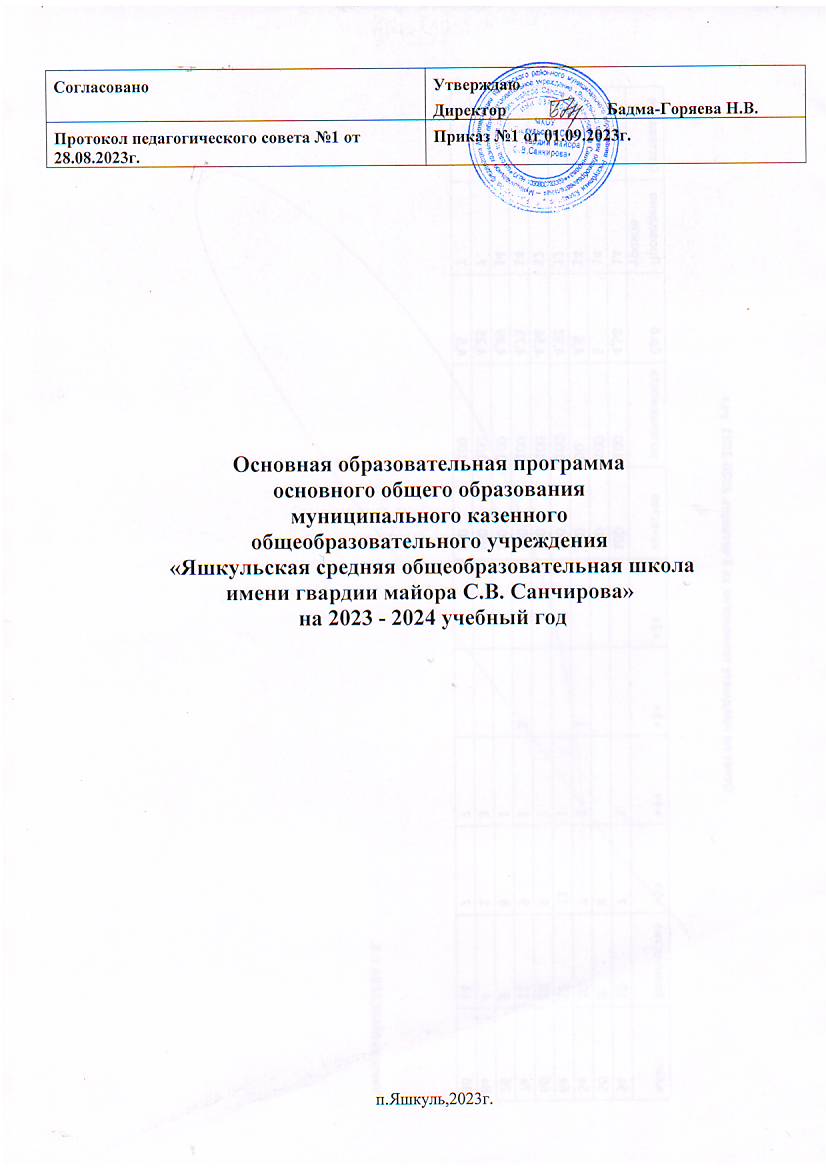 ОглавлениеЦЕЛЕВОЙ РАЗДЕЛПОЯСНИТЕЛЬНАЯ ЗАПИСКАОсновная образовательная программа основного общего образования (ООПООО) разработана в соответствии с:	требованиями Федерального государственного образовательного стандарта основного общего образования:	приказом Минпросвещения России от 31.05.2021 г. №287«Об утверждении федерального государственного образовательного стандарта основного общего образования» (вред. приказа Минпросвещения Россииот18.07.2022№ 568);	положениями Федеральной образовательной программы основного общего образования:  	приказом Минпросвещения Россииот18.05.2023№370«Об утверждении федеральной образовательной программы основного общего образования».Данная программа размещена на сайте МКОУ «Яшкульская СОШ им. гвардии майора С.В.Санчирова» (далее–Школа) в соответствии с Приказом Минпросвещения России и Росообрнадзора от 14.08.2020г. №831 «Об утверждении требований к структуре официального сайта образовательной организации в информационно-телекоммуникационной сети «Интернет» информату представления на нем информации»(с изменениями и дополнениями от 07.05.2021, приказ №629).Основная образовательная программа ООО содержит обязательную часть и часть, формируемую участниками образовательных отношений, в соотношении 70% к 30%. На основании этого к разработке и реализации ООП ООО привлекаются педагоги, обучающиеся, родители, социальные партнеры.ООП ООО рассматривается на заседании Педагогического совета и утверждается приказом директора Школы.Программа реализуется через урочную и внеурочную деятельность с соблюдением требований государственных санитарно-эпидемиологических правил и нормативов. Учебный план и план внеурочной деятельности Школы	являются основными механизмами реализации Основной образовательной программы основного общего образования.Содержание и формы организации образовательной деятельности, определенные ООП основного общего образования, корректируются, меняются, дополняются на основе внесенных изменений во ФГОС основного общего образования и Федеральную образовательную программу основного общего образования. Изменения учитывают опыт деятельности педагогического коллектива МКОУ «Яшкульская СОШ им. гвардии майора С.В. Санчирова» по развитию содержания образования и созданию современных условий обучения.Цели реализации основной образовательной программы основного общегообразованияОсновное общее образование является необходимым обязательным уровнем образования.Целями реализации ООП ООО являются:организация учебного процесса с учётом целей, содержания и планируемых результатов основного общего образования, отражённых в ФГОС ООО;создание условий для становления и формирования личности обучающегося;организация деятельности педагогического коллектива по созданию индивидуальных программ и учебных планов для одарённых, успешных обучающихся и (или) для обучающихся социальных групп, нуждающихся в особом внимании и поддержке.Достижение поставленных целей реализации ООП ООО предусматривает решение следующих основных задач:формирование у обучающихся нравственных убеждений, эстетического вкуса и здорового образа жизни, высокой культуры межличностного и межэтнического общения, овладение основами наук, государственным языком Российской Федерации, навыками умственного и физического труда, развитие склонностей, интересов, способностей к социальному самоопределению;обеспечение планируемых результатов по освоению обучающимся целевых установок, приобретению знаний, умений, навыков, определяемых личностными, семейными, общественными, государственными потребностями и возможностями обучающегося, индивидуальными особенностями его развития и состояния здоровья;обеспечение преемственности основного общего и среднего общего образования;достижение планируемых результатов освоения ООП ООО всеми обучающимися, в том числе обучающимися с ограниченными возможностями здоровья;обеспечение доступности получения качественного основного общего образования;выявление и развитие способностей обучающихся, в том числе проявивших выдающиеся способности, через систему клубов, секций, студий и других, организацию общественно полезной деятельности;организация интеллектуальных и творческих соревнований, научно-технического творчества и проектно-исследовательской деятельности;участие обучающихся, их родителей (законных представителей), педагогических работников в проектировании и развитии социальной среды образовательной организации;включение обучающихся в процессы познания и преобразования социальной среды (населенного пункта, района, города) для приобретения опыта реального управления и действия;организация социального и учебно-исследовательского проектирования, профессиональной ориентации обучающихся при поддержке педагогов, психологов, социальных педагогов, сотрудничество с базовыми предприятиями, организациями профессионального образования, центрами профессиональной работы;создание условий для сохранения и укрепления физического, психологического и социального	здоровья	обучающихся,	обеспечениеих безопасности.В соответствии с пунктом 5 статьи 66 273-ФЗ «Об образовании в Российской Федерации» обучающиеся, не освоившие программу основного общего образования, не допускаются к обучению на следующих уровнях образования.В соответствии с пунктом 6 статьи 66 273-ФЗ «Об образовании в Российской Федерации» по согласию родителей (законных представителей) несовершеннолетнего обучающегося, комиссии по делам несовершеннолетних и защите их прав и органа местного самоуправления, осуществляющего управление в сфере образования, обучающийся, достигший возраста пятнадцати лет, может оставить общеобразовательную организацию до получения основного общего образования. Дальнейшие меры по продолжению освоения несовершеннолетним образовательной программы основного общего образования в иной форме обучения и с его согласия по трудоустройству принимает комиссия по делам несовершеннолетних и защите их прав совместно с родителями (законными представителями) несовершеннолетнего, оставившего общеобразовательную организацию до получения основного общего образования, и органом местного самоуправления, осуществляющим управление в сфере образования.Принципы формирования и механизмы реализации основной образовательной программы основного общего образованияВ основе разработки основной образовательной программы основного общего образования лежат следующие принципы и подходы:принцип учёта ФГОС ООО: ООП ООО базируется на требованиях, предъявляемых ФГОС ООО	к	целям,	содержанию,	планируемым	результатами условиям обучения на уровне основного общего образования;принцип учёта языка обучения: с учётом условий функционирования образовательной организации ООП ООО характеризует право получения образования на родном языке из числа языков народов Российской Федерации и отражает механизмы реализации данного принципа в учебных планах, планах внеурочной деятельности;принцип учёта ведущей деятельности обучающегося: ООП ООО обеспечивает конструирование учебного процесса в структуре учебной деятельности, предусматривает механизмы формирования всех компонентов учебной деятельности (мотив, цель, учебная задача, учебные операции, контроль и самоконтроль);принцип индивидуализации обучения: ООП ООО предусматривает возможность и механизмы разработки индивидуальных программ и учебных планов для обучения детей сособыми способностями, потребностями и интересами с учетом мнения родителей (законных представителей) обучающегося;системно-деятельностный	подход,	предполагающий	ориентациюна результаты обучения, на развитие активной учебно-познавательной деятельности обучающегося на основе освоения универсальных учебных действий, познания и освоения мира личности, формирование его готовности к саморазвитию и непрерывному образованию;принцип	учета	индивидуальных	возрастных,	психологическихи физиологических особенностей обучающихся при построении образовательного процесса и определении образовательно-воспитательных целей и путей их достижения;принцип обеспечения фундаментального характера образования, учета специфики изучаемых учебных предметов;принцип интеграции обучения и воспитания: ООП ООО предусматривает связь урочной и внеурочной деятельности, предполагающий направленность учебного процесса на достижение личностных результатов освоения образовательной программы;принцип здоровьесбережения: при организации образовательной деятельности не допускается использование технологий, которые могут нанести вред физическому и (или) психическому здоровью обучающихся, приоритет использования здоровьесберегающих педагогических технологий.Механизмы реализации ООП ООО:Основная образовательная программа основного общего образования реализуется образовательной программой самостоятельно, без привлечения сторонних организаций в рамках сетевого взаимодействия.При реализации образовательной программы могут использоваться различные образовательные    технологии,    в    том     числе     дистанционные     образовательные технологии, электронное обучение. Вопросы организации и реализации ООП при помощи дистанционных образовательных технологий и электронного обучения прописаны в соответствующем локальном акте, который является приложением к ООП.Программа основного общего образования реализуется через организацию образовательной деятельности     (урочной     и     внеурочной)     в     соответствии     с Гигиеническими нормативами и Санитарно-эпидемиологическими требованиями.Сохранение и развитие культурного разнообразия и языкового наследия Республики Башкортостан реализуется путем предоставления права на изучение родного языка. Выбор языка осуществляется посредством подачи заявления родителей (законных представителей) в ОО.В целях удовлетворения образовательных потребностей и интересов обучающихся могут разрабатываться индивидуальные учебные планы, в том числе для ускоренного обучения, в пределах осваиваемой программы основного общего образования. Подробный механизм обучения по ИУП представлен в локальном акте образовательной организации «Порядок обучения по индивидуальному учебному плану».Региональные, национальные и этнокультурные особенности народов РФ учтены при разработке учебного плана и плана внеурочной деятельности. В частности, уроки родного языка, а также темы в учебных предметах и курсах внеурочной деятельности предметов и предметных областей «География», «История», «Обществознание», «Русский язык», «Литература»,«ОДНКНР» и др. Рабочая программа воспитания также содержит разделы, направленные на предоставление обучающимся исторического, социального опыта поколений россиян, основ духовно-нравственных культур народов Российской Федерации, общероссийской светской этики.Углубленное изучение отдельных предметов на уровне основного общего образования не предусмотрено.Основная образовательная программа формируется с учетом особенностей развития детей соответствующего возраста.Общая характеристика основной образовательной программы основного общегообразованияВ соответствии с Федеральным законом 273-ФЗ «Об образовании в Российской Федерации образовательная программа - комплекс основных характеристик образования (объем, содержание, планируемые результаты) и организационно-педагогических условий, который представлен в виде учебного плана, календарного учебного графика, рабочих программ учебных предметов, курсов, дисциплин (модулей), иных компонентов, оценочных и методических материалов, а также в виде рабочей программы воспитания, календарного плана воспитательной работы, форм аттестации.Основная образовательная программа основного общего образования соответствует Федеральному государственному образовательному стандарту основного общего образования, утвержденного приказом Министерства просвещения Российской Федерации от 31 мая 2021 года№287 и Федеральной образовательной программе основного общего образования утвержденной приказом Министерства просвещения, включает три раздела: целевой, содержательный и организационный. Структура ООП соответствует требованиям ФГОС ООО, включает в себя следующие документы:Целевой разделПояснительная запискаПланируемые результаты освоения обучающимися программы основного общего образования,Система оценки достижения планируемых результатов освоения программы основного общего образования (мониторинги, контрольно-измерительные материалы и другие методические материалы вынесены в Приложение к ООП. Возможно обновление Приложений по необходимости в порядке, предусмотренном законодательством),Содержательный разделРабочие программы учебных предметов, учебных курсов (в том числе внеурочной деятельности), учебных модулей (вынесены в Приложение к ООП),Программа формирования универсальных учебных действий у обучающихся,Рабочая программа воспитания,(1) В соответствии с пунктом 32 ФГОС ООО, утвержденного приказом Минпросвещения РФ от 31.05.2021 №287 программа коррекционной работы разрабатывается при зачислении в организацию обучающегося с ОВЗ,2.4 (2) Дополнительно разработана программа коррекционной работы для обучающихся с трудностями в обучении и социализации.Организационный разделУчебный план,План внеурочной деятельности,Календарный учебный график,Календарный план воспитательной работы,Характеристика условий реализации программы основного общего образования в соответствии с требованиями ФГОС. (Материально-техническая база, списки педагогических сотрудников, штатное расписание и другие документы, составляющие характеристику условий реализации программы, актуализируются ежегодно перед началом учебного года и являются Приложением к ООП).Реализация ООП ООО обеспечивает право каждого человека на образование, недопустимость дискриминации в сфере образования.Программа разработана и реализуется педагогическим коллективом образовательной организации. При реализации программы используются педагогически обоснованные формы, средства, методы обучения и воспитания. Каждый педагог имеет право на их выбор, а также имеет право на творческую инициативу, разработку и применение авторских программ и методов обучения и воспитания в пределах реализуемой образовательной программы, отдельного учебного предмета, курса, дисциплины (модуля).Обучение по образовательной программе реализуется с учетом потребностей, возможностей личности и в зависимости от объема обязательных занятий педагогического работника с обучающимися осуществляется в очной, очно-заочной или заочной форме.Обучение в образовательной организации при реализации данной образовательной программы организовано по 5-дневной учебной неделе.Общий объем аудиторной нагрузки определяется учебным планом, часы внеурочной деятельности не входят в аудиторную нагрузку. Объем внеурочной деятельности для обучающихся при освоении ими программы основного общего образования определяется планом внеурочной деятельности.1.2.	ПЛАНИРУЕМЫЕ РЕЗУЛЬТАТЫ ОСВОЕНИЯ ОБУЧАЮЩИМИСЯ ОСНОВНОЙ ОБРАЗОВАТЕЛЬНОЙ ПРОГРАММЫ ОСНОВНОГО ОБЩЕГООБРАЗОВАНИЯПланируемые результаты освоения обучающимися программы основного общего образования обеспечивают связь между требованиями ФГОС, образовательной деятельностью и системой оценки результатов освоения программы основного общего образования.Достижение планируемых результатов является целью при выборе средств обучения и воспитания, а также учебно-методической литературы.После завершения обучения достижение обучающимися планируемых результатов освоения программы основного общего образования определяется государственной итоговой аттестацией.Обучающийся после завершения освоения основной образовательной программы основного общего образования должен достичь следующих результатов:личностные результаты (включающие осознание российской гражданской идентичности; готовность обучающихся к саморазвитию, самостоятельности и личностному самоопределению; ценность самостоятельности и инициативы; наличие мотивации к целенаправленной социально значимой деятельности; сформированность внутренней позиции личности как особого ценностного отношения к себе, окружающим людям и жизни в целом),метапредметные результаты (освоение обучающимися межпредметных понятий (используются в нескольких предметных областях и позволяют связывать знания из различных учебных предметов, учебных курсов (в том числе внеурочной деятельности), учебных модулей в целостную научную картину мира) и универсальные учебные действия (познавательные, коммуникативные, регулятивные); способность их использовать в учебной, познавательной и социальной практике; готовность к самостоятельному планированию и осуществлению учебной деятельности и организации учебного сотрудничества с педагогическими работниками и сверстниками, к участию в построении индивидуальной образовательной траектории; овладение навыками работы с информацией: восприятие и создание информационных текстов в различных форматах, в том числе цифровых, с учетом назначения информации и ее целевой аудитории),а также предметные результаты (включающие освоение обучающимися в ходе изучения учебного предмета научных знаний, умений и способов действий, специфических для соответствующей предметной области; предпосылки научного типа мышления; виды деятельности по получению нового знания, его интерпретации, преобразованию и применению в различных учебных ситуациях, в том числе при создании учебных и социальных проектов).Планируемые результаты освоения программы являются содержательной и критериальной основой для разработки рабочих программ учебных предметов, учебных курсов, модулей в соответствии с учебным планом и курсов внеурочной деятельности в соответствии с планом внеурочной деятельности, а также рабочей программы воспитания, программы формирования универсальных учебных действий обучающихся, системы оценки качества освоения обучающимися программы основного общего образования.Вышеуказанные программы должны содержать планируемые результаты освоения обучающимися программы основного общего образования:Личностные результаты освоения программы основного общего образования достигаются в единстве учебной и воспитательной деятельности в соответствии с традиционными российскими социокультурными и духовно-нравственными ценностями, принятыми в обществе правилами и нормами поведения, и способствуют процессам самопознания, самовоспитания и саморазвития, формирования внутренней позиции личности.Личностные результаты освоения программы основного общего образования должны отражать готовность обучающихся руководствоваться системой позитивных ценностных ориентаций и расширение опыта деятельности на ее основе и в процессе реализации основных направлений воспитательной деятельности, в том числе в части:Гражданского воспитания,Патриотического воспитания,Духовно-нравственного воспитания,Эстетического воспитания,Физического	воспитания,	формирования	культуры	здоровья	и	эмоционального благополучия,Трудового воспитания,Экологического воспитания,Ценности научного познания.Личностные	результаты,	обеспечивающие	адаптацию	обучающегося	к	изменяющимся условиям социальной и природной среды, включают:освоение обучающимися социального опыта, основных социальных ролей, соответствующих ведущей деятельности возраста, норм и правил общественного поведения, форм социальной жизни в группах и сообществах, включая семью, группы, сформированные по профессиональной деятельности, а также в рамках социального взаимодействия с людьми из другой культурной среды;способность обучающихся во взаимодействии в условиях неопределенности, открытость опыту и знаниям других;способность действовать в условиях неопределенности, повышать уровень своей компетентности через практическую деятельность, в том числе умение учиться у других людей, осознавать в совместной деятельности новые знания, навыки и компетенции из опыта других;навык выявления и связывания образов, способность формирования новых знаний, в том числе способность формулировать идеи, понятия, гипотезы об объектах и явлениях, в том числе ранее не известных, осознавать дефициты собственных знаний и компетентностей, планировать свое развитие;умение распознавать конкретные примеры понятия по характерным признакам, выполнять операции в соответствии с определением и простейшими свойствами понятия, конкретизировать понятие примерами, использовать понятие и его свойства при решении задач (далее - оперировать понятиями), а также оперировать терминами и представлениями в области концепции устойчивого развития;умение анализировать и выявлять взаимосвязи природы, общества и экономики;умение оценивать свои действия с учетом влияния на окружающую среду, достижений целей и преодоления вызовов, возможных глобальных последствий;способность обучающихся осознавать стрессовую ситуацию, оценивать происходящие изменения и их последствия;воспринимать стрессовую ситуацию как вызов, требующий контрмер;оценивать ситуацию стресса, корректировать принимаемые решения и действия;формулировать и оценивать риски и последствия, формировать опыт, уметь находить позитивное в произошедшей ситуации;быть готовым действовать в отсутствие гарантий успеха.Метапредметные результаты освоения программы основного общего образования отражают:Овладение универсальными учебными познавательными действиями:базовые логические действия,базовые исследовательские действия,работа с информацией.Овладение системой универсальных учебных познавательных действий обеспечивает сформированность когнитивных навыков у обучающихся.Овладение универсальными учебными коммуникативными действиями:общение,совместная деятельность,Овладение системой универсальных учебных коммуникативных действий обеспечивает сформированность социальных навыков и эмоционального интеллекта обучающихся.Овладение универсальными учебными регулятивными действиями:самоорганизация,самоконтроль,эмоциональный интеллект,принятие себя и других,Овладение системой универсальных учебных регулятивных действий обеспечивает формирование смысловых установок личности (внутренняя позиция личности) и жизненных навыков личности (управления собой, самодисциплины, устойчивого поведения).Предметные		результаты		освоения	программы	основного	общего	образования ориентированы на применение знаний, умений и навыков обучающимися в учебных ситуациях и реальных жизненных условиях, а также на успешное обучение на следующем уровне образования. Основная образовательная программа основного общего образования ОО предусматривает изучение		предметов	на	базовом	уровне.	Для	разработки		программ		за	основу	берутся нижеуказанные требования к предметным результатам, конкретизируются по классам изучения, учитель вправе использовать материалы примерных рабочих программ в соответствии с пунктомстатьи 12 273-ФЗ «Об образовании в Российской Федерации».При решении педагогического совета по запросам обучающихся и/или их родителей (законных представителей) обучения по программам углубленного уровня, в том числе по индивидуальным учебным планам, с использованием сетевой формы реализации образовательной программы, электронного обучения и дистанционных образовательных технологий и др. данный раздел дополняется требованиями к предметным результатам в соответствии с решением. Дополнения оформляются в виде приложений.Данные предметные результаты служат основой для разработки программ учебных предметов, курсов и др., в том числе внеурочной деятельности.Предметные результаты по учебному предмету «Русский язык»:совершенствование различных видов устной и письменной речевой деятельности (говорения и аудирования, чтения и письма); формирование умений речевого взаимодействия (в том числе общения при помощи современных средств устной и письменной коммуникации);понимание определяющей роли языка в развитии интеллектуальных и творческих способностей личности в процессе образования и самообразования, важности соблюдения норм современного русского литературного языка для культурного человека: осознание богатства, выразительности русского языка, понимание его роли в жизни человека, общества и государства, в современном мире, различий между литературным языком и диалектами, просторечием, профессиональными разновидностями языка;расширение и систематизация научных знаний о языке, его единицах и категориях; осознание взаимосвязи его уровней и единиц; освоение базовых понятий лингвистики;формирование умений проведения различных видов анализа слова, синтаксического анализа словосочетания и предложения, а также многоаспектного анализа текста;обогащение словарного запаса, расширение объема используемых в речи грамматических языковых средств для свободного выражения мыслей и чувств в соответствии с ситуацией и сферой общения;овладение основными нормами современного русского литературного языка (орфоэпическими, лексическими, грамматическими, орфографическими, пунктуационными, стилистическими), нормами речевого этикета; соблюдение их в речевой практике;По учебному предмету «Литература»:понимание духовно-нравственной и культурной ценности литературы и ее роли в формировании гражданственности и патриотизма, укреплении единства многонационального народа Российской Федерации;понимание специфики литературы как вида искусства, принципиальных отличий художественного текста от текста научного, делового, публицистического;овладение умениями эстетического и смыслового анализа произведений устного народного творчества и художественной литературы, умениями воспринимать, анализировать, интерпретировать и оценивать прочитанное, понимать художественную картину мира, отраженную в литературных произведениях, с учетом неоднозначности заложенных в них художественных смыслов;совершенствование умения выразительно (с учетом индивидуальных особенностей обучающихся) читать, в том числе наизусть, не менее 12 произведений и (или) фрагментов;овладение умением пересказывать прочитанное произведение, используя подробный, сжатый, выборочный, творческий пересказ, отвечать на вопросы по прочитанному произведению и формулировать вопросы к тексту;развитие умения участвовать в диалоге о прочитанном произведении, в дискуссии на литературные темы, соотносить собственную позицию с позицией автора и мнениями участников дискуссии; давать аргументированную оценку прочитанному;совершенствование умения создавать устные и письменные высказывания разных жанров, писать сочинение-рассуждение по заданной теме с опорой на прочитанные произведения (не менее 250 слов), аннотацию, отзыв, рецензию; применять различные виды цитирования; делать ссылки на источник информации; редактировать собственные и чужие письменные тексты;овладение умениями самостоятельной интерпретации и оценки текстуально изученных художественных произведений древнерусской, классической русской и зарубежной литературы и современных авторов (в том числе с использованием методов смыслового чтения, позволяющих воспринимать, понимать и интерпретировать смысл текстов разных типов, жанров, назначений в целях решения различных учебных задач и удовлетворения эмоциональных потребностей общения с книгой, адекватно воспринимать чтение слушателями, и методов эстетического анализа);понимание важности чтения и изучения произведений устного народного творчества и художественной литературы как способа познания мира, источника эмоциональных и эстетических впечатлений, а также средства собственного развития;развитие умения планировать собственное досуговое чтение, формировать и обогащать свой круг чтения, в том числе за счет произведений современной литературы;формирование умения участвовать в проектной или исследовательской деятельности (с приобретением опыта публичного представления полученных результатов);овладение умением использовать словари и справочники, в том числе информационно- справочные системы в электронной форме, подбирать проверенные источники в библиотечных фондах, сети Интернет для выполнения учебной задачи; применять ИКТ, соблюдать правила информационной безопасности.По учебным предметам «Родной язык и государственный (калмыцкий) язык республики Калмыкия» (Родной русский язык, государственный язык Республики Калмыкия (калмыцкий), родной калмыцкий язык, родной калмыцкий язык):совершенствование видов речевой деятельности (аудирования, чтения, говорения и письма), обеспечивающих эффективное взаимодействие с окружающими людьми в ситуациях формального и неформального межличностного и межкультурного общения;понимание определяющей роли языка в развитии интеллектуальных и творческих способностей личности в процессе образования и самообразования;использование коммуникативно-эстетических возможностей родного языка;расширение и систематизация научных знаний о родном языке; осознание взаимосвязи его уровней и единиц; освоение базовых понятий лингвистики, основных единиц и грамматических категорий родного языка. Знание понятий лингвистики не выносится на промежуточную и государственную итоговую аттестацию;формирование навыков проведения различных видов анализа слова (фонетического, морфемного, словообразовательного, лексического, морфологического), синтаксического анализа словосочетания и предложения, а также многоаспектного анализа текста;обогащение активного и потенциального словарного запаса, расширение объема используемых в речи грамматических средств для свободного выражения мыслей и чувств на родном языке адекватно ситуации и стилю общения;овладение основными стилистическими ресурсами лексики и фразеологии родного языка, основными нормами родного языка (орфоэпическими, лексическими, грамматическими, орфографическими, пунктуационными), нормами речевого этикета; приобретение опыта их использования в речевой практике при создании устных и письменных высказываний; стремление к речевому самосовершенствованию;формирование ответственности за языковую культуру как общечеловеческую ценность.По учебному предмету «Родная литература»:осознание значимости чтения и изучения родной литературы для своего дальнейшего развития; формирование потребности в систематическом чтении как средстве познания мира и себя в этом мире, гармонизации отношений человека и общества, многоаспектного диалога;понимание родной литературы как одной из основных национально-культурных ценностей народа, особого способа познания жизни;обеспечение культурной самоидентификации, осознание коммуникативно-эстетических возможностей родного языка на основе изучения выдающихся произведений культуры своего народа, российской и мировой культуры;воспитание квалифицированного читателя со сформированным эстетическим вкусом, способного аргументировать свое мнение и оформлять его словесно в устных и письменных высказываниях разных жанров, создавать развернутые высказывания аналитического и интерпретирующего характера, участвовать в обсуждении прочитанного, сознательно планировать свое досуговое чтение;развитие способности понимать литературные художественные произведения, отражающие разные этнокультурные традиции;овладение процедурами смыслового и эстетического анализа текста на основе понимания принципиальных отличий литературного художественного текста от научного, делового, публицистического, формирование умений воспринимать, анализировать, критически оценивать и интерпретировать прочитанное, осознавать художественную картину жизни, отраженную в литературном произведении, на уровне не только эмоционального восприятия, но и интеллектуального осмысления.Предметные результаты по учебному предмету «Иностранный язык» (английский язык):овладение основными видами речевой деятельности в рамках следующего тематического содержания речи: Моя семья. Мои друзья. Свободное время современного подростка. Здоровый образ жизни. Школа. Мир современных профессий. Окружающий мир. Средства массовой информации и Интернет. Родная страна и страна/страны изучаемого языка. Выдающиеся люди родной страны и страны/стран изучаемого языка;овладение фонетическими навыками (различать на слух и адекватно, без ошибок, ведущих к сбою коммуникации, произносить слова с правильным ударением и фразы с соблюдением их ритмико-интонационных особенностей, в том числе применять правила отсутствия фразового ударения на служебных словах; владеть правилами чтения и осмысленно читать вслух небольшие аутентичные тексты объемом до 120 слов, построенные в основном на изученном языковом материале, с соблюдением правил чтения и соответствующей интонацией); орфографическими (применять правила орфографии в отношении изученного лексико-грамматического материала) и пунктуационными навыками (использовать точку, вопросительный и восклицательный знаки в конце предложения, апостроф, запятую при перечислении; пунктуационно правильно оформлять прямую речь; пунктуационно правильно оформлять электронное сообщение личного характера);знание и понимание основных значений изученных лексических единиц (слова, словосочетания, речевые клише), основных способов словообразования (аффиксация, словосложение, конверсия) и особенностей структуры простых и сложных предложений и различных коммуникативных типов предложений изучаемого иностранного языка; выявление признаков изученных грамматических и лексических явлений по заданным существенным основаниям; овладение логическими операциями по установлению существенного признака классификации, основания для сравнения, а также родовидовых отношений, по группировке понятий по содержанию; овладение техникой дедуктивных и индуктивных умозаключений, в том числе умозаключений по аналогии в отношении грамматики изучаемого языка;овладение навыками употребления в устной и письменной речи не менее 1350 изученных лексических единиц (слов, словосочетаний, речевых клише), включая 500 лексических единиц, освоенных на уровне начального общего образования, образования родственных слов с использованием аффиксации, словосложения, конверсии;овладение навыками распознавания и употребления в устной и письменной речи изученных морфологических форм и синтаксических конструкций изучаемого иностранного языка в рамках тематического содержания речи в соответствии с решаемой коммуникативной задачей;овладение социокультурными знаниями и умениями: знать/понимать речевые различия в ситуациях официального и неофициального общения в рамках тематического содержания речи и использовать лексико-грамматические средства с учетом этих различий; знать/понимать и использовать в устной и письменной речи наиболее употребительную тематическую фоновую лексику и реалии страны/стран изучаемого языка (основные национальные праздники, проведение досуга, система образования, этикетные особенности посещения гостей, традиции в питании); иметь элементарные представления о различных вариантах изучаемого иностранного языка; иметь базовые знания о социокультурном портрете и культурном наследии родной страны и страны/стран изучаемого языка; представлять родную страну и культуру на иностранном языке; проявлять уважение к иной культуре и разнообразию культур, соблюдать нормы вежливости в межкультурном общении;овладение компенсаторными умениями: использовать при говорении переспрос; при говорении и письме - перифраз/толкование, синонимические средства, описание предмета вместо его названия; при чтении и аудировании - языковую, в том числе контекстуальную, догадку;развитие умения классифицировать по разным признакам (в том числе устанавливать существенный признак классификации) названия предметов и явлений в рамках изученной тематики;развитие умения сравнивать (в том числе устанавливать основания для сравнения) объекты, явления, процессы, их элементы и основные функции в рамках изученной тематики;формирование умения рассматривать несколько вариантов решения коммуникативной задачи в продуктивных видах речевой деятельности;формирование умения прогнозировать трудности, которые могут возникнуть при решении коммуникативной задачи во всех видах речевой деятельности;приобретение опыта практической деятельности в повседневной жизни:участвовать в учебно-исследовательской, проектной деятельности предметного и межпредметного характера с использованием иноязычных материалов и применением ИКТ; соблюдать правила информационной безопасности в ситуациях повседневной жизни и при работе в сети Интернет; использовать иноязычные словари и справочники, в том числе информационно- справочные системы в электронной форме.По учебному предмету «Математика» (включая учебные курсы «Алгебра», «Геометрия»,«Вероятность и статистика») (на базовом уровне):умение оперировать понятиями: множество, подмножество, операции над множествами; умение оперировать понятиями: граф, связный граф, дерево, цикл, применять их при решении задач; умение использовать графическое представление множеств для описания реальных процессов и явлений, при решении задач из других учебных предметов;умение оперировать понятиями: определение, аксиома, теорема, доказательство; умение распознавать истинные и ложные высказывания, приводить примеры и контрпримеры, строить высказывания и отрицания высказываний;умение оперировать понятиями: натуральное число, простое и составное число, делимость натуральных чисел, признаки делимости, целое число, модуль числа, обыкновенная дробь и десятичная дробь, стандартный вид числа, рациональное число, иррациональное число, арифметический квадратный корень; умение выполнять действия с числами, сравнивать и упорядочивать числа, представлять числа на координатной прямой, округлять числа; умение делать прикидку и оценку результата вычислений;умение оперировать понятиями: степень с целым показателем, арифметический квадратный корень, многочлен, алгебраическая дробь, тождество; знакомство с корнем натуральной степени больше единицы; умение выполнять расчеты по формулам, преобразования целых, дробно-рациональных выражений и выражений с корнями, разложение многочлена на множители, в том числе с использованием формул разности квадратов и квадрата суммы и разности;умение оперировать понятиями: числовое равенство, уравнение с одной переменной, числовое неравенство, неравенство с переменной; умение решать линейные и квадратные уравнения, дробно-рациональные уравнения с одной переменной, системы двух линейных уравнений, линейные неравенства и их системы, квадратные и дробно-рациональные неравенства с одной переменной, в том числе при решении задач из других предметов и практических задач; умение использовать координатную прямую и координатную плоскость для изображения решений уравнений, неравенств и систем;умение оперировать понятиями: функция, график функции, нули функции, промежутки знакопостоянства, промежутки возрастания, убывания, наибольшее и наименьшее значения функции; умение оперировать понятиями: прямая пропорциональность, линейная функция, квадратичная функция, обратная пропорциональность, парабола, гипербола; умение строить графики функций, использовать графики для определения свойств процессов и зависимостей, для решения задач из других учебных предметов и реальной жизни; умение выражать формулами зависимости между величинами;умение оперировать понятиями: последовательность, арифметическая и геометрическая прогрессии; умение использовать свойства последовательностей, формулы суммы и общего члена при решении задач, в том числе задач из других учебных предметов и реальной жизни;умение решать задачи разных типов (в том числе на проценты, доли и части, движение, работу, цену товаров и стоимость покупок и услуг, налоги, задачи из области управления личными и семейными финансами); умение составлять выражения, уравнения, неравенства и системы по      условию задачи, исследовать полученное решение и оценивать правдоподобность полученных результатов;умение оперировать понятиями: фигура, точка, отрезок, прямая, луч, ломаная, угол, многоугольник, треугольник, равнобедренный и равносторонний треугольники, прямоугольный треугольник, медиана, биссектриса и высота треугольника, четырехугольник, параллелограмм, ромб, прямоугольник, квадрат, трапеция; окружность, круг, касательная; знакомство с пространственными фигурами; умение решать задачи, в том числе из повседневной жизни, на нахождение геометрических величин с применением изученных свойств фигур и фактов;умение оперировать понятиями: равенство фигур, равенство треугольников; параллельность и перпендикулярность прямых, угол между прямыми, перпендикуляр, наклонная, проекция, подобие фигур, подобные треугольники, симметрия относительно точки и прямой; умение распознавать равенство, симметрию и подобие фигур, параллельность и перпендикулярность прямых в окружающем мире;умение оперировать понятиями: длина, расстояние, угол (величина угла, синус и косинус угла треугольника), площадь; умение оценивать размеры предметов и объектов в окружающем мире; умение применять формулы периметра и площади многоугольников, длины окружности и площади круга, объема прямоугольного параллелепипеда; умение применять признаки равенства треугольников, теорему о сумме углов треугольника, теорему Пифагора, тригонометрические соотношения для вычисления длин, расстояний, площадей;умение изображать плоские фигуры и их комбинации, пространственные фигуры от руки, с помощью чертежных инструментов и электронных средств по текстовому или символьному описанию;умение оперировать понятиями: прямоугольная система координат; координаты точки, вектор, сумма векторов, произведение вектора на число, скалярное произведение векторов; умение использовать векторы и координаты для представления данных и решения задач, в том числе из других учебных предметов и реальной жизни;умение оперировать понятиями: столбиковые и круговые диаграммы, таблицы, среднее арифметическое, медиана, наибольшее и наименьшее значения, размах числового набора; умение извлекать, интерпретировать и преобразовывать информацию, представленную в таблицах и на диаграммах, отражающую свойства и характеристики реальных процессов и явлений; умение распознавать изменчивые величины в окружающем мире;умение оперировать понятиями: случайный опыт (случайный эксперимент), элементарное событие (элементарный исход) случайного опыта, случайное событие, вероятность события; умение находить вероятности случайных событий в опытах с равновозможными элементарными событиями; умение решать задачи методом организованного перебора и с использованием правила умножения; умение оценивать вероятности реальных событий и явлений, понимать роль практически достоверных и маловероятных событий в окружающем мире и в жизни; знакомство с понятием независимых событий; знакомство с законом больших чисел и его ролью в массовых явлениях;умение выбирать подходящий изученный метод для решения задачи, приводить примеры математических закономерностей в природе и жизни, распознавать проявление законов математики в искусстве, описывать отдельные выдающиеся результаты, полученные в ходе развития математики как науки, приводить примеры математических открытий и их авторов в отечественной и всемирной истории.По учебному предмету «Информатика» (на базовом уровне):владение основными понятиями: информация, передача, хранение и обработка информации, алгоритм, модель, цифровой продукт и их использование для решения учебных и практических задач; умение оперировать единицами измерения информационного объема и скорости передачи данных;умение пояснять на примерах различия между позиционными и непозиционными системами счисления; записывать и сравнивать целые числа от 0 до 1024 в различныхпозиционных системах счисления с основаниями 2, 8, 16, выполнять арифметические операции над ними;умение кодировать и декодировать сообщения по заданным правилам; понимание основных принципов кодирования информации различной природы: текстовой (на углубленном уровне: в различных кодировках), графической, аудио;владение понятиями: высказывание, логическая операция, логическое выражение; умение записывать логические выражения с использованием дизъюнкции, конъюнкции и отрицания, определять истинность логических выражений, если известны значения истинности входящих в него переменных, строить таблицы истинности для логических выражений; записывать логические выражения на изучаемом языке программирования;развитие алгоритмического мышления как необходимого условия профессиональной деятельности в современном обществе; понимание сущности алгоритма и его свойств;умение составлять, выполнять вручную и на компьютере несложные алгоритмы для управления исполнителями (Черепашка, Чертежник); создавать и отлаживать программы на одном из языков программирования (Python, C++, Паскаль, Java, С#, Школьный Алгоритмический Язык), реализующие несложные алгоритмы обработки числовых данных с использованием циклов и ветвлений; умение разбивать задачи на подзадачи, использовать константы, переменные и выражения различных типов (числовых, логических, символьных); анализировать предложенный алгоритм, определять, какие результаты возможны при заданном множестве исходных значений;умение записать на изучаемом языке программирования алгоритмы проверки делимости одного целого числа на другое, проверки натурального числа на простоту, выделения цифр из натурального числа, поиск максимумов, минимумов, суммы числовой последовательности;сформированность представлений о назначении основных компонентов компьютера; использование различных программных систем и сервисов компьютера, программного обеспечения; умение соотносить информацию о характеристиках персонального компьютера с решаемыми задачами; представление об истории и тенденциях развития информационных технологий, в том числе глобальных сетей; владение умением ориентироваться в иерархической структуре файловой системы, работать с файловой системой персонального компьютера с использованием графического интерфейса, а именно: создавать, копировать, перемещать, переименовывать, удалять и архивировать файлы и каталоги;владение умениями и навыками использования информационных и коммуникационных технологий для поиска, хранения, обработки и передачи и анализа различных видов информации, навыками создания личного информационного пространства; владение умениями пользования цифровыми сервисами государственных услуг, цифровыми образовательными сервисами;умение выбирать способ представления данных в соответствии с поставленной задачей (таблицы, схемы, графики, диаграммы) с использованием соответствующих программных средств обработки данных; умение формализовать и структурировать информацию, используя электронные таблицы для обработки, анализа и визуализации числовых данных, в том числе с выделением диапазона таблицы и упорядочиванием (сортировкой) его элементов; умение применять в электронных таблицах формулы для расчетов с использованием встроенных функций, абсолютной, относительной, смешанной адресации; использовать электронные таблицы для численного моделирования в простых задачах из разных предметных областей;сформированность представлений о сферах профессиональной деятельности, связанных с информатикой, программированием и современными информационно-коммуникационными технологиями, основанными на достижениях науки и IТ-отрасли;освоение и соблюдение требований безопасной эксплуатации технических средств информационно-коммуникационных технологий;умение соблюдать сетевой этикет, базовые нормы информационной этики и права при работе с приложениями на любых устройствах и в сети Интернет, выбирать безопасные стратегии поведения в сети;умение использовать различные средства защиты от вредоносного программного обеспечения, умение обеспечивать личную безопасность при использовании ресурсов сети Интернет, в том числе умение защищать персональную информацию от несанкционированного доступа и его последствий (разглашения, подмены, утраты данных) с учетом основных технологических и социально-психологических аспектов использования сети Интернет (сетевая анонимность, цифровой след, аутентичность субъектов и ресурсов, опасность вредоносного кода);умение распознавать попытки и предупреждать вовлечение себя и окружающих в деструктивные и криминальные формы сетевой активности (в том числе кибербуллинг, фишинг).По учебному предмету «История»:умение определять последовательность событий, явлений, процессов; соотносить события истории разных стран и народов с историческими периодами, событиями региональной и мировой истории, события истории родного края и истории России; определять современников исторических событий, явлений, процессов;умение выявлять особенности развития культуры, быта и нравов народов в различные исторические эпохи;овладение историческими понятиями и их использование для решения учебных и практических задач;умение рассказывать на основе самостоятельно составленного плана об исторических событиях, явлениях, процессах истории родного края, истории России и мировой истории и их участниках, демонстрируя понимание исторических явлений, процессов и знание необходимых фактов, дат, исторических понятий;умение выявлять существенные черты и характерные признаки исторических событий, явлений, процессов;умение устанавливать причинно-следственные, пространственные, временные связи исторических событий, явлений, процессов изучаемого периода, их взаимосвязь (при наличии) с важнейшими событиями XX - начала XXI вв. (Февральская и Октябрьская революции 1917 г., Великая Отечественная война, распад СССР, сложные 1990-е годы, возрождение страны с 2000-х годов, воссоединение Крыма с Россией 2014 года); характеризовать итоги и историческое значение событий;умение сравнивать исторические события, явления, процессы в различные исторические эпохи;умение определять и аргументировать собственную или предложенную точку зрения с опорой на фактический материал, в том числе используя источники разных типов;умение различать основные типы исторических источников: письменные, вещественные, аудиовизуальные;умение находить и критически анализировать для решения познавательной задачи исторические источники разных типов (в том числе по истории родного края), оценивать их полноту и достоверность, соотносить с историческим периодом; соотносить извлеченную информацию с информацией из других источников при изучении исторических событий, явлений, процессов; привлекать контекстную информацию при работе с историческими источниками;умение читать и анализировать историческую карту/схему; характеризовать на основе анализа исторической карты/схемы исторические события, явления, процессы; сопоставлять информацию, представленную на исторической карте/схеме, с информацией из других источников;умение анализировать текстовые, визуальные источники исторической информации; представлять историческую информацию в форме таблиц, схем, диаграмм;умение осуществлять с соблюдением правил информационной безопасности поиск исторической информации в справочной литературе, сети Интернет для решения познавательных задач, оценивать полноту и достоверность информации;приобретение опыта взаимодействия с людьми другой культуры, национальной и религиозной принадлежности на основе национальных ценностей современного российского общества: гуманистических и демократических ценностей, идей мира и взаимопонимания между народами, людьми разных культур; уважения к историческому наследию народов России.По учебному предмету «Обществознание»:освоение и применение системы знаний о социальных свойствах человека, особенностях его взаимодействия с другими людьми, важности семьи как базового социального института; характерных чертах общества; содержании и значении социальных норм, регулирующих общественные отношения, включая правовые нормы, регулирующие типичные для несовершеннолетнего и членов его семьи общественные отношения (в том числе нормы гражданского, трудового и семейного права, основы налогового законодательства); процессах и явлениях в экономической (в области макро- и микроэкономики), социальной, духовной и политической сферах жизни общества; основах конституционного строя и организации государственной власти в Российской Федерации, правовом статусе гражданина Российской Федерации (в том числе несовершеннолетнего); системе образования в Российской Федерации; основах государственной бюджетной и денежно-кредитной, социальной политики, политики в сфере культуры и образования, противодействии коррупции в Российской Федерации, обеспечении безопасности личности, общества и государства, в том числе от терроризма и экстремизма;умение характеризовать традиционные российские духовно-нравственные ценности (в том числе защита человеческой жизни, прав и свобод человека, семья, созидательный труд, служение Отечеству, нормы морали и нравственности, гуманизм, милосердие, справедливость, взаимопомощь, коллективизм, историческое единство народов России, преемственность истории нашей Родины); государство как социальный институт;умение приводить примеры (в том числе моделировать ситуации) деятельности людей, социальных объектов, явлений, процессов определенного типа в различных сферах общественной жизни, их структурных элементов и проявлений основных функций; разного типа социальных отношений; ситуаций, регулируемых различными видами социальных норм, в том числе связанных с правонарушениями и наступлением юридической ответственности; связи политических потрясений и социально-экономического кризиса в государстве;умение классифицировать по разным признакам (в том числе устанавливать существенный признак классификации) социальные объекты, явления, процессы, относящиеся к различным сферам общественной жизни, их существенные признаки, элементы и основные функции;умение сравнивать (в том числе устанавливать основания для сравнения) деятельность людей, социальные объекты, явления, процессы в различных сферах общественной жизни, их элементы и основные функции;умение устанавливать и объяснять взаимосвязи социальных объектов, явлений, процессов в различных сферах общественной жизни, их элементов и основных функций, включая взаимодействия общества и природы, человека и общества, сфер общественной жизни, гражданина и государства; связи политических потрясений и социально-экономических кризисов в государстве;умение использовать полученные знания для объяснения (устного и письменного) сущности, взаимосвязей явлений, процессов социальной действительности, в том числе для аргументированного объяснения роли информации и информационных технологий в современном мире; социальной и личной значимости здорового образа жизни, роли непрерывного образования, опасности наркомании и алкоголизма для человека и общества; необходимости правомерного налогового поведения, противодействия коррупции; проведения в отношении нашей страны международной политики «сдерживания»; для осмысления личного социального опыта при исполнении типичных для несовершеннолетнего социальных ролей;умение с опорой на обществоведческие знания, факты общественной жизни и личный социальный опыт определять и аргументировать с точки зрения социальных ценностей и норм свое отношение к явлениям, процессам социальной действительности;умение решать в рамках изученного материала познавательные и практические задачи, отражающие выполнение типичных для несовершеннолетнего социальных ролей, типичные социальные взаимодействия в различных сферах общественной жизни, в том числе процессы формирования, накопления и инвестирования сбережений;овладение смысловым чтением текстов обществоведческой тематики, позволяющим воспринимать, понимать и интерпретировать смысл текстов разных типов, жанров, назначений в целях решения различных учебных задач, в том числе извлечений из Конституции Российской Федерации и других нормативных правовых актов; умение составлять на их основе план, преобразовывать текстовую информацию в модели (таблицу, диаграмму, схему) и преобразовывать предложенные модели в текст;овладение приемами поиска и извлечения социальной информации (текстовой, графической, аудиовизуальной) по заданной теме из различных адаптированных источников (в том числе учебных материалов) и публикаций средств массовой информации (далее - СМИ) с соблюдением правил информационной безопасности при работе в сети Интернет;умение анализировать, обобщать, систематизировать, конкретизировать и критически оценивать социальную информацию, включая экономико-статистическую, из адаптированных источников (в том числе учебных материалов) и публикаций СМИ, соотносить ее с собственными знаниями о моральном и правовом регулировании поведения человека, личным социальным опытом; используя обществоведческие знания, формулировать выводы, подкрепляя их аргументами;умение оценивать собственные поступки и поведение других людей с точки зрения их соответствия моральным, правовым и иным видам социальных норм, экономической рациональности (включая вопросы, связанные с личными финансами и предпринимательской деятельностью, для оценки рисков осуществления финансовых мошенничеств, применения недобросовестных практик); осознание неприемлемости всех форм антиобщественного поведения;приобретение опыта использования полученных знаний, включая основы финансовой грамотности, в практической (включая выполнение проектов индивидуально и в группе) деятельности, в повседневной жизни для реализации и защиты прав человека и гражданина, прав потребителя (в том числе потребителя финансовых услуг) и осознанного выполнения гражданских обязанностей; для анализа потребления домашнего хозяйства; для составления личного финансового плана; для выбора профессии и оценки собственных перспектив в профессиональной сфере; для опыта публичного представления результатов своей деятельности в соответствии с темой и ситуацией общения, особенностями аудитории и регламентом;приобретение опыта самостоятельного заполнения формы (в том числе электронной) и составления простейших документов (заявления, обращения, декларации, доверенности, личного финансового плана, резюме);приобретение опыта осуществления совместной деятельности, включая взаимодействие с людьми другой культуры, национальной и религиозной принадлежности на основе национальных ценностей современного российского общества: гуманистических и демократических ценностей, идей мира и взаимопонимания между народами, людьми разных культур; осознание ценности культуры и традиций народов России.По учебному предмету «География»:освоение и применение системы знаний о размещении и основных свойствах географических объектов, понимание роли географии в формировании качества жизни человека и окружающей его среды на планете Земля, в решении современных практических задач своего населенного пункта, Российской Федерации, мирового сообщества, в том числе задачи устойчивого развития; понимание роли и места географической науки в системе научных дисциплин;освоение и применение системы знаний об основных географических закономерностях, определяющих развитие человеческого общества с древности до наших дней в социальной, экономической, политической, научной и культурной сферах;овладение базовыми географическими понятиями и знаниями географической терминологии и их использование для решения учебных и практических задач;умение сравнивать изученные географические объекты, явления и процессы на основе выделения их существенных признаков;умение классифицировать географические объекты и явления на основе их известных характерных свойств;умение устанавливать взаимосвязи между изученными природными, социальными и экономическими явлениями и процессами, реально наблюдаемыми географическими явлениями и процессами;умение использовать географические знания для описания существенных признаков разнообразных явлений и процессов в повседневной жизни, положения и взаиморасположения объектов и явлений в пространстве;умение объяснять влияние изученных географических объектов и явлений на качество жизни человека и качество окружающей его среды;умение выбирать и использовать источники географической информации (картографические, статистические, текстовые, видео- и фотоизображения, компьютерные базы данных), необходимые для решения учебных, практико-ориентированных задач, практических задач в повседневной жизни;умение представлять в различных формах (в виде карты, таблицы, графика, географического описания) географическую информацию, необходимую для решения учебных и практико-ориентированных задач;умение оценивать характер взаимодействия деятельности человека и компонентов природы в разных географических условиях с точки зрения концепции устойчивого развития;умение решать практические задачи геоэкологического содержания для определения качества окружающей среды своей местности, путей ее сохранения и улучшения, задачи в сфере экономической географии для определения качества жизни человека, семьи и финансового благополучия.По учебному предмету «Физика» (на базовом уровне):понимание роли физики в научной картине мира, сформированность базовых представлений о закономерной связи и познаваемости явлений природы, о роли эксперимента в физике, о системообразующей роли физики в развитии естественных наук, техники и технологий, об эволюции физических знаний и их роли в целостной естественнонаучной картине мира, о вкладе российских и зарубежных ученых-физиков в развитие науки, объяснение процессов окружающего мира, развитие техники и технологий;знания о видах материи (вещество и поле), о движении как способе существования материи, об атомно-молекулярной теории строения вещества, о физической сущности явлений природы (механических, тепловых, электромагнитных и квантовых); умение различать явления (равномерное и неравномерное движение, равноускоренное прямолинейное движение, равномерное движение по окружности, инерция, взаимодействие тел, равновесие материальной точки и твердого тела, передача давления твердыми телами, жидкостями и газами, плавание тел, колебательное движение, резонанс, волновое движение, тепловое движение частиц вещества, диффузия, тепловое расширение и сжатие, теплообмен и тепловое равновесие, плавление и кристаллизация, парообразование (испарение и кипение) и конденсация, электризация тел, взаимодействие электрических зарядов, действия электрического тока, короткое замыкание, взаимодействие магнитов, электромагнитная индукция, действие магнитного поля на проводник с током, прямолинейное распространение, отражение и преломление света, дисперсия света, разложение светового излучения в спектр, естественная радиоактивность, радиоактивные превращения атомных ядер, возникновение линейчатого спектра излучения) по описанию их характерных свойств и на основе опытов, демонстрирующих данное физическое явление; умение распознавать проявление изученных физических явлений в окружающем мире, выделяя их существенные свойства/признаки;владение основами понятийного аппарата и символического языка физики и использование их для решения учебных задач, умение характеризовать свойства тел, физические явления и процессы, используя фундаментальные и эмпирические законы (закон Паскаля, закон Архимеда, правило рычага, золотое правило механики, законы изменения и сохранения механической энергии, уравнение теплового баланса, закон сохранения импульса, законсохранения электрического заряда, принцип относительности Галилея, принцип суперпозиции сил, законы Ньютона, закон всемирного тяготения, теорема о кинетической энергии, закон Гука, основные положения молекулярно-кинетической теории строения вещества, закон Кулона, принцип суперпозиции электрических полей, закон Ома для участка цепи, закон Джоуля-Ленца, законы прямолинейного распространения, отражения и преломления света); умение описывать изученные свойства тел и физические явления, используя физические величины;умение проводить прямые и косвенные измерения физических величин (расстояние, промежуток времени, масса тела, объем, сила, температура, относительная влажность воздуха, сила тока, напряжение, сопротивление) с использованием аналоговых и цифровых измерительных приборов; понимание неизбежности погрешностей физических измерений; умение находить значение измеряемой величины с помощью усреднения результатов серии измерений и учитывать погрешность измерений;владение основами методов научного познания с учетом соблюдения правил безопасного труда:наблюдение физических явлений: умение самостоятельно собирать экспериментальную установку из данного набора оборудования по инструкции, описывать ход опыта и записывать его результаты, формулировать выводы;проведение прямых и косвенных измерений физических величин: умение планировать измерения, самостоятельно собирать экспериментальную установку по инструкции, вычислять значение величины и анализировать полученные результаты с учетом заданной погрешности результатов измерений;проведение несложных экспериментальных исследований; самостоятельно собирать экспериментальную установку и проводить исследование по инструкции, представлять полученные зависимости физических величин в виде таблиц и графиков, учитывать погрешности, делать выводы по результатам исследования;понимание характерных свойств физических моделей (материальная точка, абсолютно твердое тело, модели строения газов, жидкостей и твердых тел, планетарная модель атома, нуклонная модель атомного ядра) и умение применять их для объяснения физических процессов;умение объяснять физические процессы и свойства тел, в том числе и в контексте ситуаций практико-ориентированного характера, в частности, выявлять причинно-следственные связи и строить объяснение с опорой на изученные свойства физических явлений, физические законы, закономерности и модели;умение решать расчетные задачи (на базе 2-3 уравнений), используя законы и формулы, связывающие физические величины, в частности, записывать краткое условие задачи, выявлять недостающие данные, выбирать законы и формулы, необходимые для ее решения, использовать справочные данные, проводить расчеты и оценивать реалистичность полученного значения физической величины; умение определять размерность физической величины, полученной при решении задачи;умение характеризовать принципы действия технических устройств, в том числе бытовых приборов, и промышленных технологических процессов по их описанию, используя знания о свойствах физических явлений и необходимые физические закономерности;умение использовать знания о физических явлениях в повседневной жизни для обеспечения безопасности при обращении с бытовыми приборами и техническими устройствами, сохранения здоровья и соблюдения норм экологического поведения в окружающей среде; понимание необходимости применения достижений физики и технологий для рационального природопользования;опыт поиска, преобразования и представления информации физического содержания с использованием информационно-коммуникативных технологий; в том числе умение искать информацию физического содержания в сети Интернет, самостоятельно формулируя поисковый запрос; умение оценивать достоверность полученной информации на основе имеющихся знаний и дополнительных источников; умение использовать при выполнении учебных заданий научно- популярную литературу физического содержания, справочные материалы, ресурсы сети Интернет;владение приемами конспектирования текста, базовыми навыками преобразования информации из одной знаковой системы в другую; умение создавать собственные письменные и устные сообщения на основе информации из нескольких источников;умение проводить учебное исследование под руководством учителя, в том числе понимать задачи исследования, применять методы исследования, соответствующие поставленной цели, осуществлять в соответствии с планом собственную деятельность и совместную деятельность в группе, следить за выполнением плана действий и корректировать его;представления о сферах профессиональной деятельности, связанных с физикой и современными технологиями, основанными на достижениях физической науки, позволяющие обучающимся рассматривать физико-техническую область знаний как сферу своей будущей профессиональной деятельности.По учебному предмету «Химия» (на базовом уровне):представление о закономерностях и познаваемости явлений природы, понимание объективной значимости основ химической науки как области современного естествознания, компонента общей культуры и практической деятельности человека в условиях современного общества; понимание места химии среди других естественных наук;владение основами понятийного аппарата и символического языка химии для составления формул неорганических веществ, уравнений химических реакций; владение основами химической номенклатуры (IUPAC и тривиальной) и умение использовать ее для решения учебно- познавательных задач; умение использовать модели для объяснения строения атомов и молекул;владение системой химических знаний и умение применять систему химических знаний, которая включает:важнейшие химические понятия: химический элемент, атом, молекула, вещество, простое и сложное вещество, однородная и неоднородная смесь, относительные атомная и молекулярная массы, количество вещества, моль, молярная масса, молярный объем, оксид, кислота, основание, соль (средняя), химическая реакция, реакции соединения, реакции разложения, реакции замещения, реакции обмена, тепловой эффект реакции, экзо- и эндотермические реакции, раствор, массовая доля химического элемента в соединении, массовая доля и процентная концентрация вещества в растворе, ядро атома, электрический слой атома, атомная орбиталь, радиус атома, валентность, степень окисления, химическая связь, электроотрицательность, полярная и неполярная ковалентная связь, ионная связь, металлическая связь, кристаллическая решетка (атомная, ионная, металлическая, молекулярная), ион, катион, анион, электролит и неэлектролит, электролитическая диссоциация, реакции ионного обмена, окислительно-восстановительные реакции, окислитель и восстановитель, окисление и восстановление, электролиз, химическое равновесие, обратимые и необратимые реакции, скорость химической реакции, катализатор, предельно допустимая концентрация (ПДК), коррозия металлов, сплавы;основополагающие законы химии: закон   сохранения   массы,   периодический   закон Д.И. Менделеева, закон постоянства состава, закон Авогадро;теории химии: атомно-молекулярная теория, теория электролитической диссоциации, представления о научных методах познания, в том числе экспериментальных и теоретических методах исследования веществ и изучения химических реакций;представление о периодической зависимости свойств химических элементов (радиус атома, электроотрицательность), простых и сложных веществ от положения элементов в Периодической системе (в малых периодах и главных подгруппах) и электронного строения атома; умение объяснять связь положения элемента в Периодической системе с числовыми характеристиками строения атомов химических элементов (состав и заряд ядра, общее число электронов), распределением электронов по энергетическим уровням атомов первых трех периодов, калия и кальция; классифицировать химические элементы;умение классифицировать химические элементы, неорганические вещества и химические реакции; определять валентность и степень окисления химических элементов, вид химической связи и тип кристаллической структуры в соединениях, заряд иона, характер среды в водных растворах веществ (кислот, оснований), окислитель и восстановитель;умение характеризовать физические и химические свойства простых веществ (кислород, озон, водород, графит, алмаз, кремний, азот, фосфор, сера, хлор, натрий, калий, магний, кальций, алюминий, железо) и сложных веществ, в том числе их водных растворов (вода, аммиак, хлороводород, сероводород, оксиды и гидроксиды металлов I - IIA групп, алюминия, меди (II), цинка, железа (II и III), оксиды углерода (II и IV), кремния (IV), азота и фосфора (III и V), серы (IV и VI), сернистая, серная, азотистая, азотная, фосфорная, угольная, кремниевая кислота и их соли); умение прогнозировать и характеризовать свойства веществ в зависимости от их состава и строения, применение веществ в зависимости от их свойств, возможность протекания химических превращений в различных условиях, влияние веществ и химических процессов на организм человека и окружающую природную среду;умение составлять молекулярные и ионные уравнения реакций (в том числе реакций ионного обмена и окислительно-восстановительных реакций), иллюстрирующих химические свойства изученных классов/групп неорганических веществ, в том числе подтверждающих генетическую взаимосвязь между ними;умение вычислять относительную молекулярную и молярную массы веществ, массовую долю химического элемента в соединении, массовую долю вещества в растворе, количество вещества и его массу, объем газов; умение проводить расчеты по уравнениям химических реакций и находить количество вещества, объем и массу реагентов или продуктов реакции;владение основными методами научного познания (наблюдение, измерение, эксперимент, моделирование) при изучении веществ и химических явлений; умение сформулировать проблему и предложить пути ее решения; знание основ безопасной работы с химическими веществами, химической посудой и лабораторным оборудованием;наличие практических навыков планирования и осуществления следующих химических экспериментов:изучение и описание физических свойств веществ;ознакомление с физическими и химическими явлениями;опыты, иллюстрирующие признаки протекания химических реакций;изучение способов разделения смесей;получение кислорода и изучение его свойств;получение водорода и изучение его свойств;получение углекислого газа и изучение его свойств;получение аммиака и изучение его свойств;приготовление растворов с определенной массовой долей растворенного вещества;исследование и описание свойств неорганических веществ различных классов;применение индикаторов (лакмуса, метилоранжа и фенолфталеина) для определения характера среды в растворах кислот и щелочей;изучение взаимодействия кислот с металлами, оксидами металлов, растворимыми и нерастворимыми основаниями, солями;получение нерастворимых оснований;вытеснение одного металла другим из раствора соли;исследование амфотерных свойств гидроксидов алюминия и цинка;решение экспериментальных задач по теме «Основные классы неорганических соединений»;решение экспериментальных задач по теме «Электролитическая диссоциация»;решение экспериментальных задач по теме «Важнейшие неметаллы и их соединения»;решение экспериментальных задач по теме «Важнейшие металлы и их соединения»;химические эксперименты, иллюстрирующие признаки протекания реакций ионного обмена;качественные реакции на присутствующие в водных растворах ионы: хлорид-, бромид-, иодид-, сульфат-, фосфат-, карбонат-, силикат-анионы, гидроксид-ионы, катионы аммония, магния, кальция, алюминия, железа (2+) и железа (3+), меди (2+), цинка;умение представлять результаты эксперимента в форме выводов, доказательств, графиков и таблиц и выявлять эмпирические закономерности;владение правилами безопасного обращения с веществами, используемыми в повседневной жизни, правилами поведения в целях сбережения здоровья и окружающей природной среды; понимание вреда (опасности) воздействия на живые организмы определенных веществ, способов уменьшения и предотвращения их вредного воздействия; понимание значения жиров, белков, углеводов для организма человека;владение основами химической грамотности, включающей умение правильно использовать изученные вещества и материалы (в том числе минеральные удобрения, металлы и сплавы, продукты переработки природных источников углеводородов (угля, природного газа, нефти) в быту, сельском хозяйстве, на производстве;умение устанавливать связи между реально наблюдаемыми химическими явлениями и процессами, происходящими в макро- и микромире, объяснять причины многообразия веществ; умение интегрировать химические знания со знаниями других учебных предметов;представление о сферах профессиональной деятельности, связанных с химией и современными технологиями, основанными на достижениях химической науки, что позволит обучающимся рассматривать химию как сферу своей будущей профессиональной деятельности и сделать осознанный выбор химии как профильного предмета при переходе на уровень среднего общего образования;наличие опыта работы с различными источниками информации по химии (научная и научно-популярная литература, словари, справочники, интернет-ресурсы); умение объективно оценивать информацию о веществах, их превращениях и практическом применении.По учебному предмету «Биология» (на базовом уровне):формирование ценностного отношения к живой природе, к собственному организму; понимание роли биологии в формировании современной естественнонаучной картины мира;умение применять систему биологических знаний: раскрывать сущность живого, называть отличия живого от неживого, перечислять основные закономерности организации, функционирования объектов, явлений, процессов живой природы, эволюционного развития органического мира в его единстве с неживой природой; сформированность представлений о современной теории эволюции и основных свидетельствах эволюции;владение основами понятийного аппарата и научного языка биологии: использование изученных терминов, понятий, теорий, законов и закономерностей для объяснения наблюдаемых биологических объектов, явлений и процессов;понимание способов получения биологических знаний; наличие опыта использования методов биологии с целью изучения живых объектов, биологических явлений и процессов: наблюдение, описание, проведение несложных биологических опытов и экспериментов, в том числе с использованием аналоговых и цифровых приборов и инструментов;умение характеризовать основные группы организмов в системе органического мира (в том числе вирусы, бактерии, растения, грибы, животные): строение, процессы жизнедеятельности, их происхождение, значение в природе и жизни человека;умение объяснять положение человека в системе органического мира, его происхождение, сходства и отличия человека от животных, характеризовать строение и процессы жизнедеятельности организма человека, его приспособленность к различным экологическим факторам;умение описывать клетки, ткани, органы, системы органов и характеризовать важнейшие биологические процессы в организмах растений, животных и человека;сформированность представлений о взаимосвязи наследования потомством признаков от родительских форм с организацией клетки, наличием в ней хромосом как носителей наследственной информации, об основных закономерностях наследования признаков;сформированность представлений об основных факторах окружающей среды, их роли в жизнедеятельности и эволюции организмов; представление об антропогенном факторе;сформированность представлений об экосистемах и значении биоразнообразия; о глобальных экологических проблемах, стоящих перед человечеством и способах их преодоления;умение решать учебные задачи биологического содержания, в том числе выявлять причинно-следственные связи, проводить расчеты, делать выводы на основании полученных результатов;умение создавать и применять словесные и графические модели для объяснения строения живых систем, явлений и процессов живой природы;понимание вклада российских и зарубежных ученых в развитие биологических наук;владение навыками работы с информацией биологического содержания, представленной в разной форме (в виде текста, табличных данных, схем, графиков, диаграмм, моделей, изображений), критического анализа информации и оценки ее достоверности;умение планировать под руководством наставника и проводить учебное исследование или проектную работу в области биологии; с учетом намеченной цели формулировать проблему, гипотезу, ставить задачи, выбирать адекватные методы для их решения, формулировать выводы; публично представлять полученные результаты;умение интегрировать биологические знания со знаниями других учебных предметов;сформированность основ экологической грамотности: осознание необходимости действий по сохранению биоразнообразия и охране природных экосистем, сохранению и укреплению здоровья человека; умение выбирать целевые установки в своих действиях и поступках по отношению к живой природе, своему здоровью и здоровью окружающих;умение использовать приобретенные знания и навыки для здорового образа жизни, сбалансированного питания и физической активности; неприятие вредных привычек и зависимостей; умение противодействовать лженаучным манипуляциям в области здоровья;овладение приемами оказания первой помощи человеку, выращивания культурных растений и ухода за домашними животными.Предметные результаты по предмету «Основы духовно-нравственной культуры народов России» должны обеспечивать:понимание вклада представителей различных народов России в формирования ее цивилизационного наследия;понимание ценности многообразия культурных укладов народов, Российской Федерации;поддержку интереса к традициям собственного народа и народов, проживающих в Российской Федерации;знание исторических примеров взаимопомощи и сотрудничества народов Российской Федерации;формирование уважительного отношения к национальным и этническим ценностям, религиозным чувствам народов Российской Федерации;осознание ценности межнационального и межрелигиозного согласия;формирование представлений об образцах и примерах традиционного духовного наследия народов Российской Федерации.По учебному предмету «Изобразительное искусство»:сформированность системы знаний: в области основ изобразительной грамоты (конструктивный рисунок; перспективное построение изображения; передача формы предмета светом и тенью; основы цветоведения; пропорции человеческой фигуры и головы); о различных художественных материалах в изобразительном искусстве; о различных способах живописного построения изображения; о стилях и различных жанрах изобразительного искусства; о выдающихся отечественных и зарубежных художниках, скульпторах и архитекторах; о создании выразительного художественного образа и условности языка изобразительного искусства; о декоративно-прикладном искусстве (народное искусство и произведения современных художников декоративно-прикладного искусства); о различных видах дизайна; о различных способах проектной графики;сформированность умений: создавать выразительные декоративно-обобщенные изображения на основе традиционных образов; владеть практическими навыками выразительногоиспользования формы, объема, цвета, фактуры и других средств в процессе создания в конкретном материале плоскостных или объемных декоративных композиций; выбирать характер линий для создания ярких, эмоциональных образов в рисунке; воспроизводить с натуры предметы окружающей реальности, используя различные художественные материалы; создавать образы, используя все выразительные возможности цвета; изображать сложную форму предмета (силуэт) как соотношение простых геометрических фигур с соблюдением их пропорций; строить изображения простых предметов по правилам линейной перспективы; передавать с помощью света характер формы и эмоциональное напряжение в композиции; воспроизводить предметы и явления окружающей реальности по памяти и представлению (в доступной форме); выбирать и использовать различные художественные материалы для передачи собственного художественного замысла; создавать творческие работы в материале; выражать свои мысли изобразительными средствами: выполнять эскизы дизайнерских разработок (эскизы объектов малых архитектурных форм, эскизы художественного решения различных предметов, эскизы костюмов, эскизы графических композиций, эскизы декоративных панно); использовать информационно- коммуникационные технологии в создании художественных проектов;выполнение учебно-творческих работ с применением различных материалов и техник.По учебному предмету «Музыка»:характеристику специфики музыки как вида искусства, значения музыки в художественной культуре и синтетических видах творчества, взаимосвязи между разными видами искусства на уровне общности идей, тем, художественных образов;характеристику жанров народной и профессиональной музыки, форм музыки, характерных черт и образцов творчества русских и зарубежных композиторов, видов оркестров и инструментов;умение узнавать на слух и характеризовать произведения русской и зарубежной классики, образцы народного музыкального творчества, произведения современных композиторов;умение выразительно исполнять народные песни, песни композиторов- классиков и современных композиторов (в хоре и индивидуально), воспроизводить мелодии произведений инструментальных и вокальных жанров;умение выявлять особенности интерпретации одной и той же художественной идеи, сюжета в творчестве различных композиторов;умение различать звучание отдельных музыкальных инструментов, виды хора и оркестра.Предметные результаты по учебному предмету «Технология»:сформированность целостного представления о техносфере, сущности технологической культуры и культуры труда; осознание роли техники и технологий для прогрессивного развития общества; понимание социальных и экологических последствий развития технологий промышленного и сельскохозяйственного производства, энергетики и транспорта;сформированность представлений о современном уровне развития технологий и понимания трендов технологического развития, в том числе в сфере цифровых технологий и искусственного интеллекта, роботизированных систем, ресурсосберегающей энергетики и другим приоритетным направлениям научно-технологического развития Российской Федерации; овладение основами анализа закономерностей развития технологий и навыками синтеза новых технологических решений;овладение методами учебно-исследовательской и проектной деятельности, решения творческих задач, моделирования, конструирования и эстетического оформления изделий, обеспечения сохранности продуктов труда;овладение средствами и формами графического отображения объектов или процессов, знаниями правил выполнения графической документации;сформированность умений устанавливать взаимосвязь знаний по разным учебным предметам для решения прикладных учебных задач;сформированность умений применять технологии представления, преобразования и использования информации, оценивать возможности и области применения средств и инструментов ИКТ в современном производстве или сфере обслуживания;сформированность представлений о мире профессий, связанных с изучаемыми технологиями, их востребованности на рынке труда.По учебному предмету «Физическая культура»:формирование привычки к здоровому образу жизни и занятиям физической культурой;умение планировать самостоятельные занятия физической культурой и строить индивидуальные программы оздоровления и физического развития;умение отбирать физические упражнения и регулировать физические нагрузки для самостоятельных систематических занятий с различной функциональной направленностью с учетом индивидуальных возможностей и особенностей обучающихся, планировать содержание этих занятий, включать их в режим учебного дня и учебной недели;организацию самостоятельных систематических занятий физическими упражнениями с соблюдением правил техники безопасности и профилактики травматизма;умение оказывать первую помощь при травмах (например: извлечение и перемещение пострадавших, проведение иммобилизации с помощью подручных средств, выполнение осмотра пострадавшего на наличие наружных кровотечений и мероприятий по их остановке);умение проводить мониторинг физического развития и физической подготовленности, наблюдение за динамикой развития своих физических качеств и двигательных способностей, оценивать состояние организма и определять тренирующее воздействие занятий физическими упражнениями, определять индивидуальные режимы физической нагрузки, контролировать направленность ее воздействия на организм во время самостоятельных занятий физическими упражнениями;умение выполнять комплексы общеразвивающих и корригирующих упражнений;владение основами технических действий и приемами различных видов спорта, их использование в игровой и соревновательной деятельности;умение повышать функциональные возможности систем организма при подготовке к выполнению нормативов Всероссийского физкультурно-спортивного комплекса «Готов к труду и обороне» (ГТО).По учебному предмету «Основы безопасности жизнедеятельности»:сформированность культуры безопасности жизнедеятельности на основе освоенных знаний и умений, системного и комплексного понимания значимости безопасного поведения в условиях опасных и чрезвычайных ситуаций для личности, общества и государства;сформированность социально ответственного отношения к ведению здорового образа жизни, исключающего употребление наркотиков, алкоголя, курения и нанесения иного вреда собственному здоровью и здоровью окружающих;сформированность активной жизненной позиции, умений и навыков личного участия в обеспечении мер безопасности личности, общества и государства;понимание и признание особой роли России в обеспечении государственной и международной безопасности, обороны страны, в противодействии основным вызовам современности: терроризму, экстремизму, незаконному распространению наркотических средств;сформированность чувства гордости за свою Родину, ответственного отношения к выполнению конституционного долга - защите Отечества;знание и понимание роли государства и общества в решении задачи обеспечения национальной безопасности и защиты населения от опасных и чрезвычайных ситуаций природного, техногенного и социального (в том числе террористического) характера;понимание причин, механизмов возникновения и последствий распространенных видов опасных и чрезвычайных ситуаций, которые могут произойти во время пребывания в различных средах (в помещении, на улице, на природе, в общественных местах и на массовых мероприятиях, при коммуникации, при воздействии рисков культурной среды);овладение знаниями и умениями применять и (или) использовать меры и средства индивидуальной защиты, приемы рационального и безопасного поведения в опасных и чрезвычайных ситуациях;освоение основ медицинских знаний и владение умениями оказывать первую помощь пострадавшим при потере сознания, остановке дыхания, наружных кровотечениях, попадании инородных тел в верхние дыхательные пути, травмах различных областей тела, ожогах, отморожениях, отравлениях;умение оценивать и прогнозировать неблагоприятные факторы обстановки и принимать обоснованные решения в опасной (чрезвычайной) ситуации с учетом реальных условий и возможностей;освоение основ экологической культуры, методов проектирования собственной безопасной жизнедеятельности с учетом природных, техногенных и социальных рисков на территории проживания;овладение знаниями и умениями предупреждения опасных и чрезвычайных ситуаций, во время пребывания в различных средах (в помещении, на улице, на природе, в общественных местах и на массовых мероприятиях, при коммуникации, при воздействии рисков культурной среды).При включении в основную образовательную программу предметов, курсов, в том числе внеурочной деятельности, предметные результаты для которых не прописаны в федеральном государственном образовательном стандарте основного общего образования, предметные результаты разрабатываются самостоятельно, прописываются в конкретных рабочих программах по предмету, курсу, в том числе внеурочной деятельности. Рабочие программы являются частью ООП и представлены в Приложении.При разработке программ курсов внеурочной деятельности в разделе «Предметные результаты» прописываются результаты с учетом специфики содержания предметных областей.1.3. СИСТЕМА ОЦЕНКИ ДОСТИЖЕНИЯ ПЛАНИРУЕМЫХ РЕЗУЛЬТАТОВ ОСВОЕНИЯ ОСНОВНОЙ ОБРАЗОВАТЕЛЬНОЙ ПРОГРАММЫ ОСНОВНОГО ОБЩЕГО ОБРАЗОВАНИЯСистема оценки способствует поддержанию единства всей системы образования, обеспечению преемственности в системе непрерывного образования. Её основными функциями являются: ориентация образовательного процесса на достижение планируемых результатов освоения ООП ООО и обеспечение эффективной обратной связи, позволяющей осуществлять управление образовательным процессом.Основными        направлениями        и        целями         оценочной         деятельности в образовательной организации являются:оценка образовательных достижений обучающихся на различных этапах обучения как основа их промежуточной и итоговой аттестации, а также основа процедур внутреннего мониторинга образовательной организации, мониторинговых исследований муниципального, регионального и федерального уровней;оценка результатов деятельности педагогических работников как основа аттестационных процедур;оценка результатов деятельности образовательной организации как основа аккредитационных процедур.Основным	объектом	системы	оценки,	её	содержательнойи критериальной базой выступают требования ФГОС ООО, которые конкретизируются в планируемых результатах освоения обучающимися ООП ООО. Система оценки включает процедуры внутренней и внешней оценки.Внутренняя оценка включает:стартовую диагностику (Входная контрольная работа);текущую и тематическую оценку;промежуточную аттестацию;психолого-педагогическое наблюдение;внутренний мониторинг образовательных достижений обучающихся (административнаяконтрольная работа).Портфолио представляет собой процедуру оценки динамики учебной и творческой активности учащегося, направленности, широты или избирательности интересов, выраженности проявлений творческой инициативы, а также уровня высших достижений, демонстрируемых данным учащимся. В портфолио включаются как работы учащегося (в том числе фотографии, видеоматериалы и т.п.), так и отзывы на эти работы (например, наградные листы, дипломы, сертификаты участия, рецензии и проч.). Отбор работ и отзывов для портфолио ведется самим обучающимся совместно с классным руководителем и при участии семьи. Включение каких-либо материалов в портфолио без согласия обучающегося не допускается. Портфолио в части подборки документов формируется в электронном виде в течение всех лет обучения в основной школе. Результаты, представленные в портфолио, используются при выработке рекомендаций по выбору индивидуальной образовательной траектории на уровне среднего общего образования и могут отражаться в характеристике.Внутришкольный мониторинг представляет собой процедуры:оценки уровня достижения предметных и метапредметных результатов;оценки уровня функциональной грамотности;оценки уровня профессионального мастерства учителя, осуществляемого на основе административных проверочных работ, анализа посещенных уроков, анализа качества учебных заданий, предлагаемых учителем обучающимся.Содержание и периодичность внутришкольного мониторинга устанавливается решением педагогического совета. Результаты внутришкольного мониторинга являются основанием для рекомендаций как для текущей коррекции учебного процесса и его индивидуализации, так и для повышения квалификации учителя. Результаты внутришкольного мониторинга в части оценки уровня достижений учащихся обобщаются и отражаются в их характеристиках.Внешняя оценка включает:независимую оценку качества образования (в том числе всероссийские проверочные работы);мониторинговые	исследования	муниципального,	регионального и федерального уровней;государственную итоговую аттестацию.В соответствии с ФГОС ООО система оценки образовательной организации реализует системно-деятельностный, уровневый и комплексный подходы к оценке образовательных достижений.Системно-деятельностный подход к оценке образовательных достижений обучающихся проявляется в оценке способности обучающихся к решению учебно-познавательных и учебно- практических задач, а также в оценке уровня функциональной грамотности обучающихся. Он обеспечивается содержанием и критериями оценки, в качестве которых выступают планируемые результаты обучения, выраженные в деятельностной форме.Уровневый подход служит важнейшей основой для организации индивидуальной работы с обучающимися.	Он	реализуется	как	по	отношениюк содержанию оценки, так и к представлению и интерпретации результатов измерений.Уровневый подход реализуется за счёт фиксации различных уровней достижения обучающимися планируемых результатов базового уровня и уровней выше и ниже базового. Достижение базового уровня свидетельствует о способности обучающихся решать типовые учебные задачи, целенаправленно отрабатываемые со всеми обучающимися в ходе учебного процесса. Овладение базовым уровнем является границей, отделяющей знание от незнания, выступает достаточным для продолжения обучения и усвоения последующего учебного материала.Комплексный подход к оценке образовательных достижений реализуется через:оценку предметных и метапредметных результатов;использования комплекса оценочных процедур как основы для оценки динамики индивидуальных образовательных достижений обучающихся и для итоговой оценки;использования контекстной информации (об особенностях обучающихся, условиях и процессе обучения и другое) для интерпретации полученных результатов в целях управления качеством образования;использования разнообразных методов и форм оценки, взаимно дополняющих друг друга: стандартизированных устных и письменных работ, проектов, практических (в том числе исследовательских) и творческих работ;использования форм работы, обеспечивающих возможность включения обучающихся в самостоятельную оценочную деятельность (самоанализ, самооценка, взаимооценка);использования мониторинга динамических показателей освоения умений и знаний, в том числе формируемых с использованием информационно-коммуникационных (цифровых) технологий.Критериальное оценивание применяется при реализации форм внутреннего оценивания. Это процесс сравнения образовательных достижений обучающихся с заранее определенными и известными всем участникам образовательного процесса. Все работы внутреннего оценивания должны содержать критерии оценивания, позволяющие задать ясные ориентиры для организации учебного процесса.Оценка личностных результатов обучающихся осуществляется через оценку достижения планируемых результатов освоения основной образовательной программы, которые устанавливаются требованиями ФГОС ООО.Формирование личностных результатов обеспечивается в ходе реализации всех компонентов образовательной деятельности, включая внеурочную деятельность.Во внутреннем мониторинге возможна оценка сформированности отдельных личностных результатов, проявляющихся в соблюдении норм и правил поведения, принятых в образовательной организации; участии в общественной жизни образовательной организации, ближайшего социального окружения, Российской Федерации, общественно-полезной деятельности; ответственности за результаты обучения; способности делать осознанный выбор своей образовательной траектории, в том числе выбор профессии; ценностно-смысловых установках обучающихся, формируемых средствами учебных предметов.Результаты, полученные в ходе как внешних, так и внутренних мониторингов, допускается использовать только в виде агрегированных (усредненных, анонимных) данных.Оценка метапредметных результатов представляет собой оценку достижения планируемых результатов освоения ООП ООО, которые отражают совокупность познавательных, коммуникативных и регулятивных универсальных учебных действий, а также систему междисциплинарных (межпредметных) понятий.Формирование метапредметных результатов обеспечивается комплексом освоения программ учебных предметов и внеурочной деятельности.Основным объектом оценки метапредметных результатов является овладение:познавательными универсальными учебными действиями (замещение, моделирование, кодирование и декодирование информации, логические операции, включая общие приемы решения задач);коммуникативными универсальными учебными действиями (приобретение умения учитывать позицию собеседника, организовывать и осуществлять сотрудничество, взаимодействие с педагогическими работниками и со сверстниками, адекватно передавать информацию и отображать предметное содержание и условия деятельности и речи, учитывать разные мнения и интересы, аргументировать и обосновывать свою позицию, задавать вопросы, необходимые для организации собственной деятельности и сотрудничества с партнером);регулятивными универсальными учебными действиями (способность принимать и сохранять учебную цель и задачу, планировать ее реализацию, контролировать и оценивать свои действия, вносить соответствующие коррективы в их выполнение, ставить новые учебные задачи, проявлять познавательную инициативу в учебном сотрудничестве, осуществлять констатирующийи предвосхищающий контроль по результату и способу действия, актуальный контроль на уровнепроизвольного внимания).Оценка метапредметных результатов представляет собой оценку достижения планируемых результатов освоения основной образовательной программы, которые представлены в программе формирования универсальных учебных действий обучающихся и отражают совокупность познавательных, коммуникативных и регулятивных универсальных учебных действий, а также систему междисциплинарных (межпредметных) понятий.Формирование метапредметных результатов обеспечивается совокупностью всех учебных предметов и внеурочной деятельности.Основным объектом и предметом оценки метапредметных результатов является овладение:универсальными учебными познавательными действиями (замещение, моделирование, кодирование и декодирование информации, логические операции, включая общие приемы решения задач);универсальными учебными коммуникативными действиями (приобретение умения учитывать позицию собеседника, организовывать и осуществлять сотрудничество, взаимодействие с педагогическими работниками и со сверстниками, адекватно передавать информацию и отображать предметное содержание и условия деятельности и речи, учитывать разные мнения и интересы, аргументировать и обосновывать свою позицию, задавать вопросы, необходимые для организации собственной деятельности и сотрудничества с партнером);универсальными учебными регулятивными действиями (способность принимать и сохранять учебную цель и задачу, планировать ее реализацию, контролировать и оценивать свои действия, вносить соответствующие коррективы в их выполнение, ставить новые учебные задачи, проявлять познавательную инициативу в учебном сотрудничестве, осуществлять констатирующий и предвосхищающий контроль по результату и способу действия, актуальный контроль на уровне произвольного внимания).Оценка достижения метапредметных результатов осуществляется администрацией образовательной организации в ходе внутришкольного мониторинга. Содержание и периодичность внутришкольного мониторинга устанавливается решением педагогического совета. Инструментарий строится на межпредметной основе и может включать диагностические материалы по оценке читательской и цифровой грамотности, сформированности регулятивных, коммуникативных и познавательных учебных действий.Наиболее адекватными формами оценки являются:для проверки читательской грамотности — письменная работа на межпредметной основе;для проверки цифровой грамотности — практическая работа в сочетании с письменной (компьютеризованной) частью;для проверки сформированности регулятивных, коммуникативных и познавательных учебных действий — экспертная оценка процесса и результатов выполнения групповых и индивидуальных учебных исследований и проектов.Каждый из перечисленных видов диагностики проводится с периодичностью не менее чем один раз в два года.Основной процедурой итоговой оценки достижения метапредметных результатов является защита итогового индивидуального проекта, которая может рассматриваться как допуск к государственной итоговой аттестации.Итоговый проект представляет собой учебный проект, выполняемый обучающимся в рамках одного из учебных предметов или на межпредметной основе с целью продемонстрировать свои достижения в самостоятельном освоении содержания избранных областей знаний и/или видов деятельности и способность проектировать и осуществлять целесообразную и результативную деятельность (учебно-познавательную, конструкторскую, социальную, художественно- творческую и др.). Выбор темы итогового проекта осуществляется обучающимися.Результатом (продуктом) проектной деятельности может быть одна из следующих работ:а)     письменная работа (эссе, реферат, аналитические материалы, обзорные материалы, отчеты о проведенных исследованиях, стендовый доклад и др.);б) художественная творческая работа (в области литературы, музыки, изобразительного искусства, экранных искусств), представленная в виде прозаического или стихотворного произведения, инсценировки, художественной декламации, исполнения музыкального произведения, компьютерной анимации и др.;в)    материальный объект, макет, иное конструкторское изделие;г) отчетные материалы по социальному проекту, которые могут включать как тексты, так и мультимедийные продукты.Требования к организации проектной деятельности, к содержанию и направленности проекта, а также критерии оценки проектной работы разрабатываются с учетом целей и задач проектной деятельности на данном этапе образования и в соответствии с особенностями образовательной организации.Общим требованием ко всем работам является необходимость соблюдения норм и правил цитирования, ссылок на различные источники. В случае заимствования текста работы (плагиата) без указания ссылок на источник проект к защите не допускается.Защита проекта осуществляется в процессе специально организованной деятельности комиссии образовательной организации или на школьной конференции.Результаты выполнения проекта оцениваются по итогам рассмотрения комиссией представленного продукта с краткой пояснительной запиской, презентации обучающегося и отзыва руководителя.Критерии1 оценки проектной работы разрабатываются с учетом целей и задач проектной деятельности на данном этапе образования. Проектную деятельность целесообразно оценивать по следующим критериям:Способность к самостоятельному приобретению знаний и решению проблем, проявляющаяся в умении поставить проблему и выбрать адекватные способы ее решения, включая поиск и обработку информации, формулировку выводов и/или обоснование и реализацию/апробацию принятого решения, обоснование и создание модели, прогноза, макета, объекта, творческого решения и т.п. Данный критерий в целом включает оценку сформированности познавательных учебных действий.Сформированность предметных знаний и способов действий, проявляющаяся в умении раскрыть содержание работы, грамотно и обоснованно в соответствии с рассматриваемой проблемой/темой использовать имеющиеся знания и способы действий.Сформированность регулятивных действий, проявляющаяся в умении самостоятельно планировать и управлять своей познавательной деятельностью во времени; использовать ресурсные возможности для достижения целей; осуществлять выбор конструктивных стратегий в трудных ситуациях.Сформированность коммуникативных действий, проявляющаяся в умении ясно изложить и оформить выполненную работу, представить её результаты, аргументированно ответить на вопросы.Особенности оценки предметных результатовОценка предметных результатов представляет собой оценку достижения обучающимся планируемых результатов по отдельным предметам. Основой для оценки предметных результатов являются положения ФГОС ООО, представленные в разделах I «Общие положения» и IV«Требования к результатам освоения программы основного общего образования».Формирование предметных результатов обеспечивается каждым учебным предметом.Основным предметом оценки в соответствии с требованиями ФГОС ООО является способность к решению учебно-познавательных и учебно-практических задач, основанных на изучаемом учебном материале, с использованием способов действий, релевантных содержанию учебных предметов, в том числе метапредметных (познавательных, регулятивных, коммуникативных) действий, а также компетентностей, релевантных соответствующим моделям функциональной (математической, естественно-научной, читательской и др.).1 Критерий — признак, на основании которого производится оценка, определение или классификация исследуемого объекта; свойство изучаемого объекта, которое позволяет судить о его состоянии и уровне функционирования и развития.Для оценки предметных результатов предлагаются следующие критерии: знание и понимание, применение, функциональность.Обобщенный критерий «Знание и понимание» включает знание и понимание роли изучаемой области знания/вида деятельности в различных контекстах, знание и понимание терминологии, понятий и идей, а также процедурных знаний или алгоритмов.Обобщенный критерий «Применение» включает:использование изучаемого материала при решении учебных задач/проблем, различающихся сложностью предметного содержания, сочетанием когнитивных операций и универсальных познавательных действий, степенью проработанности в учебном процессе;использование специфических для предмета способов действий и видов деятельности по получению нового знания, его интерпретации, применению и преобразованию при решении учебных задач/проблем, в том числе в ходе поисковой деятельности, учебно-исследовательской и учебно-проектной деятельности.Обобщенный критерий «Функциональность» включает использование теоретического материала, методологического и процедурного знания при решении внеучебных проблем, различающихся сложностью предметного содержания, читательских умений, контекста, а также сочетанием когнитивных операций.В отличие от оценки способности обучающихся к решению учебно-познавательных и учебно- практических задач, основанных на изучаемом учебном материале, с использованием критериев«знание и понимание» и «применение», оценка функциональной грамотности направлена на выявление способности обучающихся применять предметные знания и умения во внеучебной ситуации, в ситуациях, приближенных к реальной жизни.При оценке сформированности предметных результатов по критерию «функциональность» разделяют:оценку сформированности отдельных элементов функциональной грамотности в ходе изучения отдельных предметов, т.е. способности применить изученные знания и умения при решении нетипичных задач, которые связаны с внеучебными ситуациями и не содержат явного указания на способ решения; эта оценка осуществляется учителем в рамках формирующего оценивания по предложенным критериям;оценку сформированности отдельных элементов функциональной грамотности в ходе изучения отдельных предметов, не связанных напрямую с изучаемым материалом, например элементов читательской грамотности (смыслового чтения); эта оценка также осуществляется учителем в рамках формирующего оценивания по предложенным критериям;оценку сформированности собственно функциональной грамотности, построенной на содержании различных предметов и внеучебных ситуациях. Такие процедуры строятся на специальном инструментарии, не опирающемся напрямую на изучаемый программный материал. В них оценивается способность применения (переноса) знаний и умений, сформированных на отдельных предметах, при решении различных задач. Эти процедуры целесообразно проводить в рамках внутришкольного мониторинга.Оценка предметных результатов ведется каждым учителем в ходе процедур текущего, тематического, промежуточного и итогового контроля, а также администрацией образовательной организации в ходе внутришкольного мониторинга.Особенности оценки по отдельному предмету фиксируются в приложении к образовательной программе, которая утверждается педагогическим советом образовательной организации и доводится до сведения учащихся и их родителей (законных представителей). Описание должно включить:список итоговых планируемых результатов с указанием этапов их формирования и способов оценки (например, текущая/тематическая; устно/письменно/практика);требования к выставлению отметок за промежуточную аттестацию (при необходимости — с учетом степени значимости отметок за отдельные оценочные процедуры);график контрольных мероприятий.Особенности оценки предметных результатовПредметные результаты освоения ООП ООО с учетом специфики содержания предметных областей, включающих конкретные учебные предметы, ориентированы на применение знаний, умений и навыков обучающимися в учебных ситуациях и реальных жизненных условиях, а также на успешное обучение.Оценка предметных результатов представляет собой оценку достижения обучающимися планируемых результатов по отдельным учебным предметам.Основным предметом оценки является способность к решению учебно-познавательных и учебно-практических задач, основанных на изучаемом учебном материале, с использованием способов действий, релевантных содержанию учебных предметов, в том числе метапредметных (познавательных, регулятивных, коммуникативных) действий, а также компетентностей, релевантных соответствующим направлениям функциональной грамотности.Для оценки предметных результатов используются критерии: знание и понимание, применение, функциональность.Обобщённый      критерий       «знание       и       понимание»       включает       знаниеи понимание роли изучаемой области знания и (или) вида деятельности в различных контекстах, знание и понимание терминологии, понятий и идей, а также процедурных знаний или алгоритмов.Обобщённый критерий «применение» включает:использование изучаемого материала при решении учебных задач, различающихся сложностью предметного содержания, сочетанием универсальных познавательных действий и операций, степенью проработанности в учебном процессе;использование специфических для предмета способов действий и видов деятельности по получению	нового	знания,	его	интерпретации,	применениюи преобразованию при решении учебных задач/проблем, в том числе в ходе поисковой деятельности, учебно-исследовательской и учебно-проектной деятельности.Обобщённый критерий «функциональность» включает осознанное использование приобретённых знаний и способов действий при решении внеучебных проблем, различающихся сложностью предметного содержания, читательских умений, контекста, а также сочетанием когнитивных операций.Оценка	функциональной	грамотности	направлена	на	выявление	способности обучающихся применять предметные знания и умения во внеучебной ситуации, в реальной жизни.Оценка предметных результатов осуществляется педагогическим работником в ходе процедур текущего, тематического, промежуточного и итогового контроля.Особенности оценки по отдельному учебному предмету фиксируются в приложении к ООПООО.Описание оценки предметных результатов по отдельному учебному предмету включает:список итоговых планируемых результатов с указанием этапов их формирования и способов оценки (например, текущая (тематическая), устно (письменно), практика);требования к выставлению отметок за промежуточную аттестацию (при необходимости - с учётом степени значимости отметок за отдельные оценочные процедуры);график контрольных мероприятий.Процедуры оценки предметных результатовОценка предметных результатов – часть системы внутришкольного контроля и внутренней системы оценки качества образования. Контроль за процедурами осуществляется администрацией образовательной организации с целью получения информации о качестве образовательного процесса, качестве подготовки и проведения уроков, также являются основанием для реко- мендаций как для текущей коррекции учебного процесса и его индивидуализации, так и для повышения квалификации учителя.Основным инструментом контроля за проведением процедуры оценки предметных результатов является единый график оценочных процедур, который объединяет все уровни оценочных процедур.В единый график вносятся все контрольные, проверочные и диагностические работы, которые выполняются всеми обучающимися в классе одновременно и длительность которые составляет не менее тридцати минут.Заполнение графика начинается с внесения процедур федерального уровня, далее следуют региональные мониторинги, оценочные процедуры, проводимые общеобразовательной организацией. При получении информации о проведении мониторинга федерального и/или регионального уровней после создания документа в график вносятся изменения.При составлении единого графика оценочных процедур используются «Рекомендации для системы общего образования по основным подходам к формированию графика оценочных процедур в образовательных организациях» (Письмо Минпросвещения РФ №СК-228/03, федеральной службы по надзору в сфере образования и науки №1-169/08-01 от 6.08.2021).Примерный перечень оценочных процедурНа основе данного перечня ежегодно осуществляется актуализация.Стартовая диагностика в 5 классах (входные контрольные работы)Стартовая диагностика проводится администрацией образовательной организации с целью оценки готовности к обучению на уровне основного общего образования.Стартовая	диагностика	проводится	в	начале	5	класса	и	выступает как основа (точка отсчёта) для оценки динамики образовательных достижений обучающихся.Объектом оценки являются: структура мотивации, сформированность учебной деятельности, владение универсальными и специфическими для основных учебных предметов познавательными средствами, в том числе: средствами работы с информацией, знаково- символическими средствами, логическими операциями.Стартовая        диагностика         проводится         педагогическими         работникамис целью оценки готовности к изучению отдельных предметов. Результаты стартовой диагностики являются основанием для корректировки учебных программ и индивидуализации учебного процесса.Стартовая диагностика (стартовые (диагностические) работы) по отдельным предметамСтартовая диагностика по отдельным предметам 5-9 классов может проводиться педагогическими работниками с целью оценки готовности к изучению отдельных предметов (разделов). Результаты стартовой диагностики являются основанием для корректировки учебных программ и индивидуализации учебного процесса.Данный вид диагностики является инициативой педагогов, вносится в тематическое планирование, проводится учителем самостоятельно, вносится в единый график оценочных процедур при выполнении условий к проведению оценочных работ (работы выполняются всеми обучающимися в классе одновременно и длительность которых составляет не менее тридцати минут).Текущая оценкаТекущая оценка представляет собой процедуру оценки индивидуального продвижения обучающегося в освоении программы учебного предмета.Текущая оценка может быть формирующей (поддерживающей и направляющей усилия обучающегося, включающей его в самостоятельную оценочную деятельность), и диагностической, способствующей выявлению и осознанию педагогическим работником и обучающимся существующих проблем в обучении.Объектом текущей оценки являются тематические планируемые результаты, этапы освоения которых зафиксированы в тематическом планировании по учебному предмету.В текущей оценке используется различные формы и методы проверки (устные и письменные опросы, практические работы, творческие работы, индивидуальные и групповые формы, само- и взаимооценка, рефлексия, листы продвижения и другие) с учётом особенностей учебного предмета.Результаты текущей оценки являются основой для индивидуализации учебного процесса.Тематическая оценкаТематическая оценка представляет собой процедуру оценки уровня достижения тематических планируемых результатов по учебному предмету.Тематическая оценка представляет собой процедуру оценки уровня достижения тематических планируемых результатов по предмету, которые представлены в тематическом планировании в рабочих программах.Тематическая оценка может вестись как в ходе изучения темы, так и в конце её изучения. Оценочные процедуры подбираются так, чтобы они предусматривали возможность оценки достижения всей совокупности тематических планируемых результатов и каждого из них. Результаты тематической оценки являются основанием для коррекции учебного процесса и его индивидуализации.Тематический контроль проводится учителем в соответствии с календарно-тематическим планированием, учитель вправе вносить изменения в график проведения тематического контроля в соответствии с «Положением о рабочей программе», на основе причин, указанных там же.В единый график оценочных процедур вносятся только те формы тематического контроля, которые рассчитаны на выполнение всеми обучающимися в классе одновременно и длительность которых составляет не менее тридцати минут.Выставление отметок в журнал за данный вид контроля проводится в соответствии с календарно-тематическим планированием, особенности заполнения журнала по данному вопросу прописаны в локальном нормативном акте «Порядок заполнения электронного журнала», система оценивания представлена в разделе «Особенности оценки предметных результатов».Результаты тематической оценки являются основанием для коррекции учебного процесса и его индивидуализации.Особенности оценки функциональной грамотностиФункциональная грамотность как интегральная характеристика образовательных достижений обучающихся в процессе освоения требований ФГОС общего образования проявляется в способности использовать (переносить) освоенные в учебном процессе знания, умения, отношения и ценности для решения внеучебных задач, приближенных к реалиям современной жизни.Формирование и оценка функциональной грамотности (читательской, математической, естественно-научной, финансовой грамотности, а также глобальной компетентности и креативного мышления и других составляющих, отнесенных к функциональной грамотности) имеют сложный комплексный характер и осуществляются практически на всех учебных предметах, в урочной и внеурочной деятельности.Оценка уровня сформированности функциональной грамотности является проявлением системно-деятельностного подхода к оценке образовательных достижений обучающихся. Он обеспечивается содержанием и критериями оценки личностных, метапредметных и предметных результатов.В учебном процессе используются специальные (комплексные) задания, которые отличаются от традиционных учебных задач тем, что в заданиях описывается жизненная проблемная ситуация, как правило, близкая и понятная обучающемуся. Используются разные форматы представления информации: рисунки, таблицы, диаграммы, комиксы и др.Способ решения проблемы явно не задан, допускаются альтернативные подходы к выполнению задания. Значительная часть заданий требует осознанного выбора модели поведения. На отдельных предметах формируются специфические для данного предмета знания, а также компетенции, например, на уроках естественно-научного цикла формируются умения объяснять наблюдаемые явления, проводить исследования и интерпретировать полученные результаты.На всех предметах обучающиеся работают с информацией, представленной в различном виде, и решают специфические для данной предметной области задачи. По результатам выполнения отдельных заданий нельзя делать вывод о сформированности функциональной грамотности.На основе выполнения предметной диагностической или контрольной работы делается вывод о качестве и уровне достижения планируемых результатов ФГОС по данному предмету на основе единой шкалы оценки.В построении данной шкалы свой вклад вносят задания на оценку сформированности знаний и понимания их применения в различных учебных и внеучебных ситуациях. Успешное выполнение заданий на применение освоенного учебного материала во внеучебном контексте позволяет определить высший уровень достижений по данному предмету.Администрация образовательной организации принимает решение о включении в план внутришкольного оценивания комплексных работ по функциональной грамотности или диагностических работ по отдельным составляющим функциональной грамотности и последовательности их проведения.Промежуточная аттестацияОсвоение образовательной программы основного общего образования сопровождается промежуточной аттестацией обучающихся. В соответствии с 58 статьей 273-ФЗ «Об образовании в Российской Федерации» формы промежуточной аттестации определены в учебном плане ОО, порядок проведения промежуточной аттестации регламентирован локальным нормативным актом«Положение	о	формах,	периодичности	и	порядке	текущего	контроля	успеваемости	и промежуточной аттестации и об оценке образовательных достижений обучающихся».Внешние процедуры системы оценки планируемых результатовВнешние процедуры системы оценки планируемых результатов регламентируются федеральными и региональными нормативными документами, в том числе проведение независимой оценки качества образования, федеральных, региональных мониторингов.Администрацией образовательной организацией регулярно проводится мониторинг изменений в документах, из числа административного состава назначен ответственный за проведение внешних процедур оценки планируемых результатов как на базе ОО, так и на базе других образовательных организаций.СОДЕРЖАТЕЛЬНЫЙ РАЗДЕЛРАБОЧИЕ ПРОГРАММЫ УЧЕБНЫХ ПРЕДМЕТОВ, УЧЕБНЫХ КУРСОВ (В ТОМ ЧИСЛЕ ВНЕУРОЧНОЙ ДЕЯТЕЛЬНОСТИ), УЧЕБНЫХ МОДУЛЕЙРабочие программы учебных предметов, учебных курсов (в том числе внеурочной деятельности), учебных модулей являются приложением к образовательной программе основного общего образования.В соответствии с пунктом 6.3. статьи 12 ФЗ-273 «Об образовании в Российской Федерации» при реализации обязательной части образовательной программы основного общего образования непосредственно применяются федеральные рабочие программы по учебным предметам "Русский язык", "Литература", «История», «Обществознание», «География» и «Основы безопасности жизнедеятельности» - рабочие программы по этим предметам не разрабатываются ОО. По другим предметам учебного плана образовательная организация имеет право использовать федеральные рабочие программы или разрабатывать свои на основе федеральных рабочих программ, но при этом содержание и планируемые результаты должны быть не ниже федеральных.ПРОГРАММА	ФОРМИРОВАНИЯ	УНИВЕРСАЛЬНЫХ	УЧЕБНЫХ ДЕЙСТВИЙ У ОБУЧАЮЩИХСЯПояснительная запискаВ соответствии с требованиями федерального государственного образовательного стандарта основного общего образования обучающийся при освоении программы основного общего образования должен овладеть универсальными учебными действиями.Универсальные учебные действия представляют собой три группы:Универсальные учебные познавательные действия. Овладение системой универсальных учебных познавательных действий обеспечивает сформированность когнитивных навыков у обучающихся.Универсальные учебные коммуникативные действия. Овладение системой универсальных учебных коммуникативных действий обеспечивает сформированность социальных навыков и эмоционального интеллекта обучающихся.Универсальные учебные регулятивные действия. Овладение системой универсальных учебных регулятивных действий обеспечивает формирование смысловых установок личности (внутренняя позиция личности) и жизненных навыков личности (управления собой, самодисциплины, устойчивого поведения).Универсальные учебные действия позволяют решать круг задач в различных предметных областях и являются результатами освоения обучающимися основной образовательной программы основного общего образования.Основной целью программы формирования УУД у обучающихся является создание системы для формирования способности обучающихся на практике использовать универсальные учебные действия, составляющие умение овладевать учебными знаково-символическими средствами.Программа формирования универсальных учебных действий у обучающихся обеспечивает:развитие способности к саморазвитию и самосовершенствованию;формирование внутренней позиции личности, регулятивных, познавательных, коммуникативных универсальных учебных действий у обучающихся;формирование опыта применения универсальных учебных действий в жизненных ситуациях для решения задач общекультурного, личностного и познавательного развития обучающихся, готовности к решению практических задач;повышение эффективности усвоения знаний и учебных действий, формирования компетенций в предметных областях, учебно-исследовательской и проектной деятельности;формирование навыка участия в различных формах организации учебно-исследовательской и проектной деятельности, в том числе творческих конкурсах, олимпиадах, научных обществах, научно-практических конференциях, олимпиадах;овладение приемами учебного сотрудничества и социального взаимодействия со сверстниками, обучающимися младшего и старшего возраста и взрослыми в совместной учебно- исследовательской и проектной деятельности;формирование и развитие компетенций обучающихся в области использования ИКТ на уровне общего пользования, включая владение ИКТ, поиском, анализом и передачей информации, презентацией выполненных работ, основами информационной безопасности, умением безопасного использования средств ИКТ и информационно-телекоммуникационной сети «Интернет» (далее - сеть Интернет), формирование культуры пользования ИКТ;формирование знаний и навыков в области финансовой грамотности и устойчивого развития общества.Программа формирования универсальных учебных действий у обучающихся содержит:описание	взаимосвязи	универсальных	учебных	действий	с	содержанием	учебных предметов;описание	особенностей	реализации	основных	направлений	и	форм	учебно- исследовательской деятельности в рамках урочной и внеурочной деятельности.Описание	взаимосвязи	универсальных	учебных	действий	с	содержанием	учебных предметовРазработанные по всем учебным предметам рабочие программы отражают определенные во ФГОС ООО универсальные учебные действия:как часть метапредметных результатов обучения в разделе «Планируемые результаты освоения учебного предмета на уровне основного общего образования»;в соотнесении с предметными результатами по основным разделам и темам учебного содержания.Представленные ниже взаимосвязи УУД с содержанием учебных предметов представлены по предметным областям, данные взаимосвязи служат основой при разработке рабочих программ по отдельным предметам, курсам (в том числе внеурочной деятельности), модулям.РУССКИЙ ЯЗЫК И ЛИТЕРАТУРАФормирование универсальных учебных познавательных действий Формирование базовых логических действийАнализировать, классифицировать, сравнивать языковые единицы, а также тексты различных функциональных разновидностей языка, функционально-смысловых типов речи и жанров.Выявлять и характеризовать существенные признаки классификации, основания для обобщения и сравнения, критерии проводимого анализа языковых единиц, текстов различных функциональных разновидностей языка, функционально-смысловых типов речи и жанров.Устанавливать существенный признак классификации и классифицировать литературные объекты, устанавливать основания для их обобщения и сравнения, определять критерии проводимого анализа.Выявлять и комментировать закономерности при изучении языковых процессов; формулировать выводы с использованием дедуктивных и индуктивных умозаключений,умозаключений по аналогии.Самостоятельно выбирать способ решения учебной задачи при работе с разными единицами языка, разными типамитекстов, сравнивая варианты решения и выбирая оптимальный вариант с учётом самостоятельно выделенных критериев.Выявлять (в рамках предложенной задачи) критерии определения закономерностей и противоречий в рассматриваемых литературных фактах и наблюдениях над текстом.Выявлять дефицит литературной и другой информации, данных, необходимых для решения поставленной учебной задачи.Устанавливать причинно-следственные связи при изучении литературных явлений и процессов, формулировать гипотезы об их взаимосвязях.Формирование базовых исследовательских действийСамостоятельно определять и формулировать цели лингвистических мини-исследований, формулировать и использовать вопросы как исследовательский инструмент.Формулировать в устной и письменной форме гипотезу предстоящего исследования (исследовательского проекта) языкового материала; осуществлять проверку гипотезы; аргументировать свою позицию, мнение.Проводить по самостоятельно составленному плану небольшое исследование по установлению особенностей языковых единиц, языковых процессов, особенностей причинно- следственных связей и зависимостей объектов между собой.Самостоятельно формулировать обобщения и выводы по результатам проведённого наблюдения за языковым материалом и языковыми явлениями, лингвистического мини- исследования, представлять результаты исследования в устной и письменной форме, в виде электронной презентации, схемы, таблицы, диаграммы и т. п.Формулировать гипотезу об истинности собственных суждений и суждений других, аргументировать свою позицию в выборе и интерпретации литературного объекта исследования.Самостоятельно составлять план исследования особенностей литературного объекта изучения, причинно-следственных связей и зависимостей объектов между собой.Овладеть инструментами оценки достоверности полученных выводов и обобщений.Прогнозировать возможное дальнейшее развитие событий и их последствия в аналогичных или сходных ситуациях, а также выдвигать предположения об их развитии в новых условиях и контекстах, в том числе в литературных произведениях.Публично представлять результаты учебного исследования проектной деятельности на уроке или во внеурочной деятельности (устный журнал, виртуальная экскурсия, научная конференция, стендовый доклад и др.).Работа с информациейВыбирать, анализировать, обобщать, систематизировать интерпретировать и комментировать информацию, представленную в текстах, таблицах, схемах; представлять текст в виде таблицы, графики; извлекать информацию из различных источников (энциклопедий, словарей, справочников; средств массовой информации, государственных электронных ресурсов учебного назначения), передавать информацию в сжатом и развёрнутом виде в соответствии с учебной задачей.Использовать различные виды аудирования (выборочное, ознакомительное, детальное) и чтения (изучающее, ознакомительное, просмотровое, поисковое) в зависимости от поставленной учебной задачи (цели); извлекать необходимую информацию из прослушанных и прочитанных текстов различных функциональных разновидностей языка и жанров; оценивать прочитанный или прослушанный текст с точки зрения использованных в нем языковых средств; оценивать достоверность содержащейся в тексте информации.Выделять главную и дополнительную информацию текстов; выявлять дефицит информации текста, необходимой для решения поставленной задачи, и восполнять его путем использования других источников информации.В процессе чтения текста прогнозировать его содержание (по названию, ключевым словам,по первому и последнему абзацу и т. п.), выдвигать предположения о дальнейшем развитии мысли автора и проверять их в процессе чтения текста, вести диалог с текстом.Находить и формулировать аргументы, подтверждающую или опровергающую позицию автора текста и собственную точку зрения на проблему текста, в анализируемом тексте и других источниках.Самостоятельно выбирать оптимальную форму представления литературной и другой информации (текст, презентация, таблица, схема) в зависимости от коммуникативной установки.Оценивать надежность литературной и другой информации по критериям, предложенным учителем или сформулированным самостоятельно; эффективно запоминать и систематизировать эту информацию.Формирование универсальных учебных коммуникативных действийВладеть различными видами монолога и диалога, формулировать в устной и письменной форме суждения на социально-культурные, нравственно-этические, бытовые, учебные темы в соответствии с темой, целью, сферой и ситуацией общения; правильно, логично, аргументированно излагать свою точку зрения по поставленной проблеме.Выражать свою точку зрения и аргументировать ее в диалогах и дискуссиях; сопоставлять свои суждения с суждениями других участников диалога и полилога, обнаруживать различие и сходство позиций; корректно выражать свое отношение к суждениям собеседников.Формулировать цель учебной деятельности, планировать ее, осуществлять самоконтроль, самооценку, самокоррекцию; объяснять причины достижения (недостижения) результата деятельности.Осуществлять речевую рефлексию (выявлять коммуникативные неудачи и их причины, уметь предупреждать их), давать оценку приобретенному речевому опыту и корректировать собственную речь с учетом целей и условий общения; оценивать соответствие результата поставленной цели и условиям общения.Управлять собственными эмоциями, корректно выражать их в процессе речевого общения.Формирование универсальных учебных регулятивных действийВладеть социокультурными нормами и нормами речевого поведения в актуальных сферах речевого общения, соблюдать нормы современного русского литературного языка и нормы речевого этикета; уместно пользоваться внеязыковыми средствами общения (жестами, мимикой).Публично представлять результаты проведенного языкового анализа, выполненного лингвистического эксперимента, исследования, проекта; самостоятельно выбирать формат выступления с учетом цели презентации и особенностей аудитории и в соответствии с этим составлять устные и письменные тексты с использованием иллюстративного материала.РОДНОЙ ЯЗЫК И РОДНАЯ ЛИТЕРАТУРАОвладение универсальными учебными познавательными действиями. Базовые логические действия:выявлять и характеризовать существенные признаки языковых единиц, языковых явлений и процессов;устанавливать существенный признак классификации языковых единиц (явлений), основания для обобщения и сравнения, критерии проводимого анализа;классифицировать языковые единицы по существенному признаку;выявлять закономерности и противоречия в рассматриваемых фактах, данных и наблюдениях;предлагать критерии для выявления закономерностей и противоречий;выявлять дефицит информации, необходимой для решения поставленной учебной задачи;выявлять причинно-следственные связи при изучении языковых процессов;делать выводы с использованием дедуктивных и индуктивных умозаключений, умозаключений по аналогии, формулировать гипотезы о взаимосвязях;самостоятельно выбирать способ решения учебной задачи при работе с разными типами текстов, разными единицами языка, сравнивая варианты решения и выбирая оптимальный вариант с учётом самостоятельно выделенных критериев.Базовые исследовательские действия:использовать вопросы как исследовательский инструмент познания в языковом образовании;формулировать вопросы, фиксирующие несоответствие между реальным и желательным состоянием ситуации, и самостоятельно устанавливать искомое и данное;формировать гипотезу об истинности собственных суждений и суждений других, аргументировать свою позицию, мнение;составлять алгоритм действий и использовать его для решения учебных задач;проводить по самостоятельно составленному плану небольшое исследование по установлению особенностей языковых единиц, процессов, причинно-следственных связей и зависимостей объектов между собой;оценивать на применимость и достоверность информацию, полученную в ходе лингвистического исследования (эксперимента);самостоятельно формулировать обобщения и выводы по результатам проведённого наблюдения, исследования; владеть инструментами оценки достоверности полученных выводов и обобщений;прогнозировать возможное дальнейшее развитие процессов, событий и их последствия в аналогичных или сходных ситуациях, а также выдвигать предположения об их развитии в новых условиях и контекстах.Работа с информацией:применять различные методы, инструменты и запросы при поиске и отборе информации с учётом предложенной учебной задачи и заданных критериев;выбирать, анализировать, интерпретировать, обобщать и систематизировать информацию, представленную в текстах, таблицах, схемах;использовать различные виды аудирования и чтения для оценки текста с точки зрения достоверности и применимости содержащейся в нём информации и усвоения необходимой информации с целью решения учебных задач; использовать смысловое чтение для извлечения, обобщения и систематизации информации из одного или нескольких источников с учётом поставленных целей;находить сходные аргументы (подтверждающие или опровергающие одну и ту же идею, версию) в различных информационных источниках;самостоятельно выбирать оптимальную форму представления информации (текст, презентация, таблица, схема) и иллюстрировать решаемые задачи несложными схемами, диаграммами, иной графикой и их комбинациями в зависимости от коммуникативной установки;оценивать надёжность информации по критериям, предложенным учителем или сформулированным самостоятельно;эффективно запоминать и систематизировать информацию.Овладение универсальными учебными коммуникативными действиями. Общение:воспринимать и формулировать суждения, выражать эмоции в соответствии с условиями и целями общения;выражать себя (свою точку зрения) в диалогах и дискуссиях, в устной монологической речи и в письменных текстах; распознавать невербальные средства общения, понимать значение социальных знаков;знать и распознавать предпосылки конфликтных ситуаций и смягчать конфликты, вести переговоры;понимать намерения других, проявлять уважительное отношение к собеседнику и в корректной форме формулировать свои возражения;в ходе диалога/дискуссии задавать вопросы по существу обсуждаемой темы и высказывать идеи, нацеленные на решение задачи и поддержание благожелательности общения;сопоставлять свои суждения с суждениями других участников диалога, обнаруживать различие и сходство позиций;публично представлять результаты проведённого языкового анализа, выполненного лингвистического эксперимента, исследования, проекта; самостоятельно выбирать формат выступления с учётом цели презентации и особенностей аудитории и в соответствии с ним составлять устные и письменные тексты с использованием иллюстративного материала.Совместная деятельность:понимать и использовать преимущества командной и индивидуальной работы при решении конкретной проблемы, обосновывать необходимость применения групповых форм взаимодействия при решении поставленной задачи;принимать цель совместной деятельности, коллективно планировать и выполнять действия по её достижению: распределять роли, договариваться, обсуждать процесс и результат совместной работы;уметь обобщать мнения нескольких людей, проявлять готовность руководить, выполнять поручения, подчиняться; планировать организацию совместной работы, определять свою роль (с учётом предпочтений и возможностей всех участников взаимодействия), распределять задачи между членами команды, участвовать в групповых формах работы (обсуждения, обмен мнениями,«мозговой штурм» и иные);выполнять свою часть работы, достигать качественный результат по своему направлению и координировать свои действия с действиями других членов команды; оценивать качество своего вклада в общий продукт по критериям, самостоятельно сформулированным участниками взаимодействия;сравнивать результаты с исходной задачей и вклад каждого члена команды в достижение результатов, разделять сферу ответственности и проявлять готовность к представлению отчёта перед группой.Овладение универсальными учебными регулятивными действиями. Самоорганизация:выявлять проблемы для решения в учебных и жизненных ситуациях;ориентироваться в различных подходах к принятию решений (индивидуальное, принятие решения в группе, принятие решения группой);самостоятельно составлять алгоритм решения задачи (или его часть), выбирать способ решения учебной задачи с учётом имеющихся ресурсов и собственных возможностей, аргументировать предлагаемые варианты решений;самостоятельно составлять план действий, вносить необходимые коррективы в ходе его реализации;делать выбор и брать ответственность за решение.Самоконтроль:владеть разными способами самоконтроля (в том числе речевого), самомотивации и рефлексии; давать адекватную оценку учебной ситуации и предлагать план её изменения;предвидеть трудности, которые могут возникнуть при решении учебной задачи, и адаптировать решение к меняющимся обстоятельствам;объяснять причины достижения (недостижения) результата деятельности;понимать причины коммуникативных неудач и уметь предупреждать их, давать оценку приобретённому речевому опыту и корректировать собственную речь с учётом целей и условий общения; оценивать соответствие результата цели и условиям общения.Эмоциональный интеллект:развивать способность управлять собственными эмоциями и эмоциями других;выявлять и анализировать причины эмоций;понимать мотивы и намерения другого человека, анализируя речевую ситуацию;регулировать способ выражения собственных эмоций.Принятие себя и других:осознанно относиться к другому человеку и его мнению;признавать своё и чужое право на ошибку;принимать себя и других не осуждая;проявлять открытость;осознавать невозможность контролировать всё вокруг.ИНОСТРАННЫЕ ЯЗЫКИФормирование универсальных учебных познавательных действий Формирование базовых логических действийВыявлять признаки и свойства языковых единиц и языковых явлений иностранного языка; применять изученные правила, алгоритмы.Анализировать, устанавливать аналогии, между способами выражения мысли средствами родного и иностранного языков.Сравнивать, упорядочивать, классифицировать языковые единицы и языковые явления иностранного языка, разные типы высказывания.Моделировать отношения между объектами (членами предложения, структурными единицами диалога и др.).Использовать информацию, извлеченную из несплошных текстов (таблицы, диаграммы), в собственных устных и письменных высказываниях.Выдвигать гипотезы (например, об употреблении глагола-связки в иностранном языке); обосновывать, аргументировать свои суждения, выводы.Распознавать свойства и признаки языковых единиц и языковых явлений (например, с помощью словообразовательных элементов).Сравнивать языковые единицы разного уровня (звуки, буквы, слова, речевые клише, грамматические явления, тексты и т. п.).Пользоваться классификациями (по типу чтения, по типу высказывания и т. п.).Выбирать, анализировать, интерпретировать, систематизировать информацию, представленную в разных формах: сплошных текстах, иллюстрациях, графически (в таблицах, диаграммах).Работа с информациейИспользовать в соответствии с коммуникативной задачей различные стратегии чтения и аудирования для получения информации (с пониманием основного содержания, с пониманием запрашиваемой информации, с полным пониманием).Прогнозировать содержание текста по заголовку; прогнозировать возможное дальнейшее развитие событий по началу текста; устанавливать логическую последовательность основных фактов; восстанавливать текст из разрозненных абзацев.Полно и точно понимать прочитанный текст на основе его информационной переработки (смыслового и структурного анализа отдельных частей текста, выборочного перевода);использовать внешние формальные элементы текста (подзаголовки, иллюстрации, сноски) для понимания его содержания.Фиксировать информацию доступными средствами (в виде ключевых слов, плана).Оценивать достоверность информации, полученной из иноязычных источников.Находить аргументы, подтверждающие или опровергающие одну и ту же идею, в различных информационных источниках;выдвигать предположения (например, о значении слова в контексте) и аргументировать его.Формирование универсальных учебных коммуникативных действийВоспринимать и создавать собственные диалогические и монологические высказывания, участвуя в обсуждениях, выступлениях; выражать эмоции в соответствии с условиями и целями общения.Осуществлять смысловое чтение текста с учетом коммуникативной задачи и вида текста, используя разные стратегии чтения (с пониманием основного содержания, с полным пониманием,с нахождением интересующей информации).Анализировать и восстанавливать текст с опущенными в учебных целях фрагментами.Выстраивать и представлять в письменной форме логику решения коммуникативной задачи (например, в виде плана высказывания, состоящего из вопросов или утверждений).Публично представлять на иностранном языке результаты выполненной проектной работы, самостоятельно выбирая формат выступления с учетом особенностей аудитории.Формирование универсальных учебных регулятивных действийУдерживать цель деятельности; планировать выполнение учебной задачи, выбирать и аргументировать способ деятельности.Планировать организацию совместной работы, определять свою роль, распределять задачи между членами команды, участвовать в групповых формах работы.Оказывать влияние на речевое поведение партнера (например, поощряя его продолжать поиск совместного решения поставленной задачи).Корректировать деятельность с учетом возникших трудностей, ошибок, новых данных или информации.Оценивать	процесс	и	общий	результат	деятельности;	анализировать	и	оценивать собственную работу: меру собственной самостоятельности, затруднения, дефициты, ошибки и пр.МАТЕМАТИКА И ИНФОРМАТИКАФормирование универсальных учебных познавательных действий Формирование базовых логических действийВыявлять качества, свойства, характеристики математических объектов.Различать свойства и признаки объектов.Сравнивать, упорядочивать, классифицировать числа, величины, выражения, формулы, графики, геометрические фигуры и т. п.Устанавливать связи и отношения, проводить аналогии, распознавать зависимости между объектами.Анализировать изменения и находить закономерности.Формулировать и использовать определения понятий, теоремы; выводить следствия, строить отрицания, формулировать обратные теоремы.Использовать логические связки «и», «или», «если ..., то ...».Обобщать и конкретизировать; строить заключения от общего к частному и от частного к общему.Использовать кванторы «все», «всякий», «любой», «некоторый», «существует»; приводить пример и контрпример.Различать, распознавать верные и неверные утверждения.Выражать отношения, зависимости, правила, закономерности с помощью формул.Моделировать отношения между объектами, использовать символьные и графические модели.Воспроизводить и строить логические цепочки утверждений, прямые и от противного.Устанавливать противоречия в рассуждениях.Создавать, применять и преобразовывать знаки и символы, модели и схемы для решения учебных и познавательных задач.Применять различные методы, инструменты и запросы при поиске и отборе информации или данных из источников с учетом предложенной учебной задачи и заданных критериев.Формирование базовых исследовательских действийФормулировать вопросы исследовательского характера о свойствах математических объектов, влиянии на свойства отдельных элементов и параметров; выдвигать гипотезы, разбирать различные варианты; использовать пример, аналогию и обобщение.Доказывать, обосновывать, аргументировать свои суждения, выводы, закономерности и результаты.Дописывать выводы, результаты опытов, экспериментов, исследований, используя математический язык и символику.Оценивать	надежность	информации	по	критериям,	предложенным	учителем	или сформулированным самостоятельно.Работа с информациейИспользовать	таблицы	и	схемы	для	структурированного	представления	информации, графические способы представления данных.Переводить вербальную информацию в графическую форму и наоборот.Выявлять недостаточность и избыточность информации, данных, необходимых для решения учебной или практической задачи.Распознавать неверную информацию, данные, утверждения; устанавливать противоречия в фактах, данных.Находить ошибки в неверных утверждениях и исправлять их.Оценивать	надежность	информации	по	критериям,	предложенным	учителем	или сформулированным самостоятельно.Формирование универсальных учебных коммуникативных действийВыстраивать и представлять в письменной форме логику решения задачи, доказательства, исследования, подкрепляя пояснениями, обоснованиями в текстовом и графическом виде.Владеть базовыми нормами информационной этики и права, основами информационной безопасности, определяющими правила общественного поведения, формы социальной жизни в группах и сообществах, существующих в виртуальном пространстве.Понимать и использовать преимущества командной и индивидуальной работы при решении конкретной проблемы, в том числе при создании информационного продукта.Принимать цель совместной информационной деятельности по сбору, обработке, передаче, формализации информации.Коллективно строить действия по ее достижению: распределять роли, договариваться, обсуждать процесс и результат совместной работы.Выполнять свою часть работы с информацией или информационным продуктом, достигая качественного результата по своему направлению и координируя свои действия с другими членами команды.Оценивать качество своего вклада в общий информационный продукт по критериям, самостоятельно сформулированным участниками взаимодействия.Формирование универсальных учебных регулятивных действийУдерживать цель деятельности.Планировать выполнение учебной задачи, выбирать и аргументировать способ деятельности.Корректировать деятельность с учетом возникших трудностей, ошибок, новых данных или информации.Анализировать и оценивать собственную работу: меру собственной самостоятельности, затруднения, дефициты, ошибки и пр.ОБЩЕСТВЕННО-НАУЧНЫЕ ПРЕДМЕТЫФормирование универсальных учебных познавательных действий Формирование базовых логических действийСистематизировать, классифицировать и обобщать исторические факты.Составлять синхронистические и систематические таблицы.Выявлять и характеризовать существенные признаки исторических явлений, процессов.Сравнивать исторические явления, процессы (политическое устройство государств, социально- экономические отношения, пути модернизации и др.) по горизонтали (существовавшие синхронно в разных сообществах) и в динамике («было — стало») по заданным или самостоятельно определенным основаниям.Использовать понятия и категории современного исторического знания (эпоха, цивилизация, исторический источник, исторический факт, историзм и др.).Выявлять причины и следствия исторических событий и процессов.Осуществлять по самостоятельно составленному плану учебный исследовательский проект по истории (например, по истории своего края, города, села), привлекая материалы музеев,библиотек, средств массовой информации.Соотносить результаты своего исследования с уже имеющимися данными, оценивать их значимость.Классифицировать (выделять основания, заполнять составлять схему, таблицу) виды деятельности человека: виды юридической ответственности по отраслям права, механизмы государственного регулирования экономики: современные государства по форме правления, государственно-территориальному устройству, типы политических партий, общественно- политических организаций.Сравнивать формы политического участия (выборы и референдум), проступок и преступление, дееспособность малолетних в возрасте от 6 до 14 лет и несовершеннолетних в возрасте от 14 до 18 лет, мораль и право.Определять конструктивные модели поведения в конфликтной ситуации, находить конструктивное разрешение конфликта.Преобразовывать статистическую и визуальную информацию о достижениях России в текст.Вносить коррективы в моделируемую экономическую деятельность на основе изменившихся ситуаций.Использовать	полученные	знания	для	публичного	представления	результатов	своей деятельности в сфере духовной культуры.Выступать с сообщениями в соответствии с особенностями аудитории и регламентом.Устанавливать и объяснять взаимосвязи между правами человека и гражданина и обязанностями граждан.Объяснять причины смены дня и ночи и времен года.Устанавливать эмпирические зависимости между продолжительностью дня и географической широтой местности, между высотой Солнца над горизонтом и географической широтой местности на основе анализа данных наблюдений.Классифицировать формы рельефа суши по высоте и по внешнему облику.Классифицировать острова по происхождению.Формулировать оценочные суждения о последствиях изменений компонентов природы в результате деятельности человека с использованием разных источников географической информации.Самостоятельно составлять план решения учебной географической задачи.Формирование базовых исследовательских действийПроводить измерения температуры воздуха, атмосферного давления, скорости и направления ветра с использованием аналоговых и (или) цифровых приборов (термометр, барометр, анемометр, флюгер) и представлять результаты наблюдений в табличной и (или) графической форме.Формулировать вопросы, поиск ответов на которые необходим для прогнозирования изменения численности населения Российской Федерации в будущем.Представлять результаты фенологических наблюдений и наблюдений за погодой в различной форме (табличной, графической, географического описания).Проводить по самостоятельно составленному плану небольшое исследование роли традиций в обществе.Исследовать несложные практические ситуации, связанные с использованием различных способов повышения эффективности производства.Работа с информациейПроводить поиск необходимой исторической информации в учебной и научной литературе, аутентичных источниках (материальных, письменных, визуальных), публицистике и др. в соответствии с предложенной познавательной задачей.Анализировать и интерпретировать историческую информацию, применяя приемы критики источника, высказывать суждение о его информационных особенностях и ценности (по заданным или самостоятельно определяемым критериям).Сравнивать данные разных источников исторической информации, выявлять их сходство иразличия, в том числе, связанные со степенью информированности и позицией авторов.Выбирать оптимальную форму представления результатов самостоятельной работы с исторической информацией (сообщение, эссе, презентация, учебный проект и др.).Проводить поиск необходимой исторической информации в учебной и научной литературе, аутентичных источниках (материальных, письменных, визуальных), публицистике и др. в соответствии с предложенной познавательной задачей.Анализировать и интерпретировать историческую информацию, применяя приемы критики источника, высказывать суждение о его информационных особенностях и ценности (по заданным или самостоятельно определяемым критериям).Выбирать источники географической информации (картографические, статистические, текстовые, видео- и фотоизображения, компьютерные базы данных), необходимые для изучения особенностей хозяйства России.Находить, извлекать и использовать информацию, характеризующую отраслевую, функциональную и территориальную структуру хозяйства России, выделять географическую информацию, которая является противоречивой или может быть недостоверной.Определять информацию, недостающую для решения той или иной задачи.Извлекать информацию о правах и обязанностях учащегося из разных адаптированных источников (в том числе учебных материалов): заполнять таблицу и составлять план.Анализировать и обобщать текстовую и статистическую информацию об отклоняющемся поведении, его причинах и негативных последствиях из адаптированных источников (в том числе учебных материалов) и публикаций СМИ.Представлять информацию в виде кратких выводов и обобщений.Осуществлять поиск информации о роли непрерывного образования в современном обществе в разных источниках информации: сопоставлять и обобщать информацию, представленную в разных формах (описательную, графическую, аудиовизуальную).Формирование универсальных учебных коммуникативных действийОпределять характер отношений между людьми в различных исторических и современных ситуациях, событиях.Раскрывать значение совместной деятельности, сотрудничества людей в разных сферах в различные исторические эпохи.Принимать участие в обсуждении открытых (в том числе дискуссионных) вопросов истории, высказывая и аргументируя свои суждения.Осуществлять презентацию выполненной самостоятельной работы по истории, проявляя способность к диалогу с аудиторией.Оценивать собственные поступки и поведение других людей с точки зрения их соответствия правовым и нравственным нормам.Анализировать причины социальных и межличностных конфликтов, моделировать варианты выхода из конфликтной ситуации.Выражать свою точку зрения, участвовать в дискуссии.Осуществлять совместную деятельность, включая взаимодействие с людьми другой культуры, национальной и религиозной принадлежности на основе гуманистических ценностей, взаимопонимания между людьми разных культур с точки зрения их соответствия духовным традициям общества.Сравнивать результаты выполнения учебного географического проекта с исходной задачей и оценивать вклад каждого члена команды в достижение результатов, разделять сферу ответственности.Планировать организацию совместной работы при выполнении учебного проекта о повышении уровня Мирового океана в связи с глобальными изменениями климата.При выполнении практической работы «Определение, сравнение темпов изменения численности населения отдельных регионов мира по статистическим материалам» обмениваться с партнером важной информацией, участвовать в обсуждении.Сравнивать результаты выполнения учебного географического проекта с исходной задачейи вклад каждого члена команды в достижение результатов.Разделять сферу ответственности.Формирование универсальных учебных регулятивных действийРаскрывать смысл и значение целенаправленной деятельности людей в истории — на уровне отдельно взятых личностей (правителей, общественных деятелей, ученых, деятелей культуры и др.) и общества в целом (при характеристике целей и задач социальных движений, реформ и революций и т. д.).Определять способ решения поисковых, исследовательских, творческих задач по истории (включая использование на разных этапах обучения сначала предложенных, а затем самостоятельно определяемых плана и источников информации).Осуществлять самоконтроль и рефлексию применительно к результатам своей учебной деятельности, соотнося их с исторической информацией, содержащейся в учебной и исторической литературе.Самостоятельно составлять алгоритм решения географических задач и выбирать способ их решения с учетом имеющихся ресурсов и собственных возможностей, аргументировать предлагаемые варианты решений.ЕСТЕСТВЕННО-НАУЧНЫЕ ПРЕДМЕТЫФормирование универсальных учебных познавательных действий Формирование базовых логических действийВыдвигать гипотезы, объясняющие простые явления, например:—почему останавливается движущееся по горизонтальной поверхности тело;—почему в жаркую погоду в светлой одежде прохладнее, чем в темной.Строить простейшие модели физических явлений (в виде рисунков или схем), например: падение предмета; отражение света от зеркальной поверхности.Прогнозировать	свойства	веществ	на	основе	общих	химических	свойств	изученных классов/групп веществ, к которым они относятся.Объяснять общности происхождения и эволюции систематических групп растений на примере сопоставления биологических растительных объектов.Формирование базовых исследовательских действийИсследование явления теплообмена при смешивании холодной и горячей воды.Исследование процесса испарения различных жидкостей.Планирование и осуществление на практике химических экспериментов, проведение наблюдений, получение выводов по результатам эксперимента: обнаружение сульфат-ионов, взимодействие разбавленной серной кислоты с цинком.Работа с информациейАнализировать оригинальный текст, посвященный использованию звука (или ультразвука) в технике (эхолокация, ультразвук в медицине и др.).Выполнять задания по тексту (смысловое чтение).Использование при выполнении учебных заданий и в процессе исследовательской деятельности научно-популярную литературу химического содержания, справочные материалы, ресурсы Интернета.Анализировать современные источники о вакцинах и вакцинировании. Обсуждать роли вакцин и лечебных сывороток для сохранения здоровья человека.Формирование универсальных учебных коммуникативных действийСопоставлять свои суждения с суждениями других участников дискуссии, при выявлении различий и сходства позиций по отношению к обсуждаемой естественно-научной проблеме.Выражать свою точку зрения на решение естественно-научной задачи в устных и письменных текстах.Публично представлять результаты выполненного естественно- научного исследования или проекта, физического или химического опыта, биологического наблюдения.Определять и принимать цель совместной деятельности по решению естественно-научной проблемы, организация действий по ее достижению: обсуждение процесса и результатовсовместной работы; обобщение мнений нескольких людей.Координировать свои действия с другими членами команды при решении задачи, выполнении естественно-научного исследования или проекта.Оценивать свой вклад в решение естественно-научной проблемы по критериям, самостоятельно сформулированным участниками команды.Формирование универсальных учебных регулятивных действийВыявление проблем в жизненных и учебных ситуациях, требующих для решения проявлений естественно-научной грамотности.Анализ и выбор различных подходов к принятию решений в ситуациях, требующих естественно-научной грамотности и знакомства с современными технологиями (индивидуальное, принятие решения в группе, принятие решений группой).Самостоятельное составление алгоритмов решения естественно-научной задачи или плана естественно-научного исследования с учетом собственных возможностей.Выработка адекватной оценки ситуации, возникшей при решении естественно-научной задачи, и при выдвижении плана изменения ситуации в случае необходимости.Объяснение причин достижения (недостижения) результатов деятельности по решению естественно-научной задачи, выполнении естественно-научного исследования.Оценка соответствия результата решения естественно-научной проблемы поставленным целям и условиям.Готовность ставить себя на место другого человека в ходе спора или дискуссии по естественно- научной проблеме, интерпретации результатов естественно-научного исследования; готовность понимать мотивы, намерения и логику другого.ОСНОВЫ ДУХОВНО-НРАВСТВЕННОЙ КУЛЬТУРЫ НАРОДОВ РОССИИПознавательные универсальные учебные действияПознавательные универсальные учебные действия включают:умение определять понятия, создавать обобщения, устанавливать аналогии, классифицировать, самостоятельно выбирать основания и критерии для классификации, устанавливать причинно-следственные связи, строить логическое рассуждение, умозаключение (индуктивное, дедуктивное, по аналогии) и делать выводы (логические УУД);умение создавать, применять и преобразовывать знаки и символы, модели и схемы для решения учебных и познавательных задач (знаково- символические / моделирование);смысловое чтение;развитие мотивации к овладению культурой активного использования словарей и других поисковых систем.Коммуникативные универсальные учебные действияКоммуникативные универсальные учебные действия включают:умение организовывать учебное сотрудничество и совместную деятельность с учителем и сверстниками; работать индивидуально и в группе: находить общее решение и разрешать конфликты на основе согласования позиций и учёта интересов; формулировать, аргументировать и отстаивать своё мнение (учебное сотрудничество);умение осознанно использовать речевые средства в соответствии с задачей коммуникации для выражения своих чувств, мыслей и потребностей для планирования и регуляции своей деятельности; владение устной и письменной речью, монологической контекстной речью (коммуникация);формирование и развитие компетентности в области использования информационно- коммуникационных технологий (ИКТ-компетентность).Регулятивные универсальные учебные действияРегулятивные универсальные учебные действия включают:умение самостоятельно определять цели обучения, ставить и формулировать для себя новые задачи в учёбе и познавательной деятельности, развивать мотивы и интересы своей познавательной деятельности (целеполагание);умение самостоятельно планировать пути достижения целей, в том числе альтернативные, осознанно выбирать наиболее эффективные способы решения учебных и познавательных задач (планирование);умение соотносить свои действия с планируемыми результатами, осуществлять контроль своей деятельности в процессе достижения результата, определять способы действий в рамках предложенных условий и требований, корректировать свои действия в соответствии с изменяющейся ситуацией (контроль и коррекция);умение оценивать правильность выполнения учебной задачи, собственные возможности её решения (оценка);владение основами самоконтроля, самооценки, принятия решений и осуществления осознанного выбора в учебной и познавательной (познавательная рефлексия, саморегуляция) деятельности.ИСКУССТВО«Изобразительное искусство»:Овладение универсальными познавательными действиямиФормирование пространственных представлений и сенсорных способностей:сравнивать предметные и пространственные объекты по заданным основаниям;характеризовать форму предмета, конструкции;выявлять положение предметной формы в пространстве;обобщать форму составной конструкции;анализировать структуру предмета, конструкции, пространства, зрительного образа;структурировать предметно-пространственные явления;сопоставлять пропорциональное соотношение частей внутри целого и предметов между собой;абстрагировать образ реальности в построении плоской или пространственной композиции.Базовые логические и исследовательские действия:выявлять и характеризовать существенные признаки явлений художественной культуры;сопоставлять, анализировать, сравнивать и оценивать с позиций эстетических категорий явления искусства и действительности;классифицировать произведения искусства по видам и, соответственно, по назначению в жизни людей;ставить и использовать вопросы как исследовательский инструмент познания;вести исследовательскую работу по сбору информационного материала по установленной или выбранной теме;самостоятельно формулировать выводы и обобщения по результатам наблюдения или исследования, аргументированно защищать свои позиции.Работа с информацией:использовать различные методы, в том числе электронные технологии, для поиска и отбора информации на основе образовательных задач и заданных критериев;использовать электронные образовательные ресурсы;уметь работать с электронными учебными пособиями и учебниками;выбирать, анализировать, интерпретировать, обобщать и систематизировать информацию, представленную в произведениях искусства, в текстах, таблицах и схемах;самостоятельно готовить информацию на заданную или выбранную тему в различных видах её представления: в рисунках и эскизах, тексте, таблицах, схемах, электронных презентациях.Овладение универсальными коммуникативными действиямиПонимать искусство в качестве особого языка общения — межличностного (автор — зритель), между поколениями, между народами;воспринимать и формулировать суждения, выражать эмоции в соответствии с целями и условиями общения, развивая способность к эмпатии и опираясь на восприятие окружающих; 6 вести диалог и участвовать в дискуссии, проявляя уважительное отношение к оппонентам, сопоставлять свои суждения с суждениями участников общения, выявляя и корректно, доказательно отстаивая свои позиции в оценке и понимании обсуждаемого явления; находить общее решение и разрешать конфликты на основе общих позиций и учёта интересов;публично представлять и объяснять результаты своего творческого, художественного или исследовательского опыта;взаимодействовать, сотрудничать в коллективной работе, принимать цель совместной деятельности и строить действия по её достижению, договариваться, проявлять готовность руководить, выполнять поручения, подчиняться, ответственно относиться к задачам, своей роли в достижении общего результата.Овладение универсальными регулятивными действиями Самоорганизация:осознавать или самостоятельно формулировать цель и результат выполнения учебных задач, осознанно подчиняя поставленной цели совершаемые учебные действия, развивать мотивы и интересы своей учебной деятельности;планировать пути достижения поставленных целей, составлять алгоритм действий, осознанно выбирать наиболее эффективные способы решения учебных, познавательных, художественно-творческих задач;уметь организовывать своё рабочее место для практической работы, сохраняя порядок в окружающем пространстве и бережно относясь к используемым материалам.Самоконтроль:соотносить свои действия с планируемыми результатами, осуществлять контроль своей деятельности в процессе достижения результата;владеть основами самоконтроля, рефлексии, самооценки на основе соответствующих целям критериев.Эмоциональный интеллект:развивать способность управлять собственными эмоциями, стремиться к пониманию эмоций других;уметь рефлексировать эмоции как основание для художественного восприятия искусства и собственной художественной деятельности;развивать свои эмпатические способности, способность сопереживать, понимать намерения и переживания свои и других;признавать своё и чужое право на ошибку;работать индивидуально и в группе; продуктивно участвовать в учебном сотрудничестве, в совместной деятельности со сверстниками, с педагогами и межвозрастном взаимодействии.«Музыка»:Овладение универсальными познавательными действиями Базовые логические действия:устанавливать существенные признаки для классификации музыкальных явлений, выбирать основания для анализа, сравнения и обобщения отдельных интонаций, мелодий и ритмов, других элементов музыкального языка;сопоставлять, сравнивать на основании существенных признаков произведения, жанры и стили музыкального и других видов искусства;обнаруживать взаимные влияния отдельных видов, жанров и стилей музыки друг на друга, формулировать гипотезы о взаимосвязях;выявлять общее и особенное, закономерности и противоречия в комплексе выразительных средств, используемых при создании музыкального образа конкретного произведения, жанра, стиля;выявлять и характеризовать существенные признаки конкретного музыкального звучания;самостоятельно обобщать и формулировать выводы по результатам проведённого слухового наблюдения-исследования.Базовые исследовательские действия:следовать внутренним слухом за развитием музыкального процесса, «наблюдать» звучание музыки;использовать вопросы как исследовательский инструмент познания;формулировать собственные вопросы, фиксирующие несоответствие между реальным и желательным состоянием учебной ситуации, восприятия, исполнения музыки;составлять алгоритм действий и использовать его для решения учебных, в том числе исполнительских и творческих задач;проводить по самостоятельно составленному плану небольшое исследование по установлению особенностей музыкально-языковых единиц, сравнению художественных процессов, музыкальных явлений, культурных объектов между собой;самостоятельно формулировать обобщения и выводы по результатам проведённого наблюдения, слухового исследования.Работа с информацией:применять различные методы, инструменты и запросы при поиске и отборе информации с учётом предложенной учебной задачи и заданных критериев;понимать специфику работы с аудиоинформацией, музыкальными записями; использовать интонирование для запоминания звуковой информации, музыкальных произведений;выбирать, анализировать, интерпретировать, обобщать и систематизировать информацию, представленную в аудио- и видеоформатах, текстах, таблицах, схемах;использовать смысловое чтение для извлечения, обобщения и систематизации информации из одного или нескольких источников с учётом поставленных целей;оценивать	надёжность	информации	по	критериям,	предложенным	учителем	или сформулированным самостоятельно;различать тексты информационного и художественного содержания, трансформировать, интерпретировать их в соответствии с учебной задачей;самостоятельно выбирать оптимальную форму представления информации (текст, таблица, схема, презентация, театрализация и др.) в зависимости от коммуникативной установки.Овладение системой универсальных познавательных действий обеспечивает сформированность когнитивных навыков обучающихся, в том числе развитие специфического типа интеллектуальной деятельности — музыкального мышления.Овладение универсальными коммуникативными действиями Невербальная коммуникация:воспринимать музыку как искусство интонируемого смысла, стремиться понять эмоционально-образное содержание музыкального высказывания, понимать ограниченность словесного языка в передаче смысла музыкального произведения;передавать в собственном исполнении музыки художественное содержание, выражать настроение, чувства, личное отношение к исполняемому произведению;осознанно пользоваться интонационной выразительностью в обыденной речи, понимать культурные нормы и значение интонации в повседневном общении;эффективно использовать интонационно-выразительные возможности в ситуации публичного выступления;распознавать невербальные средства общения (интонация, мимика, жесты), расценивать их как полноценные элементы коммуникации, адекватно включаться в соответствующий уровень общения.Вербальное общение:воспринимать и формулировать суждения, выражать эмоции в соответствии с условиями и целями общения;выражать своё мнение, в том числе впечатления от общения с музыкальным искусством в устных и письменных текстах; понимать намерения других, проявлять уважительное отношение к собеседнику и в корректной форме формулировать свои возражения;вести диалог, дискуссию, задавать вопросы по существу обсуждаемой темы, поддерживать благожелательный тон диалога; публично представлять результаты учебной и творческой деятельности.Совместная деятельность (сотрудничество):Развивать навыки эстетически опосредованного сотрудничества, соучастия, сопереживания в процессе исполнения и восприятия музыки;понимать ценность такого социальнопсихологического опыта, экстраполировать его на другие сферы взаимодействия;понимать и использовать преимущества коллективной, групповой и индивидуальной музыкальной деятельности, выбирать наиболее эффективные формы взаимодействия при решении поставленной задачи;принимать цель совместной деятельности, коллективно строить действия по её достижению: распределять роли, договариваться, обсуждать процесс и результат совместной работы;уметь обобщать мнения нескольких людей, проявлять готовность руководить, выполнять поручения, подчиняться;оценивать качество своего вклада в общий продукт по критериям, самостоятельно сформулированным участниками взаимодействия; сравнивать результаты с исходной задачей и вклад каждого члена команды в достижение результатов, разделять сферу ответственности и проявлять готовность к представлению отчёта перед группой.Овладение универсальными регулятивными действиями Самоорганизация:ставить перед собой среднесрочные и долгосрочные цели по самосовершенствованию, в том числе в части творческих, исполнительских навыков и способностей, настойчиво продвигаться к поставленной цели;планировать достижение целей через решение ряда последовательных задач частного характера;самостоятельно составлять план действий, вносить необходимые коррективы в ходе его реализации;выявлять наиболее важные проблемы для решения в учебных и жизненных ситуациях;самостоятельно составлять алгоритм решения задачи (или его часть), выбирать способ решения учебной задачи с учётом имеющихся ресурсов и собственных возможностей, аргументировать предлагаемые варианты решений; делать выбор и брать за него ответственность на себя.Самоконтроль (рефлексия):владеть способами самоконтроля, самомотивации и рефлексии;давать адекватную оценку учебной ситуации и предлагать план её изменения;предвидеть трудности, которые могут возникнуть при решении учебной задачи, и адаптировать решение к меняющимся обстоятельствам;объяснять причины достижения (недостижения) результатов деятельности;понимать причины неудач и уметь предупреждать их, давать оценку приобретённому опыту;использовать музыку для улучшения самочувствия, сознательного управления своим психоэмоциональным состоянием, в том числе стимулировать состояния активности (бодрости), отдыха (релаксации), концентрации внимания и т. д.Эмоциональный интеллект:чувствовать, понимать эмоциональное состояние самого себя и других людей, использовать возможности музыкального искусства для расширения своих компетенций в данной сфере;развивать способность управлять собственными эмоциями и эмоциями других как в повседневной жизни, так и в ситуациях музыкально-опосредованного общения;выявлять и анализировать причины эмоций;понимать	мотивы	и	намерения	другого	человека,	анализируя	коммуникативно- интонационную ситуацию; регулировать способ выражения собственных эмоций.Принятие себя и других:уважительно и осознанно относиться к другому человеку и его мнению, эстетическим предпочтениям и вкусам; признавать своё и чужое право на ошибку, при обнаружении ошибки фокусироваться не на ней самой, а на способе улучшения результатов деятельности; принимать себя и других, не осуждая; проявлять открытость;осознавать невозможность контролировать всё вокруг.Овладение системой универсальных учебных регулятивных действий обеспечивает формирование смысловых установок личности (внутренняя позиция личности) и жизненных навыков личности (управления собой, самодисциплины, устойчивого поведения, эмоционального душевного равновесия и т. д.).ТЕХНОЛОГИЯОвладение универсальными познавательными действиями Базовые логические действия:выявлять и характеризовать существенные признаки природных и рукотворных объектов;устанавливать	существенный	признак   классификации,	основание   для   обобщения	и сравнения;выявлять	закономерности	и	противоречия	в	рассматриваемых	фактах,	данных	и наблюдениях, относящихся к внешнему миру;выявлять причинно-следственные связи при изучении природных явлений и процессов, а также процессов, происходящих в техносфере;самостоятельно выбирать способ решения поставленной задачи, используя для этого необходимые материалы, инструменты и технологии.Базовые исследовательские действия:использовать вопросы как исследовательский инструмент познания;формировать запросы к информационной системе с целью получения необходимой информации;оценивать полноту, достоверность и актуальность полученной информации;опытным путём изучать свойства различных материалов;овладевать навыками измерения величин с помощью измерительных инструментов, оценивать погрешность измерения, уметь осуществлять арифметические действия с приближёнными величинами;строить и оценивать модели объектов, явлений и процессов;уметь создавать, применять и преобразовывать знаки и символы, модели и схемы для решения учебных и познавательных задач;уметь оценивать правильность выполнения учебной задачи, собственные возможности её решения;прогнозировать поведение технической системы, в том числе с учётом синергетических эффектов.Работа с информацией:выбирать форму представления информации в зависимости от поставленной задачи;Понимать различие между данными, информацией и знаниями;владеть начальными навыками работы с «большими данными»;владеть технологией трансформации данных в информацию, информации в знания. Овладение универсальными учебными регулятивными действиями Самоорганизация:уметь самостоятельно планировать пути достижения целей, в том числе альтернативные, осознанно выбирать наиболее эффективные способы решения учебных и познавательных задач;уметь соотносить свои действия с планируемыми результатами, осуществлять контроль своей деятельности в процессе достижения результата, определять способы действий в рамках предложенных условий и требований, корректировать свои действия в соответствии с изменяющейся ситуацией;делать выбор и брать ответственность за решение.Самоконтроль (рефлексия):давать адекватную оценку ситуации и предлагать план её изменения;объяснять	причины	достижения	(недостижения)	результатов	преобразовательной деятельности;вносить	необходимые	коррективы	в	деятельность	по	решению	задачи	или	по осуществлению проекта;оценивать соответствие результата цели и условиям и при необходимости корректировать цель и процесс её достижения.Принятие себя и других:признавать своё право на ошибку при решении задач или при реализации проекта, такое же право другого на подобные ошибки.Овладение универсальными коммуникативными действиями. Общение:в ходе обсуждения учебного материала, планирования и осуществления учебного проекта;в рамках публичного представления результатов проектной деятельности;в ходе совместного решения задачи с использованием облачных сервисов;в ходе общения с представителями других культур, в частности в социальных сетях.Совместная деятельность:понимать и использовать преимущества командной работы при реализации учебного проекта;понимать необходимость выработки знаково-символических средств как необходимого условия успешной проектной деятельности;уметь адекватно интерпретировать высказывания собеседника — участника совместной деятельности;владеть навыками отстаивания своей точки зрения, используя при этом законы логики;уметь распознавать некорректную аргументацию.ФИЗИЧЕСКАЯ КУЛЬТУРА И ОСНОВЫ БЕЗОПАСНОСТИ ЖИЗНЕДЕЯТЕЛЬНОСТИ«Физическая культура»Универсальные познавательные действия:проводить сравнение соревновательных упражнений Олимпийских игр древности и современных Олимпийских игр, выявлять их общность и различия;осмысливать Олимпийскую хартию как основополагающий документ современного олимпийского движения, приводить примеры её гуманистической направленности;анализировать влияние занятий физической культурой и спортом на воспитание положительных качеств личности, устанавливать возможность профилактики вредных привычек;характеризовать туристские походы как форму активного отдыха, выявлять их целевое предназначение в сохранении и укреплении здоровья; руководствоваться требованиями техники безопасности во время передвижения по маршруту и организации бивуака;устанавливать причинно-следственную связь между планированием режима дня и изменениями показателей работоспособности;устанавливать связь негативного влияния нарушения осанки на состояние здоровья и выявлять причины нарушений, измерять индивидуальную форму и составлять комплексы упражнений по профилактике и коррекции выявляемых нарушений;устанавливать причинно-следственную связь между уровнем развития физических качеств, состоянием здоровья и функциональными возможностями основных систем организма;устанавливать причинно-следственную связь между качеством владения техникой физического упражнения и возможностью возникновения травм и ушибов во время самостоятельных занятий физической культурой и спортом;устанавливать причинно-следственную связь между подготовкой мест занятий на открытых площадках и правилами предупреждения травматизма.Универсальные коммуникативные действия:выбирать, анализировать и систематизировать информацию из разных источников об образцах техники выполнения разучиваемых упражнений, правилах планирования самостоятельных занятий физической и технической подготовкой;вести наблюдения за развитием физических качеств, сравнивать их показатели с данными возрастно-половых стандартов, составлять планы занятий на основе определённых правил и регулировать нагрузку по частоте пульса и внешним признакам утомления;описывать и анализировать технику разучиваемого упражнения, выделять фазы и элементы движений, подбирать подготовительные упражнения и планировать последовательность решения задач обучения;оценивать эффективность обучения посредством сравнения с эталонным образцом;наблюдать, анализировать и контролировать технику выполнения физических упражнений другими учащимися, сравнивать её с эталонным образцом, выявлять ошибки и предлагать способы их устранения;изучать и коллективно обсуждать технику «иллюстративного образца» разучиваемого упражнения, рассматривать и моделировать появление ошибок, анализировать возможные причины их появления, выяснять способы их устранения.Универсальные учебные регулятивные действия:составлять и выполнять индивидуальные комплексы физических упражнений с разной функциональной направленностью, выявлять особенности их воздействия на состояние организма, развитие его резервных возможностей с помощью процедур контроля и функциональных проб;составлять и выполнять акробатические и гимнастические комплексы упражнений, самостоятельно разучивать сложно-координированные упражнения на спортивных снарядах;активно взаимодействовать в условиях учебной и игровой деятельности, ориентироваться на указания учителя и правила игры при возникновении конфликтных и нестандартных ситуаций, признавать своё право и право других на ошибку, право на её совместное исправление;разучивать и выполнять технические действия в игровых видах спорта, активно взаимодействуют при совместных тактических действиях в защите и нападении, терпимо относится к ошибкам игроков своей команды и команды соперников;организовывать оказание первой помощи при травмах и ушибах во время самостоятельных занятий физической культурой и спортом, применять способы и приёмы помощи в зависимости от характера и признаков полученной травмы.«Основы безопасности жизнедеятельности»Овладение универсальными познавательными действиями. Базовые логические действия:выявлять и характеризовать существенные признаки объектов (явлений);устанавливать	существенный	признак   классификации,	основания   для   обобщения	и сравнения, критерии проводимого анализа;с учётом предложенной задачи выявлять закономерности и противоречия в рассматриваемых фактах, данных и наблюдениях; предлагать критерии для выявления закономерностей и противоречий;выявлять дефициты информации, данных, необходимых для решения поставленной задачи;выявлять причинно-следственные связи при изучении явлений и процессов;делать выводы с использованием дедуктивных и индуктивных умозаключений, умозаключений по аналогии, формулировать гипотезы о взаимосвязях; самостоятельно выбирать способ решения учебной задачи (сравнивать несколько вариантов решения, выбирать наиболее подходящий с учётом самостоятельно выделенных критериев).Базовые исследовательские действия:формулировать проблемные вопросы, отражающие несоответствие между рассматриваемым и наиболее благоприятным состоянием объекта (явления) повседневной жизни;обобщать, анализировать и оценивать получаемую информацию, выдвигать гипотезы, аргументировать свою точку зрения, делать обоснованные выводы по результатам исследования;проводить (принимать участие) небольшое самостоятельное исследование заданного объекта (явления), устанавливать причинно-следственные связи;прогнозировать возможное дальнейшее развитие процессов, событий и их последствия в аналогичных или сходных ситуациях, а также выдвигать предположения об их развитии в новых условиях и контекстах. Работа с информацией: применять различные методы, инструменты и запросы при поиске и отборе информации или данных из источников с учётом предложенной учебной задачи и заданных критериев;выбирать, анализировать, систематизировать и интерпретировать информацию различных видов и форм представления;находить сходные аргументы (подтверждающие или опровергающие одну и ту же идею, версию) в  различных информационных источниках;самостоятельно выбирать оптимальную форму представления информации и иллюстрировать решаемые задачи несложными схемами, диаграммами, иной графикой и их комбинациями;оценивать надёжность информации по критериям, предложенным педагогическим работником или сформулированным самостоятельно;эффективно запоминать и систематизировать информацию.Овладение системой универсальных познавательных действий обеспечивает сформированность когнитивных навыков обучающихся.Овладение универсальными коммуникативными действиями. Общение:уверенно высказывать свою точку зрения в устной и письменной речи, выражать эмоции в соответствии с форматом и целями общения, определять предпосылки возникновения конфликтных ситуаций и выстраивать грамотное общение для их смягчения;распознавать невербальные средства общения, понимать значение социальных знаков и намерения других, уважительно, в корректной форме формулировать свои взгляды;сопоставлять свои суждения с суждениями других участников диалога, обнаруживать различие и сходство позиций;в ходе общения задавать вопросы и выдавать ответы по существу решаемой учебной задачи, обнаруживать различие и сходство позиций других участников диалога;публично представлять результаты решения учебной задачи, самостоятельно выбирать наиболее целесообразный формат выступления и готовить различные презентационные материалы.Совместная деятельность (сотрудничество):понимать и использовать преимущества командной и индивидуальной работы при решении конкретной учебной задачи;планировать организацию совместной деятельности (распределять роли и понимать свою роль, принимать правила учебного взаимодействия, обсуждать процесс и результат совместной работы, подчиняться, выделять общую точку зрения, договариваться о результатах);определять свои действия и действия партнёра, которые помогали или затрудняли нахождение общего решения, оценивать качество своего вклада в общий продукт по заданным участниками группы критериям, разделять сферу ответственности и проявлять готовность к предоставлению отчёта перед группой.Овладение системой универсальных коммуникативных действий обеспечивает сформированность социальных навыков и эмоционального интеллекта обучающихся.Овладение универсальными учебными регулятивными действиями. Самоорганизация:выявлять проблемные вопросы, требующие решения в жизненных и учебных ситуациях; аргументированно определять оптимальный вариант принятия решений, самостоятельно составлять алгоритм (часть алгоритма) и способ решения учебной задачи с учётом собственных возможностей и имеющихся ресурсов;составлять план действий, находить необходимые ресурсы для его выполнения, при необходимости корректировать предложенный алгоритм, брать ответственность за принятое решение.Самоконтроль (рефлексия):давать адекватную оценку ситуации, предвидеть трудности, которые могут возникнуть при решении учебной задачи, и вносить коррективы в деятельность на основе новых обстоятельств;объяснять причины достижения (недостижения) результатов деятельности, давать оценку приобретённому опыту, уметь находить позитивное в произошедшей ситуации;оценивать соответствие результата цели и условиям.Эмоциональный интеллект:управлять собственными эмоциями и не поддаваться эмоциям других, выявлять и анализировать их причины;ставить себя на место другого человека, понимать мотивы и намерения другого, регулировать способ выражения эмоций.Принятие себя и других: осознанно относиться к другому человеку, его мнению, признавать право на ошибку свою и чужую; быть открытым себе и другим, осознавать невозможность контроля всего вокруг.Овладение системой универсальных учебных регулятивных действий обеспечивает формирование смысловых установок личности (внутренняя позиция личности) и жизненных навыков личности (управления собой, самодисциплины, устойчивого поведения).КУРСЫ ВНЕУРОЧНОЙ ДЕЯТЕЛЬНОСТИРабочие программы курсов внеурочной деятельности должны содержать конкретизированные требования к формированию УУД на основе общих требований, отраженных в стандартах.Овладение универсальными учебными познавательными действиями:базовые логические действия:выявлять и характеризовать существенные признаки объектов (явлений);устанавливать	существенный	признак   классификации,	основания   для   обобщения	и сравнения, критерии проводимого анализа;с	учетом	предложенной	задачи	выявлять	закономерности	и	противоречия	в рассматриваемых фактах, данных и наблюдениях;предлагать критерии для выявления закономерностей и противоречий;выявлять дефициты информации, данных, необходимых для решения поставленной задачи;выявлять причинно-следственные связи при изучении явлений и процессов;делать	выводы	с	использованием	дедуктивных	и	индуктивных	умозаключений, умозаключений по аналогии, формулировать гипотезы о взаимосвязях;самостоятельно выбирать способ решения учебной задачи (сравнивать несколько вариантов решения, выбирать наиболее подходящий с учетом самостоятельно выделенных критериев);базовые исследовательские действия:использовать вопросы как исследовательский инструмент познания;формулировать вопросы, фиксирующие разрыв между реальным и желательным состоянием ситуации, объекта, самостоятельно устанавливать искомое и данное;формировать гипотезу об истинности собственных суждений и суждений других, аргументировать свою позицию, мнение;проводить по самостоятельно составленному плану опыт, несложный эксперимент, небольшое исследование по установлению особенностей объекта изучения, причинно- следственных связей и зависимостей объектов между собой;оценивать на применимость и достоверность информации, полученной в ходе исследования (эксперимента);самостоятельно формулировать обобщения и выводы по результатам проведенного наблюдения, опыта, исследования, владеть инструментами оценки достоверности полученных выводов и обобщений;прогнозировать возможное дальнейшее развитие процессов, событий и их последствия в аналогичных или сходных ситуациях, выдвигать предположения об их развитии в новых условиях и контекстах;работа с информацией:применять различные методы, инструменты и запросы при поиске и отборе информации или данных из источников с учетом предложенной учебной задачи и заданных критериев;выбирать, анализировать, систематизировать и интерпретировать информацию различных видов и форм представления;находить сходные аргументы (подтверждающие или опровергающие одну и ту же идею, версию) в различных информационных источниках;самостоятельно выбирать оптимальную форму представления информации и иллюстрировать решаемые задачи несложными схемами, диаграммами, иной графикой и их комбинациями;оценивать надежность информации по критериям, предложенным педагогическим работником или сформулированным самостоятельно;эффективно запоминать и систематизировать информацию.Овладение универсальными учебными коммуникативными действиями:общение:воспринимать и формулировать суждения, выражать эмоции в соответствии с целями и условиями общения;выражать себя (свою точку зрения) в устных и письменных текстах;распознавать невербальные средства общения, понимать значение социальных знаков, знать и распознавать предпосылки конфликтных ситуаций и смягчать конфликты, вести переговоры;понимать намерения других, проявлять уважительное отношение к собеседнику и в корректной форме формулировать свои возражения;в ходе диалога и (или) дискуссии задавать вопросы по существу обсуждаемой темы и высказывать идеи, нацеленные на решение задачи и поддержание благожелательности общения;сопоставлять свои суждения с суждениями других участников диалога, обнаруживать различие и сходство позиций;публично представлять результаты выполненного опыта (эксперимента, исследования, проекта);самостоятельно выбирать формат выступления с учетом задач презентации и особенностей аудитории и в соответствии с ним составлять устные и письменные тексты с использованием иллюстративных материалов;совместная деятельность:понимать и использовать преимущества командной и индивидуальной работы при решении конкретной проблемы, обосновывать необходимость применения групповых форм взаимодействия при решении поставленной задачи;принимать цель совместной деятельности, коллективно строить действия по ее достижению: распределять роли, договариваться, обсуждать процесс и результат совместной работы;уметь обобщать мнения нескольких людей, проявлять готовность руководить, выполнять поручения, подчиняться;планировать организацию совместной работы, определять свою роль (с учетом предпочтений и возможностей всех участников взаимодействия), распределять задачи между членами команды, участвовать в групповых формах работы (обсуждения, обмен мнений,«мозговые штурмы» и иные);выполнять свою часть работы, достигать качественного результата по своему направлению и координировать свои действия с другими членами команды;оценивать качество своего вклада в общий продукт по критериям, самостоятельно сформулированным участниками взаимодействия;сравнивать результаты с исходной задачей и вклад каждого члена команды в достижение результатов, разделять сферу ответственности и проявлять готовность к предоставлению отчета перед группой.Овладение универсальными учебными регулятивными действиями:самоорганизация:выявлять проблемы для решения в жизненных и учебных ситуациях;ориентироваться в различных подходах принятия решений (индивидуальное, принятие решения в группе, принятие решений группой);самостоятельно составлять алгоритм решения задачи (или его часть), выбирать способ решения учебной задачи с учетом имеющихся ресурсов и собственных возможностей, аргументировать предлагаемые варианты решений;составлять план действий (план реализации намеченного алгоритма решения), корректировать предложенный алгоритм с учетом получения новых знаний об изучаемом объекте;делать выбор и брать ответственность за решение;самоконтроль:владеть способами самоконтроля, самомотивации и рефлексии;давать адекватную оценку ситуации и предлагать план ее изменения;учитывать контекст и предвидеть трудности, которые могут возникнуть при решении учебной задачи, адаптировать решение к меняющимся обстоятельствам;объяснять причины достижения (недостижения) результатов деятельности, давать оценку приобретенному опыту, уметь находить позитивное в произошедшей ситуации;вносить коррективы в деятельность на основе новых обстоятельств, изменившихся ситуаций, установленных ошибок, возникших трудностей;оценивать соответствие результата цели и условиям;эмоциональный интеллект:различать, называть и управлять собственными эмоциями и эмоциями других;выявлять и анализировать причины эмоций;ставить себя на место другого человека, понимать мотивы и намерения другого;регулировать способ выражения эмоций;принятие себя и других:осознанно относиться к другому человеку, его мнению;признавать свое право на ошибку и такое же право другого;принимать себя и других, не осуждая;открытость себе и другим;осознавать невозможность контролировать все вокруг.Описание особенностей реализации основных направлений и форм учебно- исследовательской деятельности в рамках урочной и внеурочной деятельностиНа базе образовательной организации в обязательном порядке организована учебно- исследовательская и проектная деятельность.Базовые навыки учебно-исследовательской и проектной деятельности закладываются в начальной школе, при переходе обучающихся в основную школу педагогическим коллективом в рамках урочной и внеурочной деятельности реализуется формирование у обучающихся опыта применения УУД в жизненных ситуациях, навыков учебного сотрудничества и социального взаимодействия со сверстниками, обучающимися младшего и старшего возраста, взрослыми.Учебно-исследовательская и проектная деятельность обучающихся ориентирована на формирование и развитие у школьников научного способа мышления, устойчивого познавательного интереса, готовности к постоянному саморазвитию и самообразованию, способности к проявлению самостоятельности и творчества при решении личностно и социально значимых проблем.Учебно-исследовательская и проектная деятельность в лицее осуществляется обучающимися индивидуально и коллективно (в составе малых групп, класса).Результаты учебных исследований и проектов, реализуемых обучающимися в рамках урочной и внеурочной деятельности, являются важнейшими показателями уровня сформированности у школьников комплекса познавательных, коммуникативных и регулятивных учебных действий, исследовательских и проектных компетенций, предметных и междисциплинарных знаний. В ходе оценивания учебно-исследовательской и проектной деятельности универсальные учебные действия оцениваются на протяжении всего процесса их формирования.Для формирования опыта применения УУД в жизненных ситуациях, навыков учебного сотрудничества и социального взаимодействия со сверстниками, взрослыми каждый обучающий образовательной организации в течение учебного года осуществляет защиту своей работы на внутренних конференциях школьного уровня. Работы, получившие высокую оценку экспертов, рекомендуются к защите на конференциях муниципального, регионального и федерального уровней.С учетом вероятности возникновения особых условий организации образовательного процесса (сложные погодные условия и эпидемиологическая обстановка; удаленность образовательной организации от места проживания обучающихся; возникшие у обучающегося проблемы со здоровьем; выбор обучающимся индивидуальной траектории или заочной формы обучения) учебно-исследовательская и проектная деятельность обучающихся реализуется в дистанционном формате.Особенности организации учебно-исследовательской и проектной деятельности в рамках урочной деятельностиВ рамках урочной деятельности организация учебно-исследовательской и проектной деятельности обучающихся осуществляется в формах мини-проектов и исследований, время на выполнение таких работ не превышает 90 минут (парный урок либо урок+ домашнее задание).В содержании урока учитель планирует предметные учебные исследования, возможны междисциплинарные учебные исследования в рамках предметной области.Учебно-исследовательская и проектная деятельность в рамках урока выполняется обучающимся под руководством учителя по выбранной теме индивидуально и/или в группах, парах. Работа в данном направлении на уроке является обучающим элементом и готовит к выполнению задач, требующих более высокой затраты времени.Формы организации:урок-исследование;урок с использованием интерактивной беседы в исследовательском ключе;урок-эксперимент,	позволяющий	освоить	элементы	исследовательской	деятельности (планирование и проведение эксперимента, обработка и анализ его результатов);лабораторная работа;урок-консультация;мини-исследование в рамках домашнего задания и другие формы по выбору учителя.Формы представления итогов учебно-исследовательской и проектной деятельности:доклад, реферат;эссе, статья, обзоры, отчет;творческая работа;эскиз, 3Д эскиз;мини-книжка, словарь, учебное пособие, раздаточный материал;теле, видео, интернет-ресурсы и любая другая форма, соответствующая тематике работы.Особенности организации учебной исследовательской деятельности в рамках внеурочной деятельностиОсновная работа учебно-исследовательской и проектной деятельности реализуется в рамках внеурочной деятельности.В образовательной организации существует два направления:Технологическое,Гуманитарное.В начале учебного года обучающийся выбирает тему исследовательской или проектной работы, руководителя из числа учителей-предметников, классных руководителей, педагогов дополнительного образования, других педагогических сотрудников, преподавателей вузов, родителей (руководитель может не являться сотрудников образовательной организации, в таком случае необходимо согласие администрации ОО).При выполнении работы высокой сложности возможна работа над исследованием/проектом в течение нескольких учебных лет.Основными формами организации работы во внеурочное время являются:конференция, семинар, дискуссия, диспут;брифинг, интервью, телемост;исследовательская практика, образовательные экспедиции, походы, поездки, экскурсии;научно-исследовательское общество учащихся,проектный клуб,клуб по интересам и т.д.Подробные требования, рекомендации, система оценивания и сопутствующие документы по организации и проведению учебно-исследовательской и проектной деятельности в образовательной организации представлены в Положении о внеурочной деятельностиПлан разработки и реализации программы формирования УУДРАБОЧАЯ ПРОГРАММА ВОСПИТАНИЯОбщие положенияРабочая программа воспитания разработана на основе:требований	к	структуре	рабочей	программы	воспитания	Федерального государственного образовательного стандарта основного общего образования - приказ Минпросвещения России от 31.05.2021       №287 «Об утверждении федерального государственного образовательного стандарта основного общего образования»;положений Федеральной общеобразовательной программы основного общего образования– приказ МинпросвещенияРоссииот18.05.2023№ 370«Об утверждении федеральной образовательной программы основного общего образования».Рабочая программа воспитания разработана в соответствии со структурой, которая определена ФГОС основного общего образования:1. Анализ воспитательного процесса Школы. 2. Цель и задачи воспитания учащихся.3. Виды, формы и содержание воспитательной деятельности.4. Система поощрения социальной успешности и активной жизненной позиции учащихсяI. Анализ воспитательного процесса1.Годовой отчет заместителя директора о выполнении Календарного плана воспитательной работы на основе инвариантных и вариативных модулей. Отчет строится на концентрации реализации каждого модуля школьной воспитательной системы:Наименование модуляГлавные события данного направления Уровень активности участниковИтоговое обобщение через отзывы участников, выводы классных руководителей. 2. Решения методического объединения классных руководителей:Динамика личностного развития учащихся на основе педагогического наблюдения Отбор результативных воспитательных мероприятий и событийАналитические выводы о концентрации воспитательной работы на модулях Формулирование проблем в школьной системе воспитания школьниковII. Цель и задачи воспитания2.1.Содержание	воспитания	обучающихся	в	МКОУ«ЯшкульскаяСОШ им. гвардии майора С.В. Санчирова» определяется содержанием российских базовых (гражданских, национальных)	норм и ценностей, которые закреплены в Конституции Российской Федерации. Эти ценности и нормы определяют     инвариантное     содержание      воспитания обучающихся.Вариативный	компонент	содержания	воспитания	обучающихся включает духовно-нравственные	ценности культуры,     традиционных     религий народов России. Воспитательная деятельность в МКОУ «Яшкульская СОШ им. гвардии майора С.В. Санчирова»  планируется и осуществляется в соответствии с  приоритетами	государственной	политики     в	сфере воспитания, установленными в Стратегии развития воспитания               в Российской Федерации на период до 2025 года (Распоряжение Правительства Российской Федерации от 29.05.2015 №996-р).  Приоритетной задачей Российской Федерации в сфере воспитания детей является	развитие высоконравственной личности,       разделяющей           российские традиционные духовные	ценности,    обладающей актуальными      знаниями     и умениями, способной реализовать    свой потенциал    в    условиях    современного общества, готовой к мирному созиданию и защите Родины.Воспитание–это деятельность, направленная на развитие личности, создание условий для самоопределения и социализации обучающегося на основе социокультурных, духовно-нравственных ценностей и принятых в обществе правил и норм поведения в интересах человека, семьи, общества и государства.Патриотическоевоспитание–воспитаниепатриотическойличности,характеризующееся развитием в гражданине фундаментальной личностной установки, которая определяет оценочную позицию человека по отношению к социокультурной действительности и мотивирует общественно значимую деятельность. Содержанием этой установки является неразрывная связь с историей, традицией, территорией и культурой своей страны, в целом и частном, то есть от уровня малой родины до великой Родины.Патриотизмкакблагоприобретенноекачество,являетсяпредметомпередачи–темой воспитания–ипредставляетсобойважнейшуюсоставнуючастьмировоззренияличности,что обусловливаетнеобходимостьвстраиванияпатриотизмавсложнуюсистемумировоззренческих установок.Цель воспитания: создание благоприятных условий:для усвоения учащимися социально значимых норм и традиций гражданского общества и страны, взрослых и детей, родителей и ровесников, учащихся МКОУ«Яшкульская СОШ им. гвардии майора С.В.Санчирова» и своих одноклассников;для развития в подростках эмоционально-нравственных отношений к общественным ценностям;для формирования опыта добрых дел и поступков, позитивного поведения в контексте общественных ценностей.Задачи воспитательной деятельности:1.Реализовывать воспитательные  возможности обще школьных мероприятий и событий, коллективных дел и социально значимых проектов2.Реализовывать воспитательные ресурсы классного руководства, поддерживать активное участие классных коллективов в жизни Школы3.Вовлекатьподростковвкружки, секции, клубы, студии творческие объединения, организованные во внеурочной деятельности и в системе дополнительного образования4.Использовать воспитательные возможности общеобразовательных программ учебных предметов учебного плана Школы.5.Инициироватьиподдерживатьученическоесамоуправлениенауровнеосновногообщего и среднего общего образования6.Развиватьпроектно-исследовательскуюдеятельностьучащихсясцельювоспитания инициативности,самостоятельности,социальнойактивностииответственностиза принятые решения и поступки7.Организовывать активную работу с семьями учащихся, их родителями или законными представителями с целью усиления воспитательных возможностей личностного развития подростков.МКОУ«Яшкульская СОШ им. гвардии майора С.В.Санчирова» –это образовательная организация с полувековой историей, расположенная в  поселке Яшкуль.Воспитательный процесс школы опирается на традиции интеллектуальных и творческих событий и достижений, традиции патриотических практик, через изучение истории своей малой родины и истории России.Развивающая	и	воспитательная	среда школы -это творческая среда, понимаемая как совокупность влияний, условий и возможностей становления индивидуальности детей и подростков,              содержащихся         в	социальном,	предметно-пространственном, технологическом,     информационном       компонентах среды.Безусловным преимуществом школы является  тесное сотрудничество  с организациями, социальное партнерство с которыми позволяет выстроить единое	информационно-образовательное	пространство,              способствующее разностороннему развитию личности. Это:Яшкульская ДЮСШ; Яшкульская детская и Центральная библиотека, Детская школа искусств, Районный дом Культуры. Сотрудничество и взаимодействие с партнёрами проявляется в совместной реализации образовательных	проектов	и	социальных	инициатив,	в	сохранении	традиций,	в совершенствовании образовательной среды школы. Такая       деятельность расширяет круг общения	всех    участников    образовательного	процесса,    позволяет	учащимся получить социальный опыт, способствует развитию личностного потенциала, расширяет мировоззрение. Школа реализует:- программы начального, основного и среднего (полного) общего образования; - дополнительные общеобразовательные общеразвивающие программы;- рабочие программы внеурочной деятельности;Процесс воспитания в	Школе основывается на следующих принципах взаимодействия педагогов и обучающихся:	Неукоснительное	соблюдение	законности	и	прав	семьи	и	ребенка,	соблюдения конфиденциальности информации о ребенке и семье, приоритета безопасности ребенка при нахождении в образовательной организации;	Ориентир на создание в образовательной организации психологически комфортной среды для каждогоребенкаивзрослого,безкоторойневозможноконструктивноевзаимодействие школьников и педагогов;	Системно-деятельностная	организация	воспитания	-	интеграция содержания различных	видов	деятельности	обучающихся	осуществляется    на	основе	базовых национальныхценностей,системности,целесообразностиинешаблонностивоспитания какусловия его эффективности;	Полисубъектность воспитания	идиалогическое	общение	-	предусматривает	его организацию	средствами равноправного межсубъектного диалога: подростка со сверстниками, родителями,	Событийность-реализация процесса воспитания главным образом через создание в школе детско-взрослых	общностей,	которые	бы	объединяли	детей и педагогов яркимии содержательными событиями, общими совместными делами	как предмета совместной заботы и взрослых, и детей;	Ориентация на идеал-воспитание всегда ориентировано на определенный идеал, который являет собой высшую цель стремлений, деятельности воспитания	и	самовоспитания, духовно-нравственного развития личности.Принципы воспитательной работы в школе направлены:	на создание условий развития, саморазвития и самореализации	личности школьника через стремление обеспечить развитие УУД разных категорий обучающихся в рамках реализации ФГОС;	на совершенствование системы работы с одаренными детьми; 	на обеспечение здоровьесбережения обучающихся;	на активное взаимодействие учащихся, их родителей и педагогического коллектива.Основными традициями воспитания в школе являются:ключевые общешкольные дела, через которые осуществляется интеграция воспитательных усилий педагогов.Осенний туристический общешкольный слет, День Бега «Кросс наций»Праздник для любителей георгафии «По странам и континентам»музыкальный конкурс «Две звезды»Предметные недели. Дни самоуправления.Образовательные модели школы построены на тесном взаимодействии с семьей, когда родители становятся активными участниками образовательного процесса,  участвуя в совместных	событиях	и	мероприятиях,	социальных	проектах и акциях.	Основной контингент семей обучающихся отличается высоким уровнем мотивации на развитие детей и получении ими качественного образования.III. Виды, формы и содержание деятельностиВиды деятельности, формы организации работы и содержание воспитания и развития обучающихся представлены в инвариантных и вариативных модулях Рабочей программы воспитания.ПРОГРАММА	КОРРЕКЦИОННОЙ	РАБОТЫ	ДЛЯ	ОБУЧАЮЩИХСЯ	С ТРУДНОСТЯМИ В ОБУЧЕНИИ И СОЦИАЛИЗАЦИИЦель программы: определение комплексной системы психолого-педагогической и социальной помощи обучающимся с трудностями в обучении и социализации для успешного освоения основной образовательной программы на основе компенсации имеющихся нарушений и пропедевтики производных трудностей; формирования социальной компетентности, развития адаптивных способностей личности для самореализации в обществе.Задачи программы:определение индивидуальных образовательных потребностей обучающихся с трудностями в обучении и социализации и оказание обучающимся специализированной помощи при освоении основной образовательной программы основного общего образования;определение оптимальных психолого-педагогических и организационных условий для получения основного общего образования обучающимися с трудностями в обучении и социализации, для развития личности обучающихся, их познавательных и коммуникативных способностей;разработка и использование индивидуально-ориентированных коррекционно-развивающихобразовательных программ, учебных планов для обучающихся с трудностями в обучении и социализации с учетом особенностей психофизического развития обучающихся, их индивидуальных возможностей;реализация	комплексного	психолого-педагогического	и	социального	сопровождения обучающихся (в соответствии с рекомендациями ППК и ПМПК);реализация	комплексной	системы	мероприятий	по	социальной	адаптации	и профессиональной ориентации обучающихся с трудностями в обучении и социализации;обеспечение сетевого взаимодействия специалистов разного профиля в комплексной работе с обучающимися с трудностями в обучении и социализации;осуществление информационно-просветительской и консультативной работы с родителями (законными представителями) обучающихся с трудностями в обучении и социализации.В образовательной организации построена работа с обучающимися по профилактике и коррекции трудностей в обучении двух направлений:Работа с детьми особых образовательных потребностей,Работа с детьми, испытывающими трудности при изучении учебных предметов. Работа ведется по методическим рекомендациям Института стратегии развития образованияРоссийской академии образования Министерства Просвещения Российской Федерации.Работа с детьми особых образовательных потребностейВыделены четыре группы детей особых образовательных отношений:Дети с ограниченными возможностями здоровья,Дети со склонностью к девиантному поведению,Дети с трудностями адаптации к обучению и к учебному коллективу,Дети мигрантовВ образовательной организации ведется работа по профилактике девиантного поведения и работа по устранению и предупреждению трудностей адаптации к обучению и к учебному коллективу. Обучающихся с ОВЗ и детей-мигрантов в образовательной организации нет. При появлении представителей данных групп администрацией и педагогическим коллективом программа коррекции работы дополняется.Работа с детьми со склонностью к девиантному поведениюВ организации проводится регулярная работа по выявлению детей со склонностью к девиантному поведению. При выявлении такого ребенка на основании ниже представленной дорожной карты составляется своя индивидуальная программа, так как одинаковых путей решения проблемы нет. Основными ответственными лицами за деятельностью данного направления являются педагог-психолог и классный руководитель. Классный руководитель своевременно сигнализирует о возможном появлении ребенка с указанной проблемой администрации для коррекции поведения обучающегося.Работа с детьми с трудностями адаптации к обучению и к учебному коллективуРабота в данном направлении ведется с обучающимися 5 класса с низким уровнем учебно- познавательской деятельности. Такие обучающиеся не готовы принимать новые условия обучения после окончания 4 класса, у них выявлена несформированность УУД, отсутствуют качества субъекта образовательной деятельности – самостоятельность, инициативность, умение работать в учебном коллективе.А также с обучающимися 5-9 классов с трудностями адаптации к коллективу: негативное отношение к школе и учению, нарушение взаимоотношений в классном коллективе.Работа с детьми, испытывающими трудности при изучении учебных предметовВажнейшей задачей педагогического коллектива ОО является рефлексивный анализ трудностей учения и своевременная корректировка своей деятельности по их устранению.Причинами трудности у обучающихся при изучении учебных предметов могут являться:низкий уровень осознанного владения базовой научной терминологией;несформированность умения применять полученные знания при решении учебных и практических задач;низкий уровень развития познавательных и коммуникативных универсальных учебных действий;недостаточный уровень развития умений контрольно-оценочной деятельности.Качественный процесс предупреждения и устранения трудностей учебной деятельности возможен, если учитель будет готов:конструировать дидактический процесс в соответствии с требованиями ФГОС НОО и ФГОС ООО к содержанию образования (предметным, метапредметным и личностным достижениям обучающегося) и к технологии образования, построенной на приоритете деятельностной составляющей обучения, то есть на применении полученных знаний;обеспечить систематическую педагогическую помощь (внимание и поддержку) обучающимся разных групп успешности, целью которой становится индивидуально- дифференцированная работа по предупреждению трудностей и обеспечению перспективного развития каждого обучающегося в соответствии с уровнем его успешности;создать условия для непосредственного участия обучающегося в контрольно-оценочной деятельности с целью становления регулятивных умений самоконтроля, самооценки и прогнозирования.Группы обучающихся с разным уровнем успешности (система трех составляющих – предметных, метапредметных и личностных достижений):а) устойчиво успешные («отличники»), б) «хорошисты»;в) удовлетворительно успешные (неустойчиво успешные, «троечники»), г) устойчиво неуспешные («двоечники»).Трудности встречают обучающиеся любого уровня успешности, поэтому в индивидуальной поддержке и помощи нуждается каждый школьник.Рекомендации для преодоления трудностей, учитывая их особенности у детей разныхгрупп успешности Устойчиво успешные («отличники»).обеспечение перспективного развития интеллектуальной деятельности (теоретического мышления, речи-рассуждения, готовности к решению творческих задач);особое внимание к развитию качеств рефлексии (объективная самооценка, критическое мышление, способность предвидеть трудности и ошибки, признание права других иметь собственное мнение);расширение участия в учебном диалоге, поисково-исследовательской деятельности, предъявление системы индивидуальных заданий на постановку гипотез, выбор доказательств;обогащение кругозора, возрастной эрудиции, углубление познавательных интересов и учебно-познавательных мотивов; восприятие процесса самообразования как «хобби»;создание условий для развития лидерских качеств, готовности к руководству совместной деятельностью со сверстниками с учетом культуры общения и правил толерантности.«Хорошисты». Такая группа, как правило, не входит в зону особого внимания учителя. Трудности у «хорошистов» часто возникают с развитием универсальных учебных действий: при работе с графической информацией, конструировании рассуждения, вывода, решении творческих задач. Наблюдается постепенное снижение познавательных интересов и мотивов учения. Учитель должен понимать, что ученики-«хорошисты» нуждаются в постоянной индивидуальной помощи и поддержке.Приоритетные направления педагогической поддержки:особое внимание к заданиям нестандартного характера, которые требуют использования анализа, сравнения, классификации и других универсальных действий;обеспечение условий для становления готовности отказаться от готового образца, самостоятельно конструировать алгоритм решения учебной задачи, осуществлять работу в ситуации альтернативы и выбора;создание учебных ситуаций, в которых проявляются такие качества субъекта учебной деятельности, как активность, инициативность, способность к импровизации и творчеству;особое внимание к заданиям, формирующим регулятивные умения контроля и самоконтроля, оценки и самооценки, предвидение трудностей и ошибок.Неустойчиво успешные («троечники»):Трудности изучения разных предметов вызваны разными причинами: недостаточным развитием памяти, внимания, преимущественным наглядно-образным мышлением, малым словарным запасом и примитивной связной речью. Многие «троечники» ответственно относятся к учению, но низкий уровень их общего развития, малая читательская активность, невнимание со стороны учителя – все это затормаживает их успешное обучение и развитие.Приоритетные направления педагогической поддержки:особое	внимание	к	совместно-распределительной	деятельности	с	учителем	по конструированию последовательности действий для решения учебной задачи;предоставление возможности работать в более низком темпе по сравнению с более успешными детьми;специальная работа по развитию памяти, внимания, сосредоточенности, чувственного восприятия;создание условий, стимулирующих общее развитие обучающегосяразвитие связной речи и логического мышленияпоиск ошибки, установление ее причины, сравнение полученного результата с учебной задачей, выбор ответа и т.п.;обеспечение развития лидерских качеств, умений осуществлять руководство небольшой группой одноклассников, оценивать свой вклад в общее дело.Устойчиво неуспешные («двоечники»):В эту группу входят дети, которые учатся на «3», но довольно часто получают «2». Индивидуально-дифференцированная работа с такими школьниками характеризуется, в основном, как натаскивание на предметные знания-умения.Приоритетные направления педагогической поддержки:создание учителем индивидуальных планов работы с неуспевающими учениками в рамках зоны ближайшего развития, то есть в ситуации постоянной помощи педагога;учет темпа деятельности и объема выполняемых заданий; постепенное их увеличение;особое внимание к развитию смыслового чтения, к работе с наглядно представленным материалом, к принятию и следованию образца выполнения учебной задачи;создание условий, стимулирующих общее развитие обучающегося, расширение его кругозора и формирование познавательных интересов (участие в дополнительном образовании, совместной деятельности с одноклассниками).При возникновении у обучающегося трудностей в обучении учителем-предметников составляется индивидуальный маршрут на основе вышеуказанных направлений работы в зависимости от группы.ОРГАНИЗАЦИОННЫЙ РАЗДЕЛУЧЕБНЫЙ ПЛАНУчебный план программы основного общего образования обеспечивает реализацию требований ФГОС, определяет учебную нагрузку в соответствии с требованиями к организации образовательной деятельности к учебной нагрузке, предусмотренными Гигиеническими нормативами и Санитарно-эпидемиологическими требованиями, перечень учебных предметов, учебных курсов, учебных модулей.Учебный план обеспечивает преподавание и изучение государственного языка Российской Федерации, а также возможность преподавания и изучения родного языка из числа языков народов Российской Федерации, из числа государственных языков республик Российской Федерации, в том числе русского языка как родного языка. На основании заявлений, полученных от родителей, в учебный план включено изучение родного русского языка и родного башкирского языка, а также родной русской литературы и родной башкирской литературы. Изучение родных языков и литературы осуществляется при делении на группы.Учебный план состоит из двух частей: обязательной части и части, формируемой участниками образовательных отношений.Обязательная часть учебного плана определяет состав учебных предметов обязательных предметных областей и учебное время, отводимое на их изучение по классам (годам) обучения.В учебный план входят следующие обязательные для изучения предметные области и учебные предметы:Учебный предмет «Математика» предметной области «Математика и информатика» включает в себя учебные курсы «Алгебра», «Геометрия», «Вероятность и статистика».В целях обеспечения индивидуальных потребностей обучающихся часть учебного плана, формируемая участниками образовательных отношений может включать учебные предметы, учебные курсы, учебные модули по выбору обучающихся, родителей (законных представителей) несовершеннолетних обучающихся, в том числе предусматривающие углубленное изучение учебных предметов, с целью удовлетворения различных интересов обучающихся, потребностей в физическом развитии и совершенствовании, а также учитывающие этнокультурные интересы.Учебный план определяет количество учебных занятий за 5 лет на одного учащегося – не менее 5058 часов и не более 5549 часов (не более 34 часов в неделю).Учебный план для 5-9 классов определяет максимальный объём аудиторной нагрузки обучающихся, состав и структуру обязательных предметных областей для 5-9 классов, состоит из двух частей: обязательной части (70%) и части, формируемой участниками образовательных отношений (30%).Продолжительность учебного года составляет 34 недели. Количество учебных занятий за 5 лет не может составлять менее 5058 академических часов и более 5549 академических часов. Максимальное   число часов в неделю в 5, 6 и 7 классах   при 5-дневной учебной   неделе и 34 учебных неделях составляет 29, 30 и 32 часа соответственно. Максимальное число часов в неделю в 8 и 9 классах составляет 33 часа. При 6-дневной учебной неделе в 5, 6, 7 классах — 32,33, 35 часов соответственно, в 8 и 9 классах — 36 часов.Продолжительность каникул в течение учебного года составляет не менее 30 календарных дней, летом — не менее 8 недель.Продолжительность урока в основной школе составляет 40–45 минут. Для классов, в которых обучаются дети с ограниченными возможностями здоровья, — 40 минут. Во время занятий необходим перерыв для гимнастики не менее 2 минут.Суммарный объём домашнего задания по всем предметам для каждого класса не должен превышать продолжительности выполнения 2 часа — для 5 класса, 2,5 часа — для 6—8 классов, 3,5 часа — для 9—11 классов. МКОУ «Яшкульская СОШ им. гвардии майора С.В. Санчирова» осуществляет контроль объёма домашнего задания учеников каждого класса по всем предметам в соответствии с санитарными нормами.В интересах обучающихся с участием обучающихся и их семей могут разрабатываться индивидуальные учебные планы, в рамках которых формируется индивидуальная траектория развития обучающегося (содержание учебных предметов, курсов, модулей, темп и формы образования). Реализация индивидуальных учебных планов, программ сопровождается тьюторской поддержкой. Порядок и реализация индивидуальных учебных планов представлены в Положении об индивидуальном учебном плане.Учебный план для 5-9 классовПромежуточная аттестацияПлан внеурочной деятельности (недельный)Муниципальное бюджетное общеобразовательное учреждение "Яшкульская средняя общеобразовательная школа им. гвардии майора С.В. Санчирова"План внеурочной деятельности для 5-9 классовДля обучающихся, посещающих занятия в отделении дополнительного образования образовательной организации, организациях дополнительного образования, спортивных школах, музыкальных школах и других образовательных организациях, возможно сокращение количества часов внеурочной деятельности.Промежуточная аттестацияПромежуточная аттестация по внеурочной деятельности проводится один раз в год в сроки, определенные календарным графиком. Формы промежуточной аттестации определены на педагогическом совете образовательной организации.«КАЛЕНДАРНЫЙ УЧЕБНЫЙ ГРАФИККалендарный учебный график определяет плановые перерывы при получении основного общего образования для отдыха и иных социальных целей (далее - каникулы):даты начала и окончания учебного года;продолжительность учебного года;сроки и продолжительность каникул;сроки проведения промежуточной аттестации.Календарный учебный график разработан в соответствии с требованиями к организации образовательного процесса, предусмотренными Гигиеническими нормативами и Санитарно- эпидемиологическими требованиями.На основании нижеуказанных данных ежегодно составляется годовой календарный учебный график.Организация образовательной деятельности осуществляется по учебным четвертям. Режим работы – 5-дневная учебная неделя.Продолжительность учебного года при получении основного общего образования составляет 34 недели.Дата начала и окончания учебного года:Начало учебного года – 1 сентября (если приходится на воскресенье, то – 2 сентября) Окончание учебного года – для 9-х классов –определяется ежегодно в соответствии с расписанием государственной итоговой аттестации, для 5-8 классов – 25-31мая.Сроки и продолжительность каникулПродолжительность каникул должна составлять не менее 7 календарных дней.Возможны корректировки в годовом календарном графике в зависимости от календаря текущего года, климатических условий, санитарно-эпидемиологической обстановки.Сроки проведения промежуточной аттестацииПромежуточная аттестация для проводится в период с 3 недели апреля до конца учебного года без прекращения образовательного процесса. При решении педагогического совета об изменении формы промежуточной аттестации, например на Всероссийскую проверочную работу, то сроки промежуточной аттестации переносятся в соответствии с графиком ВПР.КАЛЕНДАРНЫЙ ПЛАН ВОСПИТАТЕЛЬНОЙ РАБОТЫКалендарный план воспитательной работы разработан на основе Федерального календарного плана воспитательной работы, является приложением к ООП ООО. Календарный план воспитательной работы НА2023 -2024 УЧЕБНЫЙ ГОДКорректировка плана воспитательной работы возможно с учетом текущих приказов, постановлений, писем, распоряжений 392393395396398399ХАРАКТЕРИСТИКА УСЛОВИЙ РЕАЛИЗАЦИИ ПРОГРАММЫ ОСНОВНОГО ОБЩЕГО ОБРАЗОВАНИЯ В СООТВЕТСТВИИ С ТРЕБОВАНИЯМИ ФГОСТребования к условиям реализации программы основного общего образования включают:общесистемные требования;требования к материально-техническому, учебно-методическому обеспечению;требования к психолого-педагогическим, кадровым и финансовым условиям.Характеристика условий реализации общесистемных требованийРезультатом выполнения требований к условиям реализации программы основного общего образования является создание комфортной развивающей образовательной среды по отношению к обучающимся и педагогическим работникам:обеспечивающей получение качественного основного общего образования, его доступность, открытость и привлекательность для обучающихся, родителей (законных представителей) несовершеннолетних обучающихся и всего общества, воспитание обучающихся;гарантирующей безопасность, охрану и укрепление физического, психического здоровья и социального благополучия обучающихся.В целях обеспечения реализации программы основного общего образования в образовательной организации для участников образовательных отношений созданы условия, обеспечивающие возможность:достижения планируемых результатов освоения программы основного общего образования, в том числе адаптированной, обучающимися, в том числе обучающимися с ОВЗ;развития личности, ее способностей, удовлетворения образовательных потребностей и интересов, самореализации обучающихся, в том числе одаренных, через организацию урочной и внеурочной деятельности, социальных практик, включая общественно полезную деятельность, профессиональные пробы, практическую подготовку, использование возможностей организаций дополнительного образования, профессиональных образовательных организаций и социальных партнеров в профессионально-производственном окружении;формирования функциональной грамотности обучающихся (способности решать учебные задачи и жизненные проблемные ситуации на основе сформированных предметных, метапредметных и универсальных способов деятельности), включающей овладение ключевыми компетенциями, составляющими основу дальнейшего успешного образования и ориентации в мире профессий;формирования социокультурных и духовно-нравственных ценностей обучающихся, основ их гражданственности, российской гражданской идентичности и социально-профессиональных ориентаций;индивидуализации процесса образования посредством проектирования и реализации индивидуальных учебных планов, обеспечения эффективной самостоятельной работы обучающихся при поддержке педагогических работников;участия обучающихся, родителей (законных представителей) несовершеннолетних обучающихся и педагогических работников в проектировании и развитии программы основного общего образования и условий ее реализации, учитывающих особенности развития и возможности обучающихся;включения обучающихся в процессы преобразования внешней социальной среды, формирования у них лидерских качеств, опыта социальной деятельности, реализации социальных проектов и программ, в том числе в качестве волонтеров;формирования у обучающихся опыта самостоятельной образовательной, общественной, проектной, учебно-исследовательской, спортивно-оздоровительной и творческой деятельности;формирования у обучающихся экологической грамотности, навыков здорового и безопасного для человека и окружающей его среды образа жизни;использования в образовательной деятельности современных образовательных технологий, направленных в том числе на воспитание обучающихся и развитие различных форм наставничества;обновления содержания программы основного общего образования, методик и технологий ее реализации в соответствии с динамикой развития системы образования, запросов обучающихся, родителей (законных представителей) несовершеннолетних обучающихся с учетом национальных и культурных особенностей субъекта Российской Федерации;эффективного использования профессионального и творческого потенциала педагогических и руководящих работников организации, повышения их профессиональной, коммуникативной, информационной и правовой компетентности;эффективного управления организацией с использованием ИКТ, современных механизмов финансирования реализации программ основного общего образования.При реализации программы основного общего образования каждому обучающемуся, родителям (законным представителям) несовершеннолетнего обучающегося в течение всего периода обучения обеспечен доступ к информационно-образовательной среде организации. Каждый обучающийся и родитель (законный представитель) имеет свои логин и пароль отэлектронной информационной системы «Электронный журнал» elschool.ru, также имеется свободный доступ к официальному сайту образовательной организации в сети Интернет.На сайте имеется доступ к:к учебным планам, рабочим программам учебных предметов, учебных курсов (в том числе внеурочной деятельности), учебных модулей, учебным изданиям и образовательным ресурсам, указанным в рабочих программах учебных предметов, учебных курсов (в том числе внеурочной деятельности), учебных модулей, информации о ходе образовательного процесса, результатах промежуточной и государственной итоговой аттестации обучающихся (ссылка на официальный ресурс получения результатов);доступ к информации о расписании проведения учебных занятий, процедурах и критериях оценки результатов обучения;возможность использования современных ИКТ в реализации программы основного общего образования, в том числе использование имеющихся средств обучения и воспитания в электронном виде, электронных образовательных и информационных ресурсов, средств определения уровня знаний и оценки компетенций, а также иных объектов, необходимых для организации образовательной деятельности с применением электронного обучения, дистанционных образовательных технологий, объективного оценивания знаний, умений, навыков и достижений обучающихся.В случае реализации программы основного общего образования с применением электронного обучения, дистанционных образовательных технологий каждый обучающийся в течение всего периода обучения обеспечен индивидуальным авторизированным доступом к совокупности информационных и электронных образовательных ресурсов.Реализация программы основного общего образования с применением электронного обучения, дистанционных образовательных технологий осуществляется в соответствии с Гигиеническими нормативами и Санитарно-эпидемиологическими требованиями.Материально-технические условия реализации программы основного общегообразованияОрганизация располагает на праве собственности материально-техническим обеспечением образовательной деятельности (помещениями и оборудованием) для реализации программы основного общего образования в соответствии с учебным планом.Материально-технические условия реализации программы основного общего образования должны обеспечивают:возможность достижения обучающимися результатов освоения программы основного общего образования, требования к которым установлены ФГОС;соблюдение:Гигиенических нормативов и Санитарно-эпидемиологических требований;социально-бытовых условий для обучающихся, включающих организацию питьевого режима и наличие оборудованных помещений для организации питания;социально-бытовых условий для педагогических работников, в том числе оборудованных рабочих мест, помещений для отдыха и самоподготовки педагогических работников;требований пожарной безопасности и электробезопасности;требований охраны труда;сроков и объемов текущего и капитального ремонта зданий и сооружений, благоустройства территории;возможность для беспрепятственного доступа лиц с ограниченными возможностями здоровья к объектам инфраструктуры организации.Кабинеты по предметным областям оснащены комплектами наглядных пособий, карт, учебных макетов, специального оборудования, обеспечивающих развитие компетенций в соответствии с программой основного общего образования.Кабинеты естественнонаучного цикла, в том числе кабинеты физики, химии, биологии, оборудованы комплектами специального лабораторного оборудования, обеспечивающего проведение лабораторных работ и опытно-экспериментальной деятельности в соответствии с программой основного общего образования.Учебно-методические условия, в том числе условия информационного обеспечения.Условия информационного обеспечения реализации программы основного общего образования обеспечены современной информационно-образовательной средой.Информационно-образовательная среда включает комплекс информационных образовательных ресурсов, в том числе цифровые образовательные ресурсы, совокупность технологических средств ИКТ: компьютеры, иное ИКТ-оборудование, коммуникационные каналы, систему современных педагогических технологий, обеспечивающих обучение в современной информационно-образовательной среде.Информационно-образовательная среда обеспечивает:возможность использования участниками образовательного процесса ресурсов и сервисов цифровой образовательной среды;безопасный доступ к верифицированным образовательным ресурсам цифровой образовательной среды;информационно-методическую поддержку образовательной деятельности;информационное сопровождение проектирования обучающимися планов продолжения образования и будущего профессионального самоопределения;планирование образовательной деятельности и ее ресурсного обеспечения;мониторинг и фиксацию хода и результатов образовательной деятельности; мониторинг здоровья обучающихся;современные процедуры создания, поиска, сбора, анализа, обработки, хранения и представления информации;дистанционное взаимодействие всех участников образовательных отношений (обучающихся, родителей (законных представителей) несовершеннолетних обучающихся, педагогических работников, органов управления в сфере образования, общественности), в том числе в рамках дистанционного образования с соблюдением законодательства Российской Федерации;дистанционное взаимодействие организации с другими организациями, осуществляющими образовательную деятельность, и иными заинтересованными организациями в сфере культуры, здравоохранения, спорта, досуга, занятости населения и обеспечения безопасности жизнедеятельности.Эффективное использование информационно-образовательной среды предполагает компетентность работников Организации в решении профессиональных задач с применением ИКТ, наличие служб поддержки применения ИКТ: в штатном расписании организации выделена отдельная ставка на системного администратора.Учебно-методическое и информационное обеспечение реализации программы основного общего образования включает в себя оснащение информационно-библиотечного центра, читального зала, учебных кабинетов и лабораторий, административных помещений, сервера и официального сайта организации, внутренней (локальной) сети, внешней сети и направлено на обеспечение широкого, постоянного и устойчивого доступа для всех участников образовательных отношений к любой информации, связанной с реализацией программы основного общего образования, достижением планируемых результатов, организацией образовательной деятельности и условиями ее осуществления.Организация предоставляет не менее одного учебника и (или) учебного пособия в печатной форме, выпущенных организациями, входящими в перечень организаций, осуществляющих выпуск учебных пособий, которые допускаются к использованию при реализации имеющихгосударственную аккредитацию образовательных программ начального, основного, среднего общего образования, необходимого для освоения программы основного общего образования, на каждого обучающегося по учебным предметам: русский язык, математика, физика, химия, биология, литература, география, история, обществознание, иностранные языки, информатика, а также не менее одного учебника и (или) учебного пособия в печатной и (или) электронной форме, необходимого для освоения программы основного общего образования, на каждого обучающегося по иным учебным предметам (курсам), входящим как в обязательную часть учебного плана, так и в часть, формируемую участниками образовательных отношений.Библиотека организации укомплектована печатными образовательными ресурсами и ЭОР по всем учебным предметам учебного плана и имеет фонд дополнительной литературы. Фонд дополнительной литературы включает детскую художественную и научно-популярную литературу, справочно-библиографические и периодические издания, сопровождающие реализацию программы основного общего образования.Характеристика условий реализации требований к психолого-педагогическим,кадровым  и финансовым условиямОписание психолого-педагогических условий реализации основной образовательной программы основного общего образованияПсихолого-педагогические условия, созданные в образовательной организации, обеспечивают исполнение требований федеральных государственных образовательных стандартов основного общего образования к психолого-педагогическим условиям реализации основной образовательной программы основного общего образования, в частности:обеспечивают преемственность содержания и форм организации образовательной деятельности при реализации образовательных программ начального образования, основного общего и среднего общего образования;способствуют социально-психологической адаптации обучающихся к условиям организации с учетом специфики их возрастного психофизиологического развития, включая особенности адаптации к социальной среде;формирование и развитие психолого-педагогической компетентности работников организации и родителей (законных представителей) несовершеннолетних обучающихся;профилактику формирования у обучающихся девиантных форм поведения, агрессии и повышенной тревожности.В образовательной организации психолого-педагогическое сопровождение реализации программы основного общего образования осуществляется квалифицированным специалистом – педагогом-психологом.В процессе реализации основной образовательной программы основного общего образования образовательной организацией обеспечивается психолого-педагогическое сопровождение участников образовательных отношений посредством системной деятельности и отдельных мероприятий, обеспечивающих:—формирование и развитие психолого-педагогической компетентности;—сохранение и укрепление психологического благополучия и психического здоровья обучающихся;—поддержка и сопровождение детско-родительских отношений;—формирование ценности здоровья и безопасного образа жизни;—дифференциация и индивидуализация обучения и воспитания с учетом особенностей когнитивного и эмоционального развития обучающихся;—мониторинг возможностей и способностей обучающихся, выявление, поддержка и сопровождение одаренных детей, обучающихся с ОВЗ;—создание условий для последующего профессионального самоопределения;—формирование коммуникативных навыков в разновозрастной среде и среде сверстников;—поддержка детских объединений, ученического самоуправления;—формирование психологической культуры поведения в информационной среде;—развитие психологической культуры в области использования ИКТ;В процессе реализации основной образовательной программы осуществляется индивидуальное психолого-педагогическое сопровождение всех участников образовательных отношений, в том числе:—обучающихся, испытывающих трудности в освоении программы основного общего образования, развитии и социальной адаптации (при выявлении);—обучающихся, проявляющих индивидуальные способности, и одаренных,—педагогических, учебно-вспомогательных и иных работников образовательной организации, обеспечивающих реализацию программы основного общего образования;—родителей (законных представителей) несовершеннолетних обучающихся.Психолого-педагогическая поддержка участников образовательных отношений реализуется диверсифицировано, на уровне образовательной организации, классов, групп, а также на индивидуальном уровне.В процессе реализации основной образовательной программы используются такие формы психолого-педагогического сопровождения как:диагностика, направленная на определение особенностей статуса обучающегося, которая может проводиться на этапе перехода ученика на следующий уровень образования и в конце каждого учебного года;консультирование педагогов и родителей, которое осуществляется учителем и психологом с учетом результатов диагностики, а также администрацией образовательной организации;профилактика, экспертиза, развивающая работа, просвещение, коррекционная работа, осуществляемая в течение всего учебного времени.Все мероприятия по психолого-педагогической поддержке с указанием форм проведения, сроков прописаны в плане работы педагога-психолога на учебный год.Описание кадровых условий реализации основной образовательной программы основного общего образованияДля обеспечения реализации программы основного общего образования образовательная организация укомплектована кадрами, имеющими необходимую квалификацию для решения задач, связанных с достижением целей и задач образовательной деятельности.Обеспеченность кадровыми условиями включает в себя:укомплектованность образовательной организации педагогическими, руководящими и иными работниками;уровень квалификации педагогических и иных работников образовательной организации, участвующими в реализации основной образовательной программы и создании условий для ее разработки и реализации;непрерывность профессионального развития педагогических работников образовательной организации, реализующей образовательную программу основного общего образования.Укомплектованность образовательной организации педагогическими, руководящими и иными работниками составляет 100% от утвержденного штатного расписания.Уровень квалификации педагогических и иных работников образовательной организации, участвующих в реализации основной образовательной программы и создании условий для ее разработки и реализации характеризуется наличием документов о присвоении квалификации, соответствующей должностным обязанностям работника.Основой для разработки должностных инструкций, содержащих конкретный перечень должностных обязанностей работников, с учетом особенностей организации труда и управления, а также прав, ответственности и компетентности работников образовательной организации, служат квалификационные характеристики, отвечающие квалификационным требованиям, указанным в квалификационных справочниках и (или) профессиональных стандартах (при наличии).В основу должностных обязанностей положены представленные в профессиональном стандарте обобщенные трудовые функции, которые могут быть поручены работнику, занимающему данную должность.Уровень квалификации педагогических и иных работников образовательной организации, участвующих в реализации основной образовательной программы и создании условий для ее разработки и реализации характеризуется также результатами аттестации — квалификационными категориями.Аттестация педагогических работников в соответствии с Федеральным законом «Об образовании в Российской Федерации» (ст. 49) проводитсяв целях подтверждения их соответствия занимаемым должностям на основе оценки их профессиональной деятельности,с учетом желания педагогических работников в целях установления квалификационной категории.Проведение аттестации педагогических работников в целях подтверждения их соответствия занимаемым должностям осуществляться не реже одного раза в пять лет на основе оценки их профессиональной деятельности аттестационной комиссией, самостоятельно формируемой образовательной организацией.Проведение аттестации в целях установления квалификационной категории педагогических работников осуществляется в соответствии с региональными документами.Уровень квалификации педагогических и иных работников, участвующих в реализации настоящей основной образовательной программы и создании условий для ее разработки и реализации отражен в списке сотрудников. Список составляется с указанием документов об образовании (профессиональной переподготовке), а также с указанием квалификационной категории/аттестации на соответствие занимаемой должности и сведений повышения квалификации*. Список сотрудников является приложением к ООП, актуализируется при изменениях в личном составе.*Профессиональное развитие и повышение квалификации педагогических работников.Основным условием формирования и наращивания необходимого и достаточного кадрового потенциала образовательной организации является обеспечение в соответствии с новыми образовательными реалиями и задачами адекватности системы непрерывного педагогического образования происходящим изменениям в системе образования в целом.Непрерывность профессионального развития педагогических и иных работников образовательной организации, участвующих в разработке и реализации основной образовательной программы основного общего образования, характеризуется долей работников, повышающих квалификацию не реже одного раза в три года. Такая доля составляет 100%.Для достижения результатов основной образовательной программы в ходе ее реализации предполагается оценка качества и результативности деятельности педагогических работников с целью коррекции их деятельности, а также определения стимулирующей части фонда оплаты труда.Одним из важнейших механизмов обеспечения необходимого квалификационного уровня педагогических работников, участвующих в разработке и реализации основной образовательной программы основного общего образования является система методической работы, обеспечивающая сопровождение деятельности педагогов на всех этапах реализации требований ФГОС ООО.Педагогическими работниками образовательной организации системно разрабатываются методические темы, отражающие их непрерывное профессиональное развитие. Методическая тема педагогического сотрудника отражается в плане саморазвития педагога (профессионального развития).Кроме того, образовательная организация укомплектована вспомогательным персоналом, обеспечивающим создание и сохранение условий материально-технических и информационно- методических условий реализации основной образовательной программы.Сведения о педагогических кадрах МКОУ «Яшкульская СОШ» 2023-2024 учебный год.Направление деятельностиОтветственн ый за проведениеВключен ие в единый график оценочн ыхпроцедур5 класс6 класс7 класс8 класс9 классНаправление деятельностиОтветственн ый за проведениеВключен ие в единый график оценочн ыхпроцедурПримерные формы и сроки проведенияПримерные формы и сроки проведенияПримерные формы и сроки проведенияПримерные формы и сроки проведенияПримерные формы и сроки проведенияСтартовая педагогическая диагностика (работы по основным предметам)Адм.+СентябрьРусский язык, математик а, предметы по решениюпедсоветаСтартовая педагогическая диагностика (входная к.р.) по инициативеучителяУчитель+*СентябрьСентябрьСентябрьСентябрьТекущий контрольУчитель-Ежедневнопо всем предметамЕжедневнопо всем предметамЕжедневнопо всем предметамЕжедневнопо всем предметамЕжедневнопо всем предметамТематический контрольУчитель-+*Всоответствии с КТП и РПВсоответствии с КТП и РПВсоответствии с КТП и РПВсоответствии с КТП и РПВсоответствии с КТП и РПВШКОценка предметных результатов.Административ ная к.р.Адм.+Декабрь, мартВсоответствии с КТП и РПДекабрь, мартВсоответствии с КТП и РПДекабрь, мартВсоответствии с КТП и РПДекабрь, мартВсоответствии с КТП и РПДекабрь, мартВсоответствии с КТП и РПМероприятиеМероприятиеТема/цельУчастникиСрокиСрокиРезультатРезультатСозданиеСозданиеРазработка	и	реализацияРуководителиМай 2021Май 2021РазработкаРазработкарабочей группырабочей группыпрограммы формирования УУДметодическихпрограммыпрограммыобъединенийучителей-предметников,педагог-психолог,заведующийбиблиотекойИзучениеРазработка	раздела	«ОписаниеРабочая группаМай2021-майРабочиепримерныхвзаимосвязи	универсальных2022материалыдляпрограммпоучебных действий с содержаниемучителейучебнымучебных предметов»предметам,выделениевзаимосвязиУУД	ссодержаниемучебных предметовМетодическоеРазработка	системы	оценкиРазработка	системы	оценкиРабочая группаМай2023-майРазработка разделасовещаниедеятельности	образовательнойдеятельности	образовательной2024ООП«Система оценкиорганизации по формированию иорганизации по формированию и«Особенностидеятельностиразвитию универсальных учебныхразвитию универсальных учебныхоценкиобразовательнойдействий у обучающихся,действий у обучающихся,метапредметныхорганизации	поразработка	методики	иразработка	методики	ирезультатов»формированию иинструментария	мониторингаинструментария	мониторингаразвитиюуспешности	освоения	иуспешности	освоения	иуниверсальныхприменения	обучающимисяприменения	обучающимисяучебныхуниверсальных учебных действийуниверсальных учебных действийдействий	уобучающихся»МетодическиеРазработкаметодовПедагогическийДекабрь	2023,Декабрь	2023,Решение:совещаниямежпредметнойинтеграции,коллективдалеедалееиспользование«Межпредметнаяобеспечивающейдостижениепериодически впериодически внаглядностиинтеграция»результатовтечение	всеготечение	всегосмежныхсрокасрокапредметов,реализацииреализациипроведениеООПООПинтегрированныхуроков,интеллектуальныхигрРазработкаметодическихрекомендаций дляучителейразличныхпредметов	поосуществлениюмежпредметныхсвязейМетодическоеОпределение	этапов	и	формОпределение	этапов	и	формПедагогическийМарт	2023,Март	2023,Работа по разделусовещаниепостепенного	усложненияпостепенного	усложненияколлективдалеедалее«Основные	виды«Деятельностьдеятельности по овладению УУДдеятельности по овладению УУДпериодически впериодически вдеятельностиобучающихся потечение	всеготечение	всегообучающихся»овладению УУД»срокасрокатематическогореализацииреализациипланированияООПООПпримерныхрабочих программМетодическоеРазработка	общего	алгоритмаРазработка	общего	алгоритмаПедагогическийАвгуст	2023,Август	2023,Методическиесовещание(технологической   схемы)	урока,(технологической   схемы)	урока,коллективдалеедалеерекомендации	по«Современныйимеющего два   целевых   фокуса:имеющего два   целевых   фокуса:периодически впериодически впроведению урока.урок»предметный и метапредметный,предметный и метапредметный,течение	всеготечение	всегоМетодическиеразработка основных подходов кразработка основных подходов ксрокасрокарекомендации	поконструированию	задач	наконструированию	задач	нареализацииреализациивыбору	заданийприменение	универсальныхприменение	универсальныхООПООПдля	уроков,учебных действийучебных действийсоставлениюзаданий.РазработкаОрганизация	учебно-Организация	учебно-Рабочая группаДо 30 августаДо 30 августаЛокальныйлокальногоисследовательской	и	проектнойисследовательской	и	проектной20232023нормативный актнормативногодеятельности	обучающихся	вдеятельности	обучающихся	вактарамках	урочной	и	внеурочнойрамках	урочной	и	внеурочнойдеятельностидеятельностиМетодическоеРазработка основных подходов кРазработка основных подходов кПедагогическийСентябрь 2023,Сентябрь 2023,Рекомендации	посовещаниеорганизации учебной деятельностиорганизации учебной деятельностиколлективдалеедалееформированию	и«ИКТ-по	формированию	и	развитиюпо	формированию	и	развитиюпериодически впериодически вразвитию	ИКТ-компетенции»ИКТ-компетенцийИКТ-компетенцийтечение	всеготечение	всегокомпетенции	насрокасрокауроках	и	вореализации ООПвнеурочное времяСеминары	для1.	«Преемственность	в	планеПедагогическийВ	течениеОбмен опытомпедагоговразвития   УУД»	Организация иколлективвсего	срокапроведение семинаров с учителями,реализацииработающими	на	уровнеООПначального общего образования, вцелях	реализации	принципапреемственности в плане развитияУУД2. «Анализ и способы минимизациирисков развития УУД у учащихся»3.ИндивидуальныеКонсультации	по	проблемам,РуководителиВ	течениеОбмен опытомконсультации	ссвязанным	с	развитиемметодическихвсего	срокапедагогамиуниверсальных учебных действийобъединенийреализациив образовательном процессеООПРабота с детьмиОпределение	состава	детей	сПедагогическийВ	течениеРезультаты	наособыми	образовательнымиколлективвсего	срокаоснове	листовпотребностями, в том числе лиц,реализацииформированияпроявивших	выдающиесяООПУУД,способности, детей с ОВЗ, а такжекорректировка	ввозможности	построения	ихсоответствии	синдивидуальных образовательныхпотребностямитраекторийРабота	сОрганизацияПедагогическийВ	течениеРодительскиеродителямиразъяснительной/просветительскойколлективвсего	срокатематическиеработы	с	родителями	пореализациисобранияпроблемам	развития	УУД	уООПучащихсяОтражениеРазмещение на сайте ОО справокАдминистрацияВ	течениеИнформированиерезультатовпо	результатам	мониторингавсего	срокаобщественностиработы	поформирования	УУД,	другихреализацииформированиюматериалов	в	соответствии	сООПУУДпланами	внутренней	системыобучающихсяоценки качества образованияИнвариантныемодулиВариативные модули1.Урочная деятельность2.Внеурочная деятельность 3.Классное руководство4.Основные школьные дела5.Внешкольные мероприятия 6.Работа с родителями7.Самоуправление8.Организация предметно-пространственной среды9.Профилактика правонарушений и личная безопасность10. Социальное партнерство1. Детские общественные объединения2. Профориентация: правовоеобразование 3. Патриотическое воспитание4.Экскурсии, экспедиции, походы 5. Школа в медиапространствеНаправление деятельностиОсобенности работыОтветственныйСрокиМероприятия по профилактике появления детей с девиантным поведениемМероприятия по профилактике появления детей с девиантным поведениемМероприятия по профилактике появления детей с девиантным поведениемМероприятия по профилактике появления детей с девиантным поведениемРабота	педагога- психологаСоздание		системы специальных занятий по сохранению психического здоровья, развитию умений контролировать			свое эмоциональное состояние и настроение,	спокойноразрешать конфликтыПедагог-психологПо плануДополнительное образование, система воспитательной работыФакультативные	курсы, мероприятия интеллектуальной		итворческой	направленности соревновательногохарактера,	социальные проектыАдминистрацияПо плануВыявление детей, склонных к девиантному поведениюВыявление детей, склонных к девиантному поведениюВыявление детей, склонных к девиантному поведениюВыявление детей, склонных к девиантному поведениюНаблюдение	за детским коллективом, выявление         детей,склонных	кдевиантному поведениюВыявлениесклонности	поведения	в соответствии		сметодическими рекомендациямиКлассный руководитель, учитель-предметник, узкие специалистыЕжедневноВыявление	причин возникновения девиантногоповеденияПроведение анкетирования, опросов учителей и родителейКлассный руководитель, педагог-психологИндивидуально, при выявлении	ребенка, склонного к девиантномуповедениюМероприятия по корректировке поведенияМероприятия по корректировке поведенияМероприятия по корректировке поведенияМероприятия по корректировке поведенияВстреча психолога с педагогамиРабота	с	коллективом		по осознанию					собственной профессиональной ответственности за решение проблемы,		принятие		того факта,		что			при	общих типологических характеристиках проявления девиантного		поведения		у школьников нет одинаковыхпутей	решения	этой проблемыПедагог-психологИндивидуально, при выявлении	ребенка, склонного к девиантному поведениюКомплексное обследование ребенкаОбследование этих детей специалистами; выявление динамики	развития присущих им особенностей иприоритетных	линий поведенияПедагог-психолог, классный руководитель,	узкие специалистыИндивидуально, при выявлении	ребенка, склонного к девиантному поведениюПостроение индивидуальной программы коррекции девиантного поведенияРазработка индивидуального учебного плана (при наличии трудностей и проблем учебной деятельности), а также	системывоспитательных мероприятий, направленных на	коррекциювзаимоотношений			со сверстниками,		развитие правил	совместной деятельности и общения, формирование    волевых    ирегулятивных способностейПедагог-психолог, классный руководительИндивидуально, при выявлении	ребенка, склонного к девиантному поведениюМетодическое сопровождение педагоговМетодическое сопровождение педагоговМетодическое сопровождение педагоговМетодическое сопровождение педагоговСоздание индивидуальных учебных		планов, программ,	учебных модулей, учитывающих спецификутрудностей	данной группы обучающихсяНапример, учебные модули по	формированию смыслового чтения, связной речи, грамотного письма; проблем		изученияматематики;	развитию информационной культуры и др.АдминистрацияИндивидуально, при выявлении	ребенка, склонного к девиантному поведениюМетодика урокаИспользование новых форм и методов				организации обучения,	обеспечивающих становление инициативы и самостоятельности обучающихся,				имеющих склонность		к	девиантному поведению							(опыты, исследования,						игры, дискуссии,					проектнаядеятельность)АдминистрацияИндивидуально, при выявлении	ребенка, склонного к девиантному поведениюМетодика работы на уроке и вне урокаОрганизация разных видов совместной и коллективной деятельности с целью формирования произвольной деятельности и волевых чертхарактера, лидерских качеств особенных детейПедагог-психологИндивидуально, при выявлении	ребенка, склонного к девиантному поведениюМетодическое занятие с психологомпомощь	психолога учительскому коллективу в создании (восстановлении) доверительных отношений сучащимисяПедагог-психологИндивидуально, при выявлении	ребенка, склонного к девиантному поведениюРабота с родителями (законными представителями)Создание плана совместной деятельности по решению проблем прогулов школьныхзанятий, низкого уровня познавательных интересовПедагог-психолог, классный руководительИндивидуально, при выявлении	ребенка, склонного к девиантному поведениюИтоги работы, коррекция программыИтоги работы, коррекция программыИтоги работы, коррекция программыИтоги работы, коррекция программыМониторинг поведенияВыявление прогресса или регресса по программе работыПедагог-психологИндивидуально, при выявлении	ребенка, склонного к девиантномуповедениюНаправление деятельностиОсобенности работыОтветственныйСрокиМероприятия по профилактике появления проблем с адаптациейМероприятия по профилактике появления проблем с адаптациейМероприятия по профилактике появления проблем с адаптациейМероприятия по профилактике появления проблем с адаптациейРабота	попреемственностиЭкскурсии младших школьников в основную школу, раннее знакомство детей с будущим классным руководителем, взаимопосещениеуроков и пр.АдминистрацияВторое полугодие каждого учебного года	дляобучающихся	4классаВыявление проблем с адаптациейВыявление проблем с адаптациейВыявление проблем с адаптациейВыявление проблем с адаптациейПедагогическое наблюдениеПричины:недостаточное	развитиеэмоционального	интеллекта обучающегося, то есть способностираспознавать	эмоции,	намерениядругих людей и управлять своими чувствами и желаниями, моторнаянеловкость, проблемы со здоровьемКлассный руководитель, педагог-психолог, учителя-предметникиЕжедневноМероприятия по коррекцииМероприятия по коррекцииМероприятия по коррекцииМероприятия по коррекцииБеседы с психологомПроведении	индивидуальных доброжелательных и откровенных бесед с учащимся об их успехах и трудностях,о взаимодействии со сверстниками и т.пПедагог-психологСентябрь, обучающиеся	5классаКоррекция методики проведения урока и внеурочнойдеятельностиВыбор актуальных видов деятельности, которые необходимы обучающемуся для преодоления трудностей адаптацииУчитель- предметникИндивидуально, при выявлении ребенка с проблемой адаптацииИндивидуальная траектория развитияСоздание индивидуальных планов обучения учащихся с учетом отсутствия тех качеств, которые усугубляют признаки дезадаптации: малая самостоятельность,	отсутствие инициативы, затруднения в принятиитребований учителяАдминистрация, классный руководитель, учителя- предметникиИндивидуально, при выявлении ребенка с проблемой адаптацииПостоянная помощь и поддержка в устранении трудностейИндивидуальная работа с обучающимся, не	предполагающая	упреков, постоянных замечаний и угроз снижением отметок, обеспечит комфортные      условия      учения      изаинтересованность самого ребенка в снятии трудностей привыкания к школе.Педагогический коллективЕжедневноРабота	педагогов	и психолога с семьейРабота с эмоциональным состоянием самих	родителей:	устранение тревожности.Помощь родителям в проведении с детьми семейного досуга, совместных игр, чтения и бесед, в построении с ребенком доверительных отношений, проявление уверенности и оптимизма вего школьных успехахПедагогический коллективРегулярно, по плану классного руководителяМероприятия по коррекции проблем адаптации к коллективуМероприятия по коррекции проблем адаптации к коллективуМероприятия по коррекции проблем адаптации к коллективуМероприятия по коррекции проблем адаптации к коллективуРабота	классного руководителяСоздание условий для возникновения непосредственных	эмоциональных контактов,		эмоционально- положительных взаимодействий в двух системах: «учитель-ученик», «ученик- одноклассники». Классный руководительИндивидуально, при выявлении ребенка с проблемой адаптацииОрганизация совместной деятельности, процесс и результат которой обеспечит работу в команде как особой формы сотрудничества. Необходимо помочь ребенку, который пока не принят коллективом,	обрести	друга- одноклассника, объединить их интересным для обоих заданием, общей работой. Вхождение ученика в референтную группу улучшает его отношения с одноклассниками. Помочь учителю создать такие условия поможеторганизация     парной     и     групповойКлассный руководительИндивидуально, при выявлении ребенка с проблемой адаптацииработы, которая сначала строится на желании пары (группы) работать с этимучащимся.Помощь в осознании каждому обучающемуся коллективный характер учебной деятельности: общность ее целей, значение вклада каждого в ее успешность, возможность проявления качеств, которые «не участвуют» в индивидуальной работе (взаимопомощь, умение договариваться, уступать). Хороший результат дает назначение (рекомендация) ученика с проблемами общения руководителем, лидером какой-то работы. При поддержке учителя начинают проявлятьсялидерские качества обучающегося, что повышает его авторитет у всего класса.Классный руководительИндивидуально, при выявлении ребенка с проблемой адаптацииПредметные областиУчебные предметыРусский язык и литератураРусский язык, ЛитератураРодной язык и родная литератураРодной язык и (или) государственный язык республики Российской Федерации, Родная литератураИностранные языкиИностранный языкМатематика и информатикаМатематика, ИнформатикаОбщественно-научные предметыИстория, Обществознание, ГеографияЕстественнонаучные предметыФизика, Химия, БиологияОсновы	духовно-нравственной культуры народов РоссииОсновы духовно-нравственной культуры народов РоссииИскусствоИзобразительное искусство, МузыкаТехнологияТехнологияФизическая	культура	и	основы безопасности жизнедеятельностиФизическая	культура,	Основы	безопасности жизнедеятельностиПредметная областьУчебный предметКоличество часов в неделюКоличество часов в неделюКоличество часов в неделюКоличество часов в неделюКоличество часов в неделюКоличество часов в неделюКоличество часов в неделюКоличество часов в неделюКоличество часов в неделюКоличество часов в неделюКоличество часов в неделюПредметная областьУчебный предмет5а5б6а6б7а7б8а8б8в9а9бОбязательная частьОбязательная частьОбязательная частьОбязательная частьОбязательная частьОбязательная частьОбязательная частьОбязательная частьОбязательная частьОбязательная частьОбязательная частьОбязательная частьОбязательная частьРусский язык и литератураРусский язык55554433333Русский язык и литератураЛитература33332222233Родной язык и родная литератураРодной язык и (или) государственный язык республики Российской Федерации1111111110.50.5Родной язык и родная литератураРодная литература1111111110.50.5Иностранные языкиИностранный язык33333333333Математика и информатикаМатематика55550000000Математика и информатикаАлгебра00003333333Математика и информатикаГеометрия00002222222Математика и информатикаВероятность и статистика00001111111Математика и информатикаИнформатика00001111111Общественно-научные предметыИстория22222222222Общественно-научные предметыОбществознание00111111111Общественно-научные предметыГеография11112222222Естественно-научные предметыФизика00002222233Естественно-научные предметыХимия00000022222Естественно-научные предметыБиология11111122222ИскусствоИзобразительное искусство11111100000ИскусствоМузыка11111111100ТехнологияТехнология22222211111Физическая культура и основы безопасности жизнедеятельностиФизическая культура22222222222Физическая культура и основы безопасности жизнедеятельностиОсновы безопасности жизнедеятельности00000011111Основы духовно-нравственной культуры народов РоссииОсновы духовно-нравственной культуры народов России11110000000ИтогоИтого2929303032323333333333ИТОГО недельная нагрузкаИТОГО недельная нагрузка2929303032323333333333Количество учебных недельКоличество учебных недель3434343434343434343434Всего часов в годВсего часов в год986986102010201088108811221122112211221122ПредметПредметФорма промежуточной аттестацииФорма промежуточной аттестацииФорма промежуточной аттестацииФорма промежуточной аттестацииФорма промежуточной аттестацииПредметПредмет5 класс6 класс7 класс8 класс9 классРусский языкРусский языкКонтрольныйКонтрольныйСжатоеКонтрольныйКонтрольныйдиктант сдиктант сизложение/годоваятест /годоваятест / годоваяграмматическимграмматическимотметкаотметкаотметказаданием/годоваязаданием/отметкагодовая отметкаЛитератураЛитературатест/ годовая отметкатест/ годовая отметкатест/ годовая отметкатест/ годовая отметкатест/ годовая отметкаРодной язык и (или) государственный язык республики Российской Федерации (родной русский язык/роднойтатарский язык)Родной язык и (или) государственный язык республики Российской Федерации (родной русский язык/роднойтатарский язык)тест/ годовая отметкатест/ годовая отметкатест/ годовая отметкатест/ годовая отметкатест/ годовая отметкаРоднаяРоднаятест/ годоваятест/ годоваятест/ годоваятест/ годоваятест/ годоваялитературалитератураотметкаотметкаотметкаотметкаотметка(родная	русская(родная	русскаялитература/литература/родная татарскаяродная татарскаялитература)литература)Иностранныйязык (английский)Иностранныйязык (английский)контрольнаяработа/годовая отметкаконтрольнаяработа/годовая отметкаконтрольнаяработа/годовая отметкаконтрольнаяработа/годовая отметкаконтрольнаяработа/годовая отметкаМатематикаМатематикаКонтрольная работа/годоваяотметкаконтрольная работа/ годоваяотметкаАлгебраАлгебраконтрольнаяработа/ годовая отметкаконтрольнаяработа/ годовая отметкаконтрольнаяработа/ годовая отметкаГеометрияГеометрияконтрольная работа/ годоваяотметкаконтрольная работа/ годоваяотметкаконтрольная работа/ годоваяотметкаВероятность статистикаиконтрольнаяработа/ годовая отметкаконтрольнаяработа/ годовая отметкаконтрольнаяработа/ годовая отметкаИнформатикатест/годовая отметкатест/годовая отметкатест/годовая отметкаИсториятест/годовая отметкатест/годовая отметкатест/годовая отметкатест/годовая отметкатест/годовая отметкаОбществознаниетест/годовая отметкатест/годовая отметкатест/годовая отметкатест/годовая отметкаГеографиятест/годовая отметкатест/годовая отметкатест/годовая отметкатест/годовая отметкатест/годовая отметкаФизикатест/годовая отметкатест/годовая отметкатест/годовая отметкаХимияконтрольная работа /годоваяотметкаконтрольная работа /годоваяотметкаБиологиятест/годовая отметкатест/годовая отметкатест/годовая отметкатест/годовая отметкатест/годовая отметкаОДНКНРСобеседование/годовая отметкаСобеседование/годовая отметкаСобеседование/годовая отметкаСобеседование/годовая отметкаСобеседование/годовая отметкаИзобразительное искусствоПроект/годовая отметкаПроект /годовая отметкаПроект /годовая отметкаМузыкаПроект /годоваяотметкаПроект /годоваяотметкаПроект /годоваяотметкаПроект /годоваяотметкаТехнологияПроект /годовая отметкаПроект /годовая отметкаПроект /годовая отметкаПроект /годовая отметкаПроект /годовая отметкаФизическаякультуразачет/годоваяотметказачет /годоваяотметказачет /годоваяотметказачет /годоваяотметказачет /годоваяотметкаОБЖтест/ годовая отметкатест/ годовая отметкаЧасть, формируемая участниками образовательных отношений.Предмет	из перечняконтрольная работа/годовая отметкаконтрольная работа/годовая отметкаконтрольная работа/годовая отметкаконтрольная работа/годовая отметкаконтрольная работа/годовая отметкаУчебные курсыКоличество часов в неделюКоличество часов в неделюКоличество часов в неделюКоличество часов в неделюКоличество часов в неделюКоличество часов в неделюКоличество часов в неделюКоличество часов в неделюКоличество часов в неделюКоличество часов в неделюКоличество часов в неделюУчебные курсы5а5б6а6б7а7б8а8б8в9а9бРазговоры о важном11111111111педагогическое сопровождение2.52.51.51.51.51.523.53.533профориентация11222252222социализация1.51.5111121111художественное1111110110.50.5спортивное0.50.51.51.52201.51.511ИТОГО недельная нагрузка7.57.5888.58.51010108.58.5направлениеназваниеклассыклассыклассыклассыклассыклассыклассыклассыклассыклассыклассыклассыклассыклассыклассыклассыклассынаправлениеназвание5 «а»5 «б»5 «б»6 «а»6 «а»6 «б»7 «а»7 «б»8 «а»8 «б»8 «б»8 «в»8 «в»9 «а»9 «а»9 «б»9 «б»Классный час«Разговоры о важном»11111111111111111Педагогическое сопровождение(дополнительное изучение предметов)«Русская словесность»1111Педагогическое сопровождение(дополнительное изучение предметов)Литературное чтение1111Педагогическое сопровождение(дополнительное изучение предметов)Математика для увлеченных111111111Педагогическое сопровождение(дополнительное изучение предметов)Мир калмыцкой литературы1111111111111Педагогическое сопровождение(дополнительное изучение предметов)Шахматы0,50,50,5Педагогическое сопровождение(дополнительное изучение предметов)«Хоровое пение»1110,50,50,5Педагогическое сопровождение(дополнительное изучение предметов)«Информационная безопасность»или как вести себя в сети0,50,50,50,50,50,50,5ПрофориентацияГуманитарный блокпроектная деятельность1ПрофориентацияЕстественно-научный блок, проектная деятельность1ПрофориентацияФинансовая грамотность111111111111111111Профориентация«Россия – мои горизонты»профориентация111111111111111ПрофориентацияПсихология 1Социализация Функциональная грамотность0,50,50,50,50,50,50,50,50,50,50,50,50,50,50,50,50,50,5Социализация Киноуроки 0,50,50,50,50,50,50,50,50,50,50,50,50,50,50,50,50,50,5Социализация ПДД0,50,50,5Социализация ПДДСоциализация Юнармия0,50,50,50,50,5Социализация ЮнармияСоциализация ЮнармияСоциализация «История школы»0,50,50,5Социализация «История школы»Спортивное Волейбол0,50,50,50,50,50,50,50,5Спортивное ВолейболСпортивное Баскетбол0,50,50,50,50,5Спортивное БаскетболСпортивное ШСК «Мергн»0,50,50,50,50,5Спортивное ШСК «Мергн»Спортивное «Футбол в школе»0,50,50,50,50,50,50,50,5Спортивное «Футбол в школе»Спортивное «Туристическое мастерство»0,50,50,50,50,50,50,50,50,50,50,50,50,5Спортивное «Туристическое мастерство»Художественное творчествоМир декоративно-прикладного искусства1110,50,50,5Художественное творчествоМир декоративно-прикладного искусстваХудожественное творчество«Арт-студия «Моё творчество»0,50,5Художественное творчество«Арт-студия «Моё творчество»Художественное творчество«Арт-студия «Моё творчество»Художественное творчествоОбучение игре на гитаре0,50,50,50,50,5Художественное творчествоОбучение игре на гитаре.....Художественное творчествоШкольный театр0,50,50,50,50,595итого7,57,57,57,5888,58,5101010108,58,58,58,58,5КаникулыСроки каникулКоличество днейОсенние4 неделя октября – 1 неделя ноября8-9 днейЗимние4 неделя декабря – 2 неделя января10-14 днейВесенние3 неделя марта – 1 апреля9 днейЛетние1 июня – 31 августа13 недельДела, события, мероприятия по реализацииОриентировочное время проведенияОтветственныйМодуль «Основные общешкольные дела»Модуль «Основные общешкольные дела»Модуль «Основные общешкольные дела»Проект «2023 – Год педагога инаставника»в течение годаМангутова А.Н.классные	руководители, педагог-библиотекарьПроект«140 лет Яшкулю»Тематические классные часыв течение годаМангутова А.Н.классные	руководители, педагог-библиотекарьПроект«2024 – Год российской академии наук»в течение годаМангутова А.Н.классные	руководители, педагог-библиотекарьУчастие во Всероссийских конкурсах, акциях,	празднование календарных датв течение годаМангутова А.Н.классные	руководители, педагог-библиотекарь учителя предметники.День знаний.1 сентября 2023Мангутова А.Н.классные	руководители,  11 классЦеремония поднятия государственного флагав течение годаМангутова А.Н.классные	руководители, педагог-библиотекарьДень солидарностив борьбе с терроризмом4 сентября 2023Советник по воспитаниюТуристический слетСентябрь2023учителя физкультуры.Акция«День добрых дел», посвященная Дню пожилого человека. Акция«Доброта спасет мир», в рамках Международного дня пожилых людей (1 октября) – поздравление бабушек и дедушек.Сентябрь-октябрьКлассные руководители1-11 классовДень учителя	Праздничный концерт-линейка.Октябрь2023Мангутова А.Н.классные	руководители, педагог-библиотекарь100 лет со дня рождения Р.Гамзатова Литературная гостинаяСентябрь2023учителя русского языка и литературыЭкологические акции,«Большая уборка»,  «ЭкоБум»В течение годаКлассные руководители советник по воспитанию.Фестиваль школьной лиги КВНОктябрь2023 классные руководители100 лет со дня рождения О. Пройслера Литературная гостиная. Конкурс чтецов.Ноябрь 2023учителя русского языка и литературыДень материНоябрь 2023Классные руководители«Твори добро»Неделя добрыхделв рамках Всероссийского дня волонтераДекабрь 2023Советник директора классные руководителиАкция«Мы – граждане России». «Я имею право»(неделя правовыхзнаний) конкурс – турнир знатоков праваДекабрьУчителя историиНеделя воинской славы. (по отдельному плану)Ноябрь-декабрь 27.11-4.12.2023г.учитель истории, педагог-библиотекарьДень добровольца (волонтёра)5 декабря 2023Советник по воспитанию 115 лет со дня рождения А.Линдгрен Конкурс чтецов.Декабрь2022учителя русского языка и литературыДень Конституции Российской федерации12 декабря 2023советник директора по воспитанию Новогодние праздники.	Конкурс Арт-елочка 2024	Конкурсна лучшее новогоднее украшение кабинета.Декабрь2023классные	руководителиФестиваль«Минута Славы-2024»:	Исполнительское мастерство	Живая классика изобразительного искусстваЯнварь 2024классные руководители 5-9-х классов.Вечер встречи выпускников «Много  лет спустя».Апрель 2024Мангутова А.Н.классные	руководители, педагог-библиотекарьМесячник оборонно-массовой спортивной работы «Февраль, февраль! Солдатский месяц!»:	Спортивные праздникидля мальчиков «Богатырская наша сила»	Митинг, посвященный 80 годовщине Победыянварь-февральМангутова А.Н.классные	руководители, педагог-библиотекарь, учителя физкультурыАкция «Подарок солдату»Февраль2024классные руководители 5-9-х классов.Конкурс чтецов «Живая классика».Январь 2024учителя литературыПраздничные мероприятия, посвященные Международному женскому дню.Март 2024Мангутова А.Н.классные	руководители, педагог-библиотекарьДень Российской наукиДень Российской науки8 февраля 20248 февраля 2024Мангутова А.Н.классные	руководители, педагог-библиотекарьРеализация школьного полипредметного проекта«Путь к Победе», посвященного годовщине Победы в Великой ОтечественнойвойнеТематические классные часы «Военные хроники: этот день в истории войны»Школьные историко-краеведческие чтения«История семьи в истории Великой Отечественной войны».Читательский проект«80 слов Победы».Проект «Кино о Великой Победе»Исторический проект«В лабиринте времени»Общешкольный исторический проект «Время Победы»	Акции:«Блокадный хлеб»,«Окна Победы»,	«Георгиевская ленточка»(Всероссийские),«Мой герой»     (школьная),	«Диктант Победы»(Всероссийская)	Школьный проект«Шагнувшие в вечность»Конкурс чтецовКонкурс малых театральных формРеализация школьного полипредметного проекта«Путь к Победе», посвященного годовщине Победы в Великой ОтечественнойвойнеТематические классные часы «Военные хроники: этот день в истории войны»Школьные историко-краеведческие чтения«История семьи в истории Великой Отечественной войны».Читательский проект«80 слов Победы».Проект «Кино о Великой Победе»Исторический проект«В лабиринте времени»Общешкольный исторический проект «Время Победы»	Акции:«Блокадный хлеб»,«Окна Победы»,	«Георгиевская ленточка»(Всероссийские),«Мой герой»     (школьная),	«Диктант Победы»(Всероссийская)	Школьный проект«Шагнувшие в вечность»Конкурс чтецовКонкурс малых театральных формВтечение годаВтечение годаМангутова А.Н.классные	руководители, педагог-библиотекарь . советник по воспитаниюПоследний звонок.Последний звонок.Май 2024Май 2024Мангутова А.Н.классные	руководители, педагог-библиотекарь, советник по воспитаниюВыпускные торжества в 9-хклассахВыпускные торжества в 9-хклассахИюнь 2024Июнь 2024Мангутова А.Н.классные	руководители, педагог-библиотекарьМодуль «Классное руководство»(согласно индивидуальным планам работы классных руководителей, с включением тематических классных часов)Модуль «Классное руководство»(согласно индивидуальным планам работы классных руководителей, с включением тематических классных часов)Модуль «Классное руководство»(согласно индивидуальным планам работы классных руководителей, с включением тематических классных часов)Модуль «Классное руководство»(согласно индивидуальным планам работы классных руководителей, с включением тематических классных часов)Модуль «Классное руководство»(согласно индивидуальным планам работы классных руководителей, с включением тематических классных часов)Работа с классным коллективомРабота с классным коллективомРабота с классным коллективомРабота с классным коллективомРабота с классным коллективомРеализация курса «Разговоры о важном».Тематические классные часыВ течение годаВ течение годаКлассные руководители 5-9 классовКлассные руководители 5-9 классовОформление	социальных паспортов классовВ течение годаВ течение годаКлассные руководители 5-9 классовКлассные руководители 5-9 классовРабота	с	обучающимися	по организации ученического самоуправленияВ течение годаКлассныеруководители5-9 классовОрганизация	внеурочной деятельности и дополнительного образованияВтечение годаКлассныеруководители5-9 классовКлассные	коллективные творческие делаВ течение годаКлассныеруководители 5-9 классовВключенность	обучающихся	в ключевые дела школыВ течение годаКлассныеруководители5-9 классовВключенность	обучающихся	в конкурсную	деятельность,	в гражданские и социальные АкцииВ течение годаКлассныеруководители5-9 классовПроведение	инструктажей	по мерам                            безопасности жизнедеятельности	Проведение мероприятий по     профилактике ДДТ,	по         пожарной и антитеррористической безопасности.В течение годаКлассныеруководители5-9 классовРабота с обучающимисяРабота с обучающимисяРабота с обучающимисяМониторинг личностного развития обучающихсяВ течение годаКлассныеруководители5-9 классовРабота с одаренными детьмиВ течение годаКлассныеруководители5-9 классовАдаптация пятиклассников1 четвертьКлассныеруководители5-х классов, педагог-психологАдаптация	вновь	прибывших обучающихсяВ течение годаКлассныеруководители5-9 классовИзучение	динамики	развития классного коллективаВ течение годаКлассныеруководители5-9 классов, педагог-психологРабота с родителями и законными представителямиРабота с родителями и законными представителямиРабота с родителями и законными представителямиКлассные родительские собранияВ течение годаКлассные руководители5-9 классовИндивидуальная	и	групповая работа с родителямиВ течение годаКлассные руководители5-9 классовОрганизация	деятельности родительского комитетасентябрьКлассные руководители 5-9 классовРабота с учителями-предметникамиРабота с учителями-предметникамиРабота с учителями-предметникамиКонсультации	с	учителями предметниками по       текущим результатам обучающихсяВ течение годаКлассныеруководители 5-9 классовПедагогический	консилиум «Адаптация 10-классников»октябрьоктябрьКлассные руководители 5-х классов, педагог психолог, учителя предметникиМодуль «Урочная деятельность» (согласно рабочим программам работы учителей-предметников)Модуль «Урочная деятельность» (согласно рабочим программам работы учителей-предметников)Модуль «Урочная деятельность» (согласно рабочим программам работы учителей-предметников)Модуль «Урочная деятельность» (согласно рабочим программам работы учителей-предметников)Организация и проведение школьного этапа Всероссийской олимпиады школьниковСентябрь-октябрьСентябрь-октябрьУчителя-предметники, руководители школьных МООрганизация и проведение предметных недельВ течение годаВ течение годаУчителя-предметники, руководители школьных МОПроведение всероссийских тематических уроков.В течение годаВ течение годаУчителя-предметники, руководители школьных МОМодуль«Внеурочная деятельность и дополнительное образование»Данныймодульреализуетсявсоответствиисучебнымипланамивнеурочнойдеятельностии дополнительного образования.Модуль«Внеурочная деятельность и дополнительное образование»Данныймодульреализуетсявсоответствиисучебнымипланамивнеурочнойдеятельностии дополнительного образования.Модуль«Внеурочная деятельность и дополнительное образование»Данныймодульреализуетсявсоответствиисучебнымипланамивнеурочнойдеятельностии дополнительного образования.Модуль«Внеурочная деятельность и дополнительное образование»Данныймодульреализуетсявсоответствиисучебнымипланамивнеурочнойдеятельностии дополнительного образования.Модуль «Самоуправление».Модуль «Самоуправление».Модуль «Самоуправление».Модуль «Самоуправление».Организационные сборы  . Выборы актива класса. Распределение обязанностей между всеми учениками классных коллективов.СентябрьСентябрьКлассные руководители.Деятельность РДДМ «Движение первых»В течение годаСоветник	директора	по воспитанию  Участие в планировании, организации, анализе школьных основных дел и иных мероприятийВ течение годаКлассные руководителиПроведение Дня самоуправленияОктябрьОктябрьМангутова А.Н.классные	руководителиМодуль «Профориентация»Модуль «Профориентация»Модуль «Профориентация»Модуль «Профориентация»Тематические классные часы с приглашением людей разных профессий;Тематические классные часы с приглашением людей разных профессий;В течение годаКлассные руководителиУчастие в федеральном проекте «Успех каждого ребенка» национального проекта«Образование» на портале«ПроеКТОриЯ»Участие в федеральном проекте «Успех каждого ребенка» национального проекта«Образование» на портале«ПроеКТОриЯ»СентябрьКлассные руководители,  Экскурсии на предприятия поселка и районаЭкскурсии на предприятия поселка и районаВ течение годаКлассные руководителиДиагностика познавательных запросов и профессиональных намерений учащихся 9-хклассов.Диагностика познавательных запросов и профессиональных намерений учащихся 9-хклассов.В течение года «Центр занятости населения Яшкульского района»,Участие в мероприятиях по подготовке школьников к осознанному выбору профессии.«Ярмарка профессий»В течение года. НоябрьКлассныеруководители10-11 классовОрганизация встреч учащихся с представителями разных профессий. Организация экскурсийВ течение годаКлассныеруководители10-11 классовПроведение совместных мероприятий со службой занятости Яшкульского районаВ течение годаКлассныеруководители10-11 классовЛетняя трудовая практикаИюнь-августКлассные руководители, учителя трудового обучения.Модуль «Детские общественные объединения»Модуль «Детские общественные объединения»Модуль «Детские общественные объединения»Организация и проведение спортивных мероприятий ШСК«Мерген»Втечение годаХалгаев Б.Н.Участие в проектах и акциях РДДМ«Движение первых»Втечение годаСоветник по воспитаниюТематические	лекции	и	игры	по проекту«Добротайм»Втечение годаСоветник по воспитаниюЭкологические,	социальные	и просветительские                          акцииВтечение годаСоветник директора по воспитаниюДеятельностьюнармейского отрядаВтечение годаХалгаев Б.Н.Деятельностьшкольного театра «Алтн Булг»Втечение годаКуангалиева Л.Б., Санзырова В.Д.Модуль«Школа в медиапространстве»Модуль«Школа в медиапространстве»Модуль«Школа в медиапространстве»Фоторепортажи значимых событий школы, видео-, фотосъемка классных мероприятий.Фоторепортажи значимых событий школы, видео-, фотосъемка классных мероприятий.В течение годаБейноева А.Т.Бейноева А.Т.Размещение информации на сайте школы и в социальных сетяхРазмещение информации на сайте школы и в социальных сетяхВ течение годаМутулов О.Б..Бейноева А.Т.Мутулов О.Б..Бейноева А.Т.Публикации	собственных рассказов,         стихов,	сказок, репортажей на страницах ВКПубликации	собственных рассказов,         стихов,	сказок, репортажей на страницах ВКВ течение годаБейноева А.Т.Бейноева А.Т.Съёмки социальных видеороликов и короткометражных фильмовСъёмки социальных видеороликов и короткометражных фильмовВ течение годаБейноева А.Т.Бейноева А.Т.Проведение социальных опросов на значимые темыПроведение социальных опросов на значимые темыВ течение годаБейноева А.Т.Бейноева А.Т.Модуль «Работа с родителями»Модуль «Работа с родителями»Модуль «Работа с родителями»Модуль «Работа с родителями»Модуль «Работа с родителями»Тематические родительские собранияТематические родительские собранияВ течение годаВ течение годаКлассные руководителиРабота родительских комитетов классовРабота родительских комитетов классовВ течение годаВ течение годаКлассные руководителиИнформационное оповещение через сайт школы и социальные сетиИнформационное оповещение через сайт школы и социальные сетиВ течение годаВ течение годаКлассные руководителиИндивидуальные встречи с родителями (законными представителями)для решения возникающих вопросов по обучению  и воспитаниюобучающихся.Индивидуальные встречи с родителями (законными представителями)для решения возникающих вопросов по обучению  и воспитаниюобучающихся.В течение годаВ течение годаКлассные руководителиРазработка памяток и буклетов по безопасности для родителей и их детейРазработка памяток и буклетов по безопасности для родителей и их детейВ течение годаВ течение годаКлассные руководителиПосещение учащихся на дому с целью изучения жилищно-бытовых условий их жизниПосещение учащихся на дому с целью изучения жилищно-бытовых условий их жизнисентябрьсентябрьКлассныеруководителиПосещение семей учащихся с целью изучения характера взаимоотношений, особенностей семейного воспитания, эмоциональной атмосферыПосещение семей учащихся с целью изучения характера взаимоотношений, особенностей семейного воспитания, эмоциональной атмосферыВ течение годаВ течение годаКлассныеруководителиАнкетирование и диагностирование родителей и учащихся с целью изучения эмоциональной атмосферы в семье, уровня психолого-педагогической культуры родителей, особенностей семейного воспитания, характеравзаимоотношений родителей и детей ит.д.Анкетирование и диагностирование родителей и учащихся с целью изучения эмоциональной атмосферы в семье, уровня психолого-педагогической культуры родителей, особенностей семейного воспитания, характеравзаимоотношений родителей и детей ит.д.В течение годаВ течение годаКлассные руководители, психологическая службаУчастие в организации проведении общешкольных и классных мероприятийУчастие в организации проведении общешкольных и классных мероприятийВтечение годаВтечение годаКлассныеруководителиСовместные мероприятия в каникулярное времяСовместные мероприятия в каникулярное времяВтечение годаВтечение годаКлассныеруководителиОрганизация совместных походов и экскурсийОрганизация совместных походов и экскурсийВтечение годаВтечение годаКлассныеруководителиМодуль«Экскурсии, экспедиции, походы»Модуль«Экскурсии, экспедиции, походы»Модуль«Экскурсии, экспедиции, походы»Модуль«Экскурсии, экспедиции, походы»Модуль«Экскурсии, экспедиции, походы»Тематические (литературные, исторические, просветительские) экскурсии по району , республике Тематические (литературные, исторические, просветительские) экскурсии по району , республике Втечение годаВтечение годаКлассныеруководителиПосещение театров, выставок, кинотеатров и концертов.Посещение театров, выставок, кинотеатров и концертов.В течение годаВ течение годаКлассныеруководителиТуристический слетТуристический слетсентябрьсентябрьклассные руководители,Сезонные экскурсии на природу.Сезонные экскурсии на природу.Втечение годаВтечение годаКлассныеруководителиМодуль «Организация предметно-пространственной среды»Модуль «Организация предметно-пространственной среды»Модуль «Организация предметно-пространственной среды»Модуль «Организация предметно-пространственной среды»Модуль «Организация предметно-пространственной среды»Организация	и	проведение церемоний поднятия       (спуска) государственного флага Российской Федерации;Организация	и	проведение церемоний поднятия       (спуска) государственного флага Российской Федерации;Втечение годаВтечение годаМангутова А.Н.. баджаева В.Б.. классные руководителиВыставка рисунков, фотографий, плакатов, посвященных событиям и памятным датам. Праздничное	украшение кабинетов,     окон	кабинетов: окна России, окна Победы и т.п.Выставка рисунков, фотографий, плакатов, посвященных событиям и памятным датам. Праздничное	украшение кабинетов,     окон	кабинетов: окна России, окна Победы и т.п.В течение годаВ течение годаКлассныеруководителиРазмещение	портретов выдающихся           государственных деятелей	России,         деятелей культуры,     науки,     производства, искусства,     военных,     героев	и защитников Отечества;Размещение	портретов выдающихся           государственных деятелей	России,         деятелей культуры,     науки,     производства, искусства,     военных,     героев	и защитников Отечества;В течение годаВ течение годаКлассныеруководители, учителя ИЗО, технологииОформление классных уголков и кабинетовОформление классных уголков и кабинетовВтечение годаВтечение годаКлассныеруководителиСобытийное и календарное оформление	рекреацийш колы.Событийное и календарное оформление	рекреацийш колы.Втечение годаВтечение годаКлассныеруководителиБлагоустройство и озеленение школьной территорииБлагоустройство и озеленение школьной территорииВтечение годаВтечение годаКлассныеруководителиМодуль «Школа здоровья и безопасности»Модуль «Школа здоровья и безопасности»Модуль «Школа здоровья и безопасности»Модуль «Школа здоровья и безопасности»Модуль «Школа здоровья и безопасности»Всероссийский открытый урок «ОБЖ»(урок подготовки детей к действиям в условиях различного рода чрезвычайных ситуаций)Всероссийский открытый урок «ОБЖ»(урок подготовки детей к действиям в условиях различного рода чрезвычайных ситуаций)1 сентября1 сентябряКлассныеруководителиТематические классные часыТематические классные часыВтечение годаВтечение годаКлассныеруководители.Участие в тренировочных мероприятиях по эвакуации школы в случае кризисных событий.Участие в тренировочных мероприятиях по эвакуации школы в случае кризисных событий.Втечение годаВтечение годаУчителя ОБЖ, Классные руководители.Мероприятия по профилактике кризисных состояний и суицидального поведения учащихся.Мероприятия по профилактике кризисных состояний и суицидального поведения учащихся.Втечение годаВтечение годаКлассныеруководители, социально-психологическая служба.Организация работы по профилактике детского дорожно транспортноготравматизмаОрганизация работы по профилактике детского дорожно транспортноготравматизмаВтечение годаВтечение годаКлассныеруководителиДень солидарности в борьбе с терроризмом (по отдельному плану)День солидарности в борьбе с терроризмом (по отдельному плану)4 сентября4 сентябряБольшой этнографический диктант – 2022. ОНЛАЙН.Большой этнографический диктант – 2022. ОНЛАЙН.октябрьоктябрьУчителя истории, классные руководителиВсероссийская Акция«Спорт-альтернатива пагубным привычкам»Всероссийская Акция«Спорт-альтернатива пагубным привычкам»Январь 2024Январь 2024учителя физической культурыСпортивные соревнования 	Легкоатлетическийкросс 	Турнир по мини-футболу 	Турнир по волейболу	Турнир по стритболу	Турнир по баскетболу Спортивные соревнования 	Легкоатлетическийкросс 	Турнир по мини-футболу 	Турнир по волейболу	Турнир по стритболу	Турнир по баскетболу Втечение годаВтечение годаУчителя физическойкультуры. КлассныеруководителиСдача нормативов ГТОСдача нормативов ГТОВтечение годаВтечение годаУчителя физическойкультуры. КлассныеруководителиУчастие в районных и региональных конкурсах по пропаганде и формированию навыков ЗОЖ:Участие в районных и региональных конкурсах по пропаганде и формированию навыков ЗОЖ:Втечение годаВтечение годаУчителя физическойкультуры. КлассныеруководителиУчастие в соревнованиях районной Спартакиады школьников.Втечение года (по графику)Втечение года (по графику)Втечение года (по графику)Учителя физической культуры.Вовлечениене совершеннолетних в кружки, секции клубы по интересам. Организация содержательного досуга в период школьных каникул.Втечение годаВтечение годаВтечение годаКлассныеруководители.  Организация	и	проведение тренингов,Интерактивных бесед, психологических занятий, просветительских бесед обучающих выработки стрессоустойчивости у подростков.Втечение годаВтечение годаВтечение годаКлассные руководители. Педагог-психолог, социальный педагог.День правовой защиты детей по отдельному плану.НоябрьНоябрьНоябрьКлассныеруководители, учителя праваи обществознания.Модуль «Патриотическое воспитание»Модуль «Патриотическое воспитание»Модуль «Патриотическое воспитание»Модуль «Патриотическое воспитание»Модуль «Патриотическое воспитание»Уроки Знаний.СентябрьСентябрьСентябрьКлассныеруководители1-11 классовПропаганда и популяризация государственной символики на уроках и во внекласснойработеВтечение годаВтечение годаВтечение годаКлассныеруководители1-11 классов,учителя историиПолипроект  Путь к Победе»:Втечение годаВтечение годаВтечение годаКлассныеруководители1-11 классов,учителя истории, Линейка памяти, посвященная 19-й годовщине террористического акта в г.Беслане День солидарности4.09.2023.4.09.2023.4.09.2023.советник директора Беседы и классные часы к Международному дню толерантности;16 ноября16 ноября16 ноябряКлассныеруководители5-9 классов,учителя истории, библиотекариТематические часы общения «Живая память  поколений»Втечение годаВтечение годаВтечение годаКлассныеруководители5-9 классов,у чителя истории, библиотекариАкция «Мы – граждане России».«Яимею право»(неделя правовых знаний) конкурс – турнир знатоков правадекабрьдекабрьдекабрьУчителя историиКлассные часы, беседы, встречи:3.12.День	Неизвестного Солдата5.12.(1941г.)- День воинской Славы России.9.12. День Героев ОтечествадекабрьдекабрьдекабрьКлассныеруководители1-11 классов,учителя истории, библиотекарь Классныечасы, беседы: Международный день памяти жертв Холокоста(27.01.)январьянварьянварьКлассныеруководители5-11 классов, учителя истории, библиотекарьКлассные часы, беседы: 2.02.(1943г.)-	День воинской Славы России. 81-летиеразгрома советскими войсками немецко-фашистских войск в Сталинградской битве	81-летие снятия блокады г.ЛенинградаянварьянварьянварьКлассныеруководители5-11 классов,учителя истории, библиотекарь  Месячник оборонно-массовой спортивной работыЯнварь-февральЯнварь-февральЯнварь-февральПедагог-организатор ОБЖУрок Гражданственности и патриотизма.октябрьоктябрьоктябрьУчителя историиВстречи с работниками военкомата, выпускниками высших военных заведений, бывшими военнослужащимиВтечение годаВтечение годаВтечение годаПедагог-организатор ОБЖПодготовка и участие в районном конкурсе«Служу Отечеству»февральфевральфевральПедагог-организатор ОБЖШкольный проект «Шагнувшие в вечность»МайМайМайКлассныеруководители5-9 классов,учителя истории, библиотекари№Ф.И.О.Дата и год рождения Образование(полные сведения, дата и год  окончания)Специальность по дипломуПедстажКатегДолжностьНаграды1234567891Бадма-Горяева Н.В.21.01.1976Высш., КГУ, .Калмыцкий язык и литература 19директор2Мухлаева Наталья Очировна10.11.1962КГУ, 1985Русский язык и литература38I, 2022зам. директора по УВР, учитель Почетный работник ОО РФЗаслуженный учитель РК3Мангутова Алла Номтаевна19.02.1970КГУ, 1993Нач. кл, 321, 2023зам. директора по ВР, учительЗаслуженный учитель РК4Бурликова Татьяна Леонидовна23.05.1973.КГУ, 1996Нач. кл.26ВКК, 2023учительПочетный работник ОО5Кичикова Деля Батаевна01.09.1972КГУ, 1993Нач. кл30ВКК, 2023учительЗаслуженный учитель РК 6Дюгидова Хонгр Манджиевна11.12.1971.КГУ, 1993Нач кл.30ВКК, 2023учитель7Кекшенова Байрта Бадмаевна15.07.1975 ЭПУ, 1995Нач. кл,26,9ВКК, 2019учитель8Адьянова Кермен Норваевна 21.01.1967ЭПК, 1987,  МГОПУ им. Шолохова, 2004Нач кл, Психология34ВКК, 2023 учительПочетный работник ОО9Хечиева Булгун Владимировна19.06.1972КГУ, 1993 Нач. кл,29ВКК, 2022учитель Почетный работник воспитания и просвещения РФ10Горяева Наталья Петровна24.04.1977ЭПК,1998,  МОСА, 2011, Нач кл. Психология24,7ВКК, 2019учитель11Санзырова Виктория Джаловна22.08.1974ЭПК, 1994, КГУ, 2011, ФилологНач. кл.29ВКК, 2023воспитатель в ГПД12Шогджиева Лидия Саналовна 24.04.2001ГАПОУ «Вогоградский соц-педагогический колледж»,2021Нач. кл.воспитатель в ГПД13Мацакова Зула Вячеславовна 22.05.1977.КГУ, 2003 Русский язык и литература20ВКК, 2023учитель Почетный работник воспитания и просвещения РФ14Худынова Антонина Германовна24.09.1991КГУ, 2015Филолог1учитель15Бейноева Ангелина Тухановна01.07.2002КГУ, СПО, 2022Техник-программист1учитель16Гаряева Марина Надбитовна25.12.1967КГУ, 1990Калм. язык и литература29,5ВК, 2019учительПочетный работник ОО17Очирова Валентина Болхалаевна03.03.1959КГУ, 1982 Калм. яз. и литер.37,8ВК, 2018учительПочетный работник ОО РФЗаслуженный учитель РК18Носонова Баирта Эрдниевна 31.05.1971КГУ, 1993 Калмыцкий язык и литература28,1ВК, 2023учитель19Болдырева Менктя Ивановна10.06.72КГУ, 1998 Калмыцкий язык и литература20,8ВК, 2023учитель20Шкурова Татьяна Георгиевна15.07.1956КГУ, 1978Английский язык45учитель Почетный работник ОО21Мускеева Ирина Васильевна23.06.1988КГУ, 2010 Англ. язык11,2I, 2022учитель22Бухаева Светлана Бадмаевна29.07.1976.КГУ, 1999 Англ. язык23,3ВК, 2022учитель23Очирова Юлия Николаевна01.01.1967КГУ, 1989 Матем.34ВК, 2022учительПочетный работник ОО24Босхаева Наталья Петровна16.11.1979КГУ, 2001 Физик21,9I, 2021учитель25Балшакова Галина Анушевна19.07.1987КГУ, 2009 Математика13учитель26Ванькаев Валерий Манджиевич10.05.1954КГУ, 1976Физика36I, 2017учительОрден «Знак Почёта»Отличник просвещения27Шурганова Елена Юрьевна30.01.1973КГУ, 1998,МГОПУ, 2004 Биология Логопед24ВКК, 2022учитель28Кужубаева Ольга Викторовна19.07.1974КГУ, 2002Биология21ВК, 2022учитель29Башанова Лидия Басановна31.03.1964АПИ, 1987 География35,7I, 2019учительПочетный работник30Ходжигорова Валентина Бачаровна16.08.1962КГУ, 1984 История36,3ВКК, 2023учитель Почетный работник воспитания и просвещения РФ31Бадмаева Байрта Валериевна24.09.1979КГУ, 2002,История16,61,2023учитель32Халгаев Бата Николаевич24.07.1968КГУ, 1998 Учитель трудового обучения и общетехнических дисциплин20,2ВКК, 2019учитель33Максаева Елена Владимировна15.04.1977КГУ, 2008 Филолог14ВКК,2021учитель34Манджиева Надежда Гоняевна19.10.1963УГПИ,1990 Педагог по физической культуре38,8ВКК, 2019учительПочетный работник ОО35Игнатов Валерий Валерьевич12.01.1987КГУ, 2009Педагог по физической культуре10,7I, 2022учитель36Зольбунов Игорь Александрович21.12.1989КГУ, 2012 Педагог по физической культуре9,10I, 2022учитель37Куангалиева Любовь Булатовна24.01.1959ЭПК, 1984  АПК, 2004 Нач кл. Психология39I, 2023учитель Почетный работник воспитания и просвещения РФ38Бембеева Айса Павловна28.05.1981КГУ, 2003 Филолог12,9I, 2022учитель/зав библ 39Баджаева Виктория Борисовна12.12.1983 КГУ,2008Биология151,2019соц педагог/советникучитель40Бейноева Валентина Сергеевна21.02.1981ЧОУ ВО «Открытый Институт-Высшая профессиональная школа», 2016 (Психология) ФГБОУ ВО «КГУ», 2019 (Учитель-логопед)ФГБОУ ВО «КГУ», 2021 (Учитель-дефектолог)61,2021педагог-психолог/ учитель41Печень Л.В.29.10.1981КГУ,2003,2016 Биология.Логопедия12,61,2023учитель-логопед42Мутулов Олег Борисович25.03.1988ФГАОУ ВПО Северо-Кавказский федеральный университет, 2014 Информатик-экономист7,2учитель43Лиджиев Боуш Александрович04.01.2003КГУ ,н/в Физика0,7учитель44Сариева Айса Цедновна24.02.1982КГУ,2012Филолог12,91,2022пдо45Босхомджиева Айса Дорджиевна01.04.1990КГУ,СПО,2010Учитель истории0тьютор